Межпоселенческая центральная районная библиотека им.И.Г.ЗиненкоКалендарьзнаменательныхи памятных  датна 2021 год( Методические рекомендации для  библиотек в помощь составлениюплана мероприятий на 2021 год)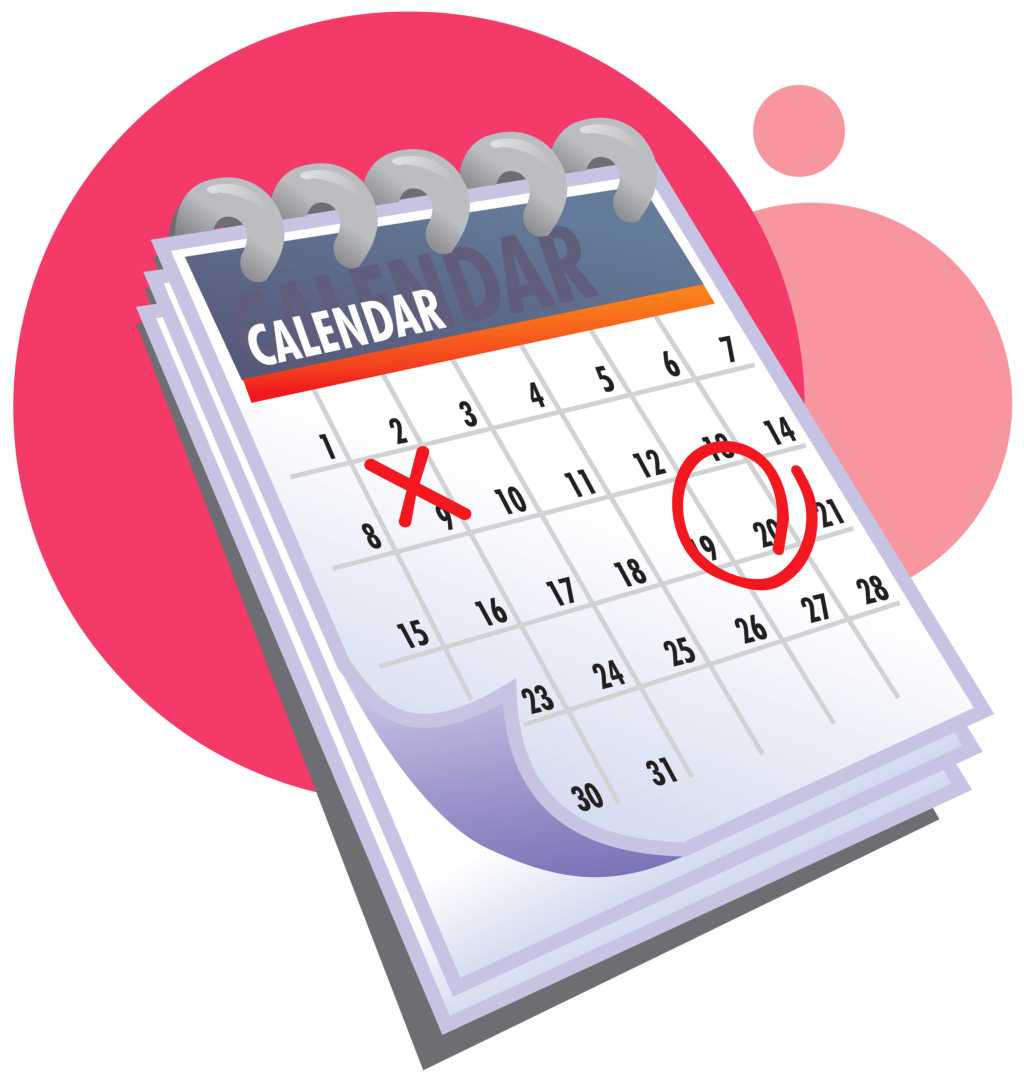 с.Исаклы, 2020г.Уважаемые коллеги!Информационно-методический отдел Межпоселенческой центральной районной библиотеки им.И.Г.Зиненко подготовил методические рекомендации в помощь составлению плана мероприятий на 2021 год. Рекомендации содержат информацию об основных темах и приоритетных направлениях, которые необходимо учесть при планировании работы библиотек на будущий год.Под эгидой ООН :2021год:2013-2022 гг. –Международное десятилетие сближения культур.2014–2024 гг. –Десятилетие устойчивой энергетики для всех.2015–2024 гг. –Международное десятилетие лиц африканского происхождения.2016–2025 гг. –Десятилетие действий ООН по проблемам питания.2018–2028гг. –Международное десятилетие действий «Вода для устойчивого развития».2018–2027 — Третье Десятилетие по борьбе за ликвидацию нищеты2019–2028 — Десятилетие мира в память о Нельсоне Манделе2019–2028 — Десятилетие семейных фермерских хозяйств2021-2030 гг. -Десятилетие ООН по восстановлению экосистем.2021–2030 — Десятилетие науки об океане в интересах устойчивого развитияМеждународный год мира и доверия.Международный год ликвидации детского труда.Международный год овощей и фруктов.Под эгидой ЮНЕСКОг. Тбилиси (Грузия) объявлен Всемирной столицей книги 2021 годаВ России2018–2027 — Десятилетие детства в Российской Федерации (Указ Президента РФ от 29.05.2017 года № 240 «Об объявлении в Российской Федерации Десятилетия детства») 13 мая - 800-летие со дня рождения князя Александра Невского (Указ Президента РФ от 23.06.2014 года № 448 «О праздновании 800-летия со дня рождения князя Александра Невского»)21 мая –  100 лет со дня рождения выдающегося учёного, советского физика – теоретика, академика АН СССР и общественного деятеля  Андрея Сахарова, объявлено по распоряжению Президента Российской Федерации  В. В. Путина от 18 марта 2019 года  № 81 – рп  «О подготовке и проведении мероприятий, посвящённых 100 – летию со дня рождения А. Д. Сахарова»11 ноября - 200-летие со дня рождения писателя Федора Достоевского (Указ Президента РФ от 24.08.2016 года № 424 «О праздновании 200-летия со дня рождения Ф. М. Достоевского»)10 декабря - 200-летие со дня его рождения Николая Некрасова(Указ Президента РФ  от 28.06.2016 года № 303 «О праздновании 200-летия со дня рождения Н. А. Некрасова»)Юбилейные даты:80 летсо дня началаВеликой Отечественной войны 1941–1945 гг. 60 летсо дня полётаЮ. А. Гагаринав космос (12 апреля 1961)35 лет со дня катастрофы на Чернобыльской АЭС (26 апреля 1986 год) 	60 лет Международной премии им. Х. К. Андерсена(1956) 30 лет назад государственным флагом РФ был принят триколор(22 августа1991Внесены предложения об объявлении в России:Года детского туризма.Года музеев (по предложению министра культуры РФ)Неофициально:По старославянскому календарю –7529 лета, тотемное животное -Кричащий петух.По китайскому гороскопу -Год Белого Металлического Быка.ЯНВАРЬ (старославянское название –просинец, сечень)                                       Месяц январь –зимы государь.Приметы январяЕсли январь холодный, июль будет сухой и жаркий.Коли в январе март, бойся в марте января.Если в январе частые снегопады и метели, то в июле частые дожди.1января - Новогодний праздник.По Указу Петра I от 20 января 1699 года празднование Нового года следовало отмечать 1 января, до этого новолетие на Руси начиналось с 1 сентября.День былинного богатыря Ильи Муромца .Один из главныхгероев былин Киевской Руси, богатырь, воплощающий народный идеал героя-воина, народного заступника. Фигурирует в киевском цикле былин: «Илья Муромец и Соловей-разбойник», «Илья Муромец и Идолище Поганое», «Ссора Ильи Муромца с князем Владимиром», «Бой Ильи Муромца с Жидовином». По ряду версий, у былинного персонажа был реальный прототип, живший в XIIвеке.65 лет со дня рождения лѐтчика-космонавта Сергея Авдеева(р. 1956), уроженца Самарской области. 274-й космонавтмира,74-космонавт России,Герой России. Экс-рекордсмен мира по суммарному времени пребывания в космосе (747 суток).3января–День рождения соломинки для коктейля. Первую искусственную соломинку для коктейля изобрѐл американский предприниматель Марвин Стоун владелец фабрики по производству бумажных сигаретных мундштуков. В 1890 году изготовление бумажных соломинок стало его основным бизнесом, причѐм в первое время соломинки для коктейлей делали вручную. В1906 году был изобретен автомат для изготовления бумажных соломинок. Только во второй половине XXвека соломинки стали делать из пластика.Сегодня соломинки стали довольно обыденным предметом, причем используются соломинки не только для питья различных напитков, ещѐих очень любят использовать творческие люди для создания различных поделок.85лет со дня рождения русского поэта Николая Рубцова (1936-1971). Обострѐнное чувство Родины, драматизм переживаний, пронзительные лирические интонации выделяют поэзию Николая Рубцова. Многие его стихотворения стали песнями.-3 -4 января-65 лет назад (1956) в Куйбышеве был открыт электротехнический институт связи, в настоящее время –Поволжская государственная академия телекоммуникаций и информатики.4-10 января- Неделя науки и техники для детей и юношества. Неделя «Музей и дети».6января - Рождественский Сочельник, последний день Рождественского поста, канун Рождества Христова. В этот день православные христиане готовятся к наступающему празднику. По традиции в этот день постились и только «с первой звездой», т.е. вечером садились за стол, на котором, среди других постных блюд, обязательно должны быть кутья или сочиво (каша из целых зерен пшеницы, ячменя или риса с фруктами и медом), компот и кисель. Сочельник описан в повести Н. Гоголя «Ночь перед Рождество» из цикла «Вечера на хуторе близ Диканьки».7 января- Рождество Христово. Второй по значению после Пасхи праздник, установлен в честь рождения Иисуса Христа. Описан в рассказах А. Чехова «В рождественскую ночь», О`Генри «Дары волхвов», Ч. Диккенса «Рождественские повести», стих. Б. Пастернака «Рождественская звезда», И. Бродского «24 января 1971 года», А. Блока «Рождество».8января-День детского кино. Учрежден 8 января 1998 года Правительством Москвы по инициативе Московского детского фонда в связи со столетием первого показа кино для детей в г. Москве.75лет со дня рождения российского детского поэта, переводчика, писателя Михаила Яснова (р.1946). Автор свыше тридцати книг стихов и прозы для детей, лауреат многих литературных премий. Его стихи необыкновенно светлые, чистые, добрые и понятные для тех, кому предназначены, полны доброго юмора, весѐлой игры. Песни на стихи Яснова звучат в мультфильмах и  в фильмах.9 января–90лет со дня рождения художественного руководителя и директора Самарской филармонии Гилария Беляева(1931-2005), заслуженного деятеля искусств Российской Федерации.10января - 125лет со дня рождения русского писателя, Михаила Ильина (1896-1953), н. ф. Маршак, автора известной книги «Сто тысяч почему» об истории простейших вещей, повседневно окружающих человека. Михаил Ильин -младший брат Самуила Яковлевича Маршака.11января-День заповедников и национальных парков. Отмечается с 1997 года по инициативе Центра охраны дикой природы, Всемирного фонда дикой природы в честь первого российского заповедника –Баргузинского, открывшегося в 1916 году.Международный день «Cпасибо». По одним данным, он отмечается порешению ООН и ЮНЕСКО, согласно другой версии праздник был придуман компанией-производителем поздравительных открыток. Считается, что русское слово «спасибо» родилось в 16 веке из часто произносимого словосочетания «спаси Бог».Психологи уверены, что слова благодарности —это «устные поглаживания», которые способны успокоить и согреть своей теплотой. Главное, чтобы слова благодарности произносились от чистого сердца!12 января -145лет со дня рождения американского писателя Джека Лондона(1876-1916), через творчество которого красной нитью проходит тема «противоборства человека и природы».Самые известные произведения: романы «Белый клык»,«Морской волк»,«Мартин Иден», «Зов предков», рассказы «Любовь к жизни», «Белое безмолвие». Существует многочисленные экранизации произведений Лондона, самая известная «Сердца трѐх» (1992).85лет со дня рождения латышского композитора Раймонда Паулса (р. 1936), автора музыки более чем к 30 кинофильмам «Три плюс два», «Стрелы Робин Гуда», «Театр», «Долгая дорога в дюнах» и многие другие. Автор песенных шлягеров «Маэстро», «Миллион алых роз», «Старинные часы» (исп. А. Пугачѐва).13 января -День российской печати. Отмечается с 1991 года в честь выхода первого номера русской печатной газеты «Ведомости» по указу Петра I в 1703 году.Васильев вечер (Коляда) или Щедрый вечер. Канун нового года в России (по старому стилю), в который провожали старый год со всевозможным весельем, чтобы Новый год был счастливым. Специальным блюдом Васильева вечера был поросѐнок, который символизировал плодородие земли и плодовитость скота в наступающем году.  Васильев вечер приходился на восьмой день Святок, когда святочные гадания были в самом разгаре. Наши прапрабабушки думали, что святочные гадания на Васильев вечер всегда сбываются. В Васильевский вечер было принято колядовать (хождение по домам с пением обрядовых песен-колядок). Хозяевам полагалось одаривать колядующих, чем Бог послал. Чем больше они давали, тем громче колядующие славили гостеприимный и щедрый двор. Колядование описано у Гоголя в повести «Ночь перед Рождеством».95 лет со дня рождения английского детского писателя Майкла Бонда(1926-2017), автора широко известной серии книг о неугомонном Медвежонке Паддингтоне. Книга экранизирована в 2014 году под названием «Приключения Паддингтона».13 января -День Самарской губернии. Самарская губерния была образована по указу Сената от 6 декабря 1850 года с 1 января (по старому стилю) 1851 года. В состав губернии вошли: 3 уезда Оренбургской губернии (Бугульминский, Бугурусланский и Бузулукский), 2 уезда Саратовской губернии (Николаевский и Новоузенский), Ставропольский уезд Симбирской губернии и лежавшие на левом берегу Волги части Самарского и Сызранскогоуездов.14 января –110 лет со дня рождения русского писателя Анатолия Рыбакова (1911–1998). Его перу принадлежат остросюжетные романы, которыми зачитывалось не одно поколение юных читателей: «Кортик», «Бронзовая птица», «Приключения Кроша», «Каникулы Кроша» и др. Все названные книги экранизированы.135лет со дня рождения американского детского писателя Хью Лофтинга(1886-1947), создателя цикла произведений о докторе Дулиттле, ставшего прототипом русского доктора Айболита.50 лет со дня рождения российской писательницы Наринэ Абгарян(р.1971), значительное место в творчестве которой занимают произведения для детей. Широкую известность приобрела после публикации автобиографической повести«Манюня». По книге поставлен спектакль в «СамАрте».15 января–130лет со дня рождения русского поэта, прозаика, критика, переводчика Осипа Мандельштама(1891-1938), одного из крупнейших русских поэтов XX века.16 января -Всемирный день «Битлз» (The Beatles).Отмечается с 2001года по решению ЮНЕСКО. В 1957 году начали свой путь к славе молодые музыканты Джон Леннон, Пол Маккартни, Джордж Харрисон и Ринго Старр, объединившись в музыкальную группу. «The Beatles» (в пер. на рус. «жуки») снискали феноменальную популярность и оказали значительное влияние на рок-музыку.17января-День детских изобретений. Батут, фруктовое мороженое на палочке, меховые наушники, перчатки без пальцев, пластилин -эти и многие другие предметы изобретены людьми, возраст не превышает 18 лет.18 января – Крещенский Сочельник. По традиции, в сочельник принято отказываться от пищи «до первой звезды», т.е. до вечера, затем садиться за стол, на котором обязательно должна быть кутья (сочиво) –каша из пшеницы, ячменя или риса с фруктами и мѐдом, компот и кисель. Главный день святочных гаданий. Обычай описан у В. Жуковского в балладе «Светлана». Гадают две наиболее популярные русские литературные героини: Татьяна Ларина в «Евгении Онегине» и Наташа Ростова в «Войне и мире».40лет со дня рождения норвежской детской писательницы Марии Парр(р.1981), после выхода первой же книги еѐ нарекли «новой Астрид Линдгрен» На сегодняшний день у молодого автора издано 3книги –«Вафельное сердце» и «Тоня Глиммердал», «Вратарь и море».19января-Святое Богоявление (Крещение) Господне. В память крещения Иоанном Крестителем (Предтечей) Иисуса Христа в реке Иордан. Народная примета - на Крещение ясная и холодная погода –к засушливому лету.40 лет со дня рождения российской детской писательницы Юлии Кузнецовой (р.1981), одного из авторов журнала о детской литературе «Переплѐт». Еѐ творчеству свойственно тематическое и жанровое разнообразие: сказки для малышей, детективы, романы, приключенческие и психологические повести, рассказы для детей и подростков.21 января - Международный День объятий. Праздник основан в США в 1986 году под названием Национального дня объятий, затем он распространился по всему миру. Согласно традиции праздника, заключить в дружеские объятия в этот день можно даже незнакомого человека. День объятий отмечается 4 раза в году: 21 января, 15 и 22 июля, 4 декабря. Дата 21 января наиболее популярна.115 лет со дня рождения российского артиста балета и балетмейстера Игоря Моисеева(1906-2007), создателя и художественного руководителя Ансамбля народного танца СССР, который в последующем стал носить его имя.23 января–День подчерка или день ручного письма. Этот праздник учреждѐн в 1977 году, его цель подчеркнуть важность мастерства почерка в эпоху отказа людей писать письма и документы от руки, и всѐ более частого использования клавиатуры.Международный день эскимо. Эскимо –это сливочное мороженое на палочке, покрытое шоколадной глазурью, которое создал кулинар-кондитер Христиан Нельсонв 1922 г. По легенде, Кристиан, находясь на производстве, случайно уронил кусок мороженого в шоколадную глазурь. Назвал он своѐ изобретение «эскимо пай» (в пер с англ. «пирог эскимоса»). Настоящее же мороженое эскимоса называется акутак и готовится из ягод, мяса и... сала.24января –Всемирный день снега. Международный день зимних видов спорта(дата для 2021 года). Утверждѐн Международной федерацией лыжного спорта в 2012 году, должен способствовать популяризации лыж, активного образа жизни, оздоровления. Проводится в предпоследнее воскресенье января.245лет со дня рождения немецкого писателя, художника и композитора Эрнста Гофмана(1776-1822), знаменитого сказочника. Самая знаменитая волшебная история, написанная писателем -«Щелкунчик и мышиный король».25 января–День российского студенчества -Татьянин день. Отмечается по указу Президента РФ «О Дне российского студенчества» от 25 января 2005 года, No 76. В день памяти «Святыя мученицы Татианы девицы», 12 января (по старому стилю) 1755 года императрица Елизавета Петровна подписала указ «Об учреждении Московского университета»). Народная примета: снег на Татьянин день –к дождливому лету.25 января-30лет назад (1991) Указом Президиума Верховного Совета РСФСР город Куйбышев был переименован в город Самару, Куйбышевская область -в Самарскую область.27января- День воинской славы России. День снятия блокады г. Ленинграда во время Великой Отечественной войны(1944).Установлен ФЗ РФ от 13 марта 1995 г.Книги: Н. Ходза «Дорога жизни», В. Воскобойников «Девятьсот дней мужества»,«Оружие для Победы»,В. Голявкин «Полосы на окнах», Ю. Яковлев «Девочки с Васильевского острова», М. Сухачѐв «Дети блокады», Г. Черкашин «Кукла».195лет со дня рождения русского писателя, публициста Михаила Салтыкова-Щедрина(1826–1989). Один из самых известных сатириков XIX века. Писатель проявил себя во многих жанрах литературы, но наиболее ярко художественный талант Салтыкова-Щедрина выражен в его знаменитых "Сказках". 40лет со дня рождения детской писательницы Анастасии Орловой(р.1981). Автор более 20 книг для детей: «Яблочки-пятки», «Это грузовик, а это прицеп», «Мы плывѐм на лодке», «Речка, речка, где твой дом?», «Ромашки» и многих других. Лауреат Премии президента РФ 2016 года в области литературы и искусства за произведения для детей и юношества. 265лет со дня рождения австрийского композитора Вольфганга Амадея Моцарта(1756-1791), исключительный талант которого стал символом проявления высших творческих сил, воплотившихся в музыкальных произведениях. Каталог произведений Моцарта включает свыше 600 позиций, многие из которых признаны вершиной симфонической, концертной, камерной, оперной и хоровой музыки. 28 января–180лет со дня рождения русского историка Василия Ключевского(1841-1911). Его книги по истории России: «Исторические портреты», «Русская история. Полный курс лекций» отличаются широтой охвата самых разных факторов и аспектов исторического процесса, опорой на большое количество первоисточников, ярким, изложением информации. 29 января–Международный День мобилизации против угрозы ядерной войны. Отмечается во всем мире в годовщину принятия Делийской декларации(1985), основной целью которой является призыв к прекращению гонки ядерных вооружений, сокращению и последующей постепенной ликвидации ядерных арсеналов стран мира и устранению самой угрозы ядерной войны.30 января –День Деда Мороза и Снегурочки был одним из популярнейших праздников зимы в Древней Руси. В этот день прославляли Мороза, который был зимним воплощением могущественного бога Велеса –символа богатства и благополучия. День Деда Мороза и Снегурочки был символичным окончанием зимы.31 января - Международный день БЕЗ интернета(дата для 2021 г.). Отмечается в последнее воскресенье января. Свою историю этот праздник ведет с начала 2000-х годов, а инициатором его учреждения являются энтузиасты по всему миру, проводящие свои идеи через онлайновое сообщество «Do Be». Главная цель данного праздника –полностью отвлечь людей от компьютеров и глобальной сети хотя бы на один день, чтобы прожить этот день исключительно в «реальном» мире, общаться с другими людьми исключительно «вживую» или посвятить его своему любимому хобби (конечно же, не связанному с интернетомФЕВРАЛЬ(старославянское название –снежень, бокогрей) Февраль –месяц лютый –спрашивает как обутыйПриметы февраля На Макария (1 февраля) капель —в весну раннюю верь.На Ефрема (10 февраля) ветер —к сырому году.Какова погода на Сретенье (15 февраля), такова и весна будет1 февраля -90 лет со дня рождения российскому государственному деятелю, первому Президенту Российской Федерации Борису Ельцину (1931-2007), благодаря воле и прямой инициативе которого была принята новая Конституция, провозгласившая права человека высшей ценностью.2 февраля–День воинской славы России. День разгрома советскими войсками немецких оккупантов в Сталинградской битве в 1943 году. Установлен ФЗ РФ от 13 марта 1995 г.Событие отражено в книгах М. Алексеева «Сталинградское сражение», В. Некрасова «В окопах Сталинграда», Ю. Бондарева «Горячий снег», К. Симонова «Дни и ночи».Всемирный день водно-болотных угодий. Отмечается с 1997 г. в день подписания «Рамсарской конвенции» (1971) с целью защиты водно-болотных угодий, имеющих международное значение в качестве местообитаний водоплавающих птиц.3февраля–День борьбы с ненормативной лексикой. По количеству нецензурных слов и выражений русский язык на третьем месте в мире после английского и голландского. Истоки нецензурной лексики восходят к славянским заговорам.55 лет назад (1966) советская автоматическая межпланетная станция «Луна-9» впервые в истории освоения космоса совершила мягкую посадку на поверхность Луны и передала на Землю первые телепанорамы лунной поверхности. Продолжительность активного существования автоматической лунной станции (АЛС) на поверхности Луны составила 75 часов.45 лет со дня рождения российской детской писательницы Варвары Еналь(р.1976), лауреата Международной детской литературной премии имени В.П. Крапивина(2013).Работает в жанре подростковой фантастики. Автор известного постапокалиптического цикла «Живые», снискавшего огромную популярность у подростков.4 февраля -140 лет со дня рождения советского военачальника и государственного деятеля Климента Ворошилова(1881-1969), участника Гражданской войны, одного из первых Маршалов Советского Союза.5 февраля–Ночь Гарри Поттера.Британское издательство Bloomsbury, опубликовавшее всю серию книг о Гарри Поттере, объявило о проведении Ночи Гарри Поттера в Великобритании, а также в некоторых других странах. Издательство приглашает школы, книжные магазины, библиотеки и общественные объединения провести в этот день мероприятия, посвящѐнные юному волшебнику.185 лет со дня рождения Николая Добролюбова (1836-1861),литературная деятельность которого оставила яркий след в истории русской критики и публицистики. Литературно-критические статьи «Что такое обломовщина?», «Тѐмное царство», «Луч света в тѐмном царстве», «Когда же придѐт настоящий день?» содержали в себе острые общественно-политические высказывания и стали образцом демократически-реалистического толкования литературы.170 лет со дня рождения Ивана Сытина, русского издателя и просветителя. Среди изданий И.Д. Сытина значительное место занимают В. Маковский«К венцу (Прощание)», 1894 Иллюстрация Е. Рачёва к сказке«Маша и медведь»собрания сочинений столпов русской литературы А.С.Пушкина, Н.В. Гоголя, Л.Н. Толстого.7 февраля -День зимних видов спорта в России. Приурочен открытию XXII зимних Олимпийских игр в Сочи в 2014 г., отмечается с 2015 г. Основная цель праздника –привить любовь к здоровому образу жизни гражданам нашей страны.175лет со дня рождения русского художника Владимира Маковского(1846-1920), который с чувством юмора, в правдивой и непритязательной форме воспроизвѐл будничное течение жизни в своих картинах. Главной темой его творчества является –городской быт. Картины: «На бульваре», «Посещение бедных», «Ночлежный дом» и др.160 лет со дня рождения русского химика Николая Зелинского(1961-1953), создателя активированного угля, изобретателя первого эффективного противогаза (1915), создателя отечественного синтетического топлива из углеводородов. Главнейшие его работы относятся к химии углеводородов и органическому катализу. Зелинский создал крупную школу учѐных, внѐсших фундаментальный вклад в различные области химии.8февраля–День российской науки. В этот день в 1724 году Петр I подписал указ об основании в России Академии наук. Установлен Указом Президента РФ от 7 июня 1999 г.День памяти юного героя-антифашиста. Отмечается с 1964 г. в честь погибших участников антифашистских демонстраций –французского школьника Даниэля Фери (1962) и иракского мальчика Фадыла Джамаля (1963).110 лет со дня рождения художника-анималиста Евгения Рачѐва(1906-1997), известного своими работами в области книжной графики. С иллюстрациями Рачѐва было издано множество книг, среди которых: В. Обручев «Плутония», Пришвин М. «Кладовая солнца», В. Дуров «Мои звери». Он создал замечательные рисунки к произведениям С. Михалкова, В. Бианки и, конечно же, к народным сказкам.580 лет со дня рождения узбекского поэта, мыслителя и государственного деятеля Алишера Навои(1441-1501), творчество которого дало мощный стимул развитию литературы на тюркских языках.10февраля–День памяти А.С. Пушкина. День смерти русского поэта от смертельного ранения, полученного им во время дуэли с офицером-кавалергардом французом Жоржем Дантесом на Чѐрной речке в 1837 г.10 февраля —День памяти сотрудников органов внутренних дел, погибших при исполнении служебных обязанностей10 февраля 1999 г. В здании УВД Самарской области произошел пожар, унѐсший жизни 57 человек. 11 февраля - Международный день женщин и девочек в науке. Отмечается по решению ООН, начиная с 2016 г. в связи с принятием резолюции«Наука, техника и инновации в целях развития», в которой признавался равный и полноценный доступ женщин и девочек любого возраста к достижениям и развитию науки, техники и инноваций как залог обеспечения гендерного равноправия в данной сфере.12 февраля –140 лет со дня рождения Анны Павловой(1881-1931),величайшей русской балерины XX века. В 1907 году в Мариинском театре Анна Павлова впервые исполнила поставленную для неѐ М. Фокиным хореографическую миниатюру «Лебедь» (позже«Умирающий лебедь»), ставшую впоследствии одним из символов русского балета XX века.13 февраля -Всемирный день радио. В этот день в 1946 году ООН было создано Радио ООН. Отмечается с 2011 г.140лет со дня рождения английской писательницы, лауреата Международной премии им. Х. К. Андерсена (1956) Элинор Фарджон(1881-1965). Писала стихи, рассказы, повести, песенные тексты к оперным спектаклям для детей, но главным в еѐ творчестве были сказки. Произведения: «Мартин Пиппин в яблоневом саду», «Седьмая принцесса», «Хочу Луну» и др.14 февраля–Международный день дарения книг. Своим появлением в 2012 г. праздник обязан основательнице известного сайта детской книги Delightful Children’s Books в США Эмми Бродмур. Праздник объединяет всех, кто дарит книги детям и прививает им любовь к чтению.День Св. Валентина -день влюбленных. В основе праздника лежит печальная история двух влюбленных, живших в Риме в IIIв. н.э. В этот день вместе с открытками-«валентинками» дарят подарки и букеты с особыми посланиями. Цветочный символ Дня –красная роза.85 лет со дня рождения польской певицы Анны Герман(1936-1982),известной исполнительницы песен на разных языках мира, в первую очередь на русском и польском. Песни в еѐ исполнении отличались большой теплотой, задушевностью, певучестью и мелодичностью. Немецкий психиатр Я.Кирш доказал, что голос Анны Герман(сопрано)обладает терапевтическими свойствами: он усиливает эффект лечебного воздействия и стабилизирует психическое состояние пациентов. 15февраля–Сретение Господне. Слово «сретение» означает «встреча». По старинным русским поверьям в этот день зима с летом встречаются. В православии символизирует собой встречу Ветхого и Нового Заветов.115лет со дня рождения татарского поэта Мусы Джалиля, н.ф. Залилов (Джалилов) (1906-1944). Поэт-воин, погибший в концлагере, где написал всемирно известный цикл стихотворений «Моабитская тетрадь».60лет со дня рождения художника-иллюстратора Дмитрия Трубина(р. 1961). Оформил более 80 книг. Победитель всероссийского конкурса «Образ книги-2014» в номинации «Лучшие иллюстрации к произведениям для детей и подростков» с циклом иллюстраций к книге Юрия Коваля «Шамайка -королева кошек».16 февраля -190 лет со дня рождения русского писателя-классика Николая Лескова(1831-1895), которого современники называли «самым русским из русских писателей, который всех глубже и шире знал русский народ таким, каков он есть». Самые известные произведения: «Левша», «Тупейный художник», «Очарованный странник», «Леди Макбет Мценского уезда». Многие произведения писателя экранизированы. 17февраля–День спонтанного проявления доброты. Этот неофициальный праздникучреждѐн по инициативе одной из международных благотворительных организаций. В этот день принято дарить цветы знакомым и незнакомым людям, делать комплименты, говорить искренние слова признательности и совершать добрые дела. В ноябре отмечают еще один праздник, посвящѐнный добру –Всемирный день доброты.115 лет со дня рождения детской поэтессы Агнии Барто(1906-1981). Большинство стихов Агнии Львовны написано для детей дошкольного и младшего школьного возраста, эти лирические миниатюры для самых маленьких принесли автору славу классического детского поэта. 165 лет со дня рождения Жозефа Рони-старшего, н. ф. Анри-Жозеф-Оноре Бекс (1856-1940), известного классика французской фантастики. Именно ему принадлежит приоритет в изобретении термина «астронавтика». В России известен больше как автор «доисторических» романов -«Борьба за огонь», «Вамирэх», «За огнѐм», «Пещерный лев» и др.18 февраля –65 лет назад (1951) началось строительство Куйбышевской ГЭС.19 февраля–День китов. В этот день в 1986 г. МКК ввела запрет на промышленный китобойный промысел и продажу китового мяса по всему миру. Праздник считается у экологов не только днѐм защиты китов, но и всех океанских и морских млекопитающих. 23 июля празднуют Международный день китов и дельфинов.65лет со дня рождения известного барда Олега Митяева(р. 1956). Многие песни, написанные музыкантом, стали настолько популярными, что их приписывают к народному творчеству: «Изгиб гитары жѐлтой», «С добрым утром, любимая», «Лето -это маленькая жизнь». 90 лет со дня рождения актрисы Аллы Ларионовой(1931-2000),воплотившей на экране облик сказочной красавицы в роли Любавы в фильме «Садко» (на фото), блиставшей в сложной драматической роли чеховской героини в картине «Анна на шее».20 февраля –95 лет со дня рождения юной героини партизанского движения в Великой Отечественной войне Зине Портновой(1926-1944).21февраля–Международный день родного языка. Отмечается с 2000 г. по инициативе ЮНЕСКО с целью сохранения культурных традиций всех народов.145 лет со дня рождения русского художника Петра Кончаловского(1876-1956). Его жизнерадостные жанровые картины («Возвращение с ярмарки»), портреты («О.В. Кончаловская»), натюрморты («Сирень») утверждают чувственную красоту мира.23февраля–День защитника Отечества. Установлен Президиумом Верховного Совета РФ в 1993 г. До этого времени праздник отмечался как День Советской Армии и Военно-Морского Флота. Этот же день отмечается как один из Дней воинской славы России –день победы Красной Армии над кайзеровской Германией в 1918 г. Установлен ФЗ РФ от 13 марта 1995 г. С 2002 года –государственный праздник.24 февраля-235лет со дня рождения немецкого филолога, фольклориста, сказочника Вильгельма Гримма(1786-1859), написавшего в соавторстве с братом Якобом знаменитое собрание немецких сказок.25 февраля-180лет со дня рождения французского художника-импрессиониста Огюста Ренуара(1841-1919). Ренуар известен в первую очередь как мастер светского портрета: «Купание на Сене», «Ложа», «После обеда», «Мулен де Ла Галет» и др.26 февраля–Всемирный день неторопливости (День медлительности). Этот весьма оригинальный праздник к настоящему времени уже приобрѐл «статус» международного дня. Идея учреждения такого праздника принадлежит итальянцам. Именно они –весьма активный и эмоциональный народ –впервые отметили День неторопливости в 2007 году, с целью неторопливо наслаждаться каждым неповторимым моментом жизни.80 лет со дня рождения русского актѐра Евгения Жарикова(1941-2012). Играл в экранизациях повести А. Лиханова «Мой генерал», повести Б. Алмазова «Самый красивый конь», рассказов М. Зощенко (фильм «Не может быть!»), романа Д. Дефо «Жизнь и удивительные приключения Робинзона Крузо», классической пьесы А. Островского «Снегурочка»(на фото), повести А. Беляева «Продавец воздуха», рассказа В. Богомолова «Иван» (фильм «Иваново детство»).27 февраля –Международный день полярного медведя. Основной целью праздника является распространение информации о полярных медведях и привлечение внимания общества к необходимости их охраны. По приблизительным оценкам учѐных, сегодня в мире насчитывается примерно 20-25 тысяч особей белого медведя. Самое известное произведение для детей про полярного мишку –сказка Ю. Яковлева «Умка».190лет со дня рождения русского художника Николая Ге(1831-1894), в творчестве которого преобладают исторические и евангельские темы. Картины: «Тайная вечеря», «Петр I допрашивает царевича Алексея в Петергофе», «Что есть истина?» и др.МАРТ(старославянское название –протальник, зимобор)Пришѐл марток –надевай семеропорток.Приметы мартаЧастые туманы в марте предвещают дождливое лето. Сухой март —плодородие, дождливый —неурожай. Если выпадает снег на Иванов день (9 марта) -то Пасхальная неделя будет холодной, а если сухо, то не ожидай дождя и в Пасху.1марта –День кошек. Отмечается в России по стихийно сложившейся традиции. В США кошек чествуют 29 октября, в Польше -17 февраля, в Японии -22 февраля. А основанием для всех национальных Дней кошек стал Всемирный день кошек, отмечаемый 8 августа. Считается, что человек приручил кошку примерно 5000 тысяч лет назад. Сегодня кошек разводят повсеместно. По самым приблизительным подсчетам, в мире сейчас от 400 до 600 миллионов кошек, больше всего -в США. На Руси эти хвостатые хранители домашнего очага появились еще в VII в., были в почете и использовались в качестве талисмана удачи при новоселье. Книг о кошках –великое множество, самые известные –Кот в сапогах Шарля Перро, Чеширский кот Льюиса Кэрролла, котѐнок по имени Гав Григория Остера, Кот Матроскин Эдуарда Успенского, добрый кот Леопольд Анатолия Резникова, Томасина Пола Гэллико, «кот-убийца» Таффи Энн Файн.Международный день борьбы с наркоманией и наркобизнесом. Отмечается по решению ООН.2марта–Международный день спички. Современные технологии шагнули далеко вперѐд, но до сих пор такая простая вещь как спичка остаѐтся нашей помощницей, хотя изобретена она была в начале XIXв. Этот праздник -хороший повод вспомнить о том, как опасно играть со спичками. Самые известные произведения, в которых фигурируют спички –сказка Г.Х.Андерсена «Девочка со спичками», Н. Чуковского «Путаница», С. Маршака «Сказка про спички», Н. Вагнера «Курилка», А. Чехова «Шведская спичка», П. Бажова «Алмазная спичка», Ю. Томина «Шѐл по городу волшебник».3марта–Всемирный день писателя. Отмечается по решению конгресса Пен-клуба с 1986 г. Нередко к этому дню приурочены церемонии вручения различных литературных премий и чествование наиболее отличившихся литературных деятелей.Всемирный день дикой природы. Генеральная Ассамблея ООН постановила провозгласить 3 марта Всемирным днѐм дикой природы, с целью повысить уровень осведомленности широкой общественности в вопросах дикой флоры и фауны.Международный день охраны здоровья уха и слуха. Этот памятный день является глобальной инициативой ВОЗ, объявленной в 2007 г. Почин направлен на профилактику возникновения нарушений слуха. Дата 3 марта была выбрана из-за формата чисел 3.3, который сходен с формой наших ушей. Поданным ВОЗ половина молодых людей в возрасте 12-35 лет ежедневно подвергаются небезопасному уровню звука, используя личные аудио устройства. 40%из них подвержены катастрофическому повышению уровня звука в клубах и барах. ВОЗ рекомендует сократить количество времени, которое молодежь тратит на прослушивание музыки на личных аудио устройствах до часа в день.Всемирный день чтения вслух(дата для 2021 г.). Проводится по инициативе компании LitWorld в первую среду марта. Цель —показать чтение как способ взаимодействия с окружающим миром и как возможность передачи своих эмоций другому человеку вместе со звучащим словом.160 лет со дня отмены крепостного права в России. В Этот день в1861 году–Александр II подписал Манифест «О всемилостивейшем даровании крепостным людям прав состояния свободных сельских обывателей», на основании   получали личную свободу и право распоряжения своим имуществом.5марта–75лет со дня рождения норвежского писателя Клауса Хагерюпа(1946-2018). Чаще всего именно к 13-14 годам человеку приходится делать главный выбор, выбор самого себя, а значит и выбор своей судьбы. Вот об этом и рассказывают повести профессионального актѐра и режиссѐра Клауса Хагерюпа, добившегося успеха -самой престижной в Норвегии Брагеровской премии -в детской литературе. Произведения: «Маркус и Диана», «Маркус и девочки», «Маркус и Сигмунд».7 марта–80лет со дня рождения блистательного советского актѐра Андрея Миронова(1941-1987), который запомнился в экранизации романа И. Ильфа и Е. Петрова «Двенадцать стульев» (на фото), сказки Е. Шварца «Обыкновенное чудо» и «Тень», романа Джерома К. Джерома «Трое в лодке, не считая собаки», а также ролью Хлестакова в фильме-спектакле «Ревизор» (1982) по комедии Н. Гоголя и образом Фигаро в фильме-спектакле «Безумный день, или Женитьба Фигаро» по пьесе П. Бомарше (1973). Миронов участвовал в фильме-спектакле по сказке А. Линдгрен «Малыш и Карлсон, который живѐт на крыше» (1971).8марта–Международный женский день. В 1910 г. на Международной конференции социалисток в Копенгагене Клара Цеткин предложила ежегодно проводить День солидарности трудящихся женщин всего мира. В России отмечается с 1913 г.14марта –Масленица (Комоедица). Масленичная неделя(дата для 2021г.).Традиционный русский праздник, ведущий свою историю со времѐн языческой Руси. Празднование Масленицы было приурочено к весеннему равноденствию, символизирует окончание холодной зимы и начало долгожданной весны. Главные традиционные атрибуты Масленицы —сжигание чучела Масленицы, различные игры и забавы, катание на санях, гулянья и, конечно, блины, в славянской языческой традиции символизирующие Солнце. Русская пословица «Первый блин комам, блин второй –знакомым, третий блин –дальней родне, а четвѐртый –мне». Комам (а не комом, как многие произносят), то есть священным животным -медведям. Отсюда и название праздника –Комоедица. Самый яркий литературный образ Масленицы создал русский писатель Иван Шмелѐв в повести «Лето Господне», описаны празднования Масленицы у М. Салтыкова-Щедрина в повести «Пошехонская старина», в повести А. Куприна «Юнкера», в сказке А. Островского «Снегурочка», в рассказе А. Чехова «Блины», в повести И. Бунина «Чистый понедельник». Празднование Масленицы в первые годы советской власти описаны в рассказах «Весѐлая Масленица» и «Теперь-то ясно» М. Зощенко, «Широкая Масленица», «Блины Доди» А. Аверченко.9 марта-115 лет со дня рождения режиссера Александра Роу(1906-1973). Крупнейший мастер жанра, он создал популярнейшие детские кинофильмы: «Варвара-краса, длинная коса», «Королевство кривых зеркал» (экранизация одноимѐнной сказки В. Губарева), «Морозко», «Огонь, вода и медные трубы», ставшие классикой киносказок.10 марта -День архивов. В этот день Петром I был подписан первый в России государственный акт —«Генеральный регламент или Устав». Он определил основы организации государственного управления в стране и ввел во всех государственных органах власти архивы и государственную должность актуариуса, которому надлежало «письма прилежно собирать, оным реестры чинить, листы перемечивать...». Этот указ Петра I положил начало государственной российской архивной службе.95 лет со дня рождения российского композитора Александра Зацепина(р.1926), написавшего музыку более чем к 80 кинофильмам: «Операция «Ы» и другие приключения Шурика», «Кавказская пленница», «Бриллиантовая рука», «31 июня» и мн. др. 11 марта –Международный день счастья. Отмечается с 2012 года по решению ООН с целью поддержать идею о том, что стремление к счастью является общим чувством для всех людей нашей планеты.12марта–Всемирный день сна(дата для 2021г.). Впервые Всемирный день сна был проведен 14 марта 2008 года и с тех пор проводится ежегодно, в пятницу второй полной недели марта, в рамках проекта Всемирной организации здравоохранения (ВОЗ) по проблемам сна и здоровья. Героиня сказки Ш. Перро «Спящая красавица» проспала 100 лет, а Маша из сказки для маленьких Г. Лебедевой «поссорилась с подушкой», вещие сны снились Татьяне Лариной и Наташе из пушкинского «Жениха», у И. Тургенева есть мистический рассказ «Сон».Касьянов день (День неудачника) -народно-христианский праздник отмечается в только в високосный год(по старому стилю –29 февраля). В православном календаре это дата почтения памяти преподобного Кассиана. В русских народных поверьях, образ «Святого Касьяна», несмотря на всю праведность реального святого, рисуется как отрицательный. Он недоброжелателен, корыстен, скуп, завистлив, злопамятен и приносит людям одни несчастья, поэтому и Касьянов день считался одним из самых опасных дней у восточных славян. Всѐ, что каким-либо образом связано с этим днѐм, будет неудачным. На Касьяна старались вовсе не выходить из избы, особенно до рассвета, все работы в этот день были под запретом. Да и вообще на Касьяна лучше было подольше не просыпаться, чтобы проспать самое опасное время.12 марта —День открытия губернского земского собрания (1865). Самарское земство стало первым в России.10 ноября 2014года Законом Самарской области No104-ГД «О памятных датах Самарской области» День открытия губернского земского собрания был утвержден как памятная дата.13 марта-85лет со дня рождения русского детского писателя Геннадия Машкина (1936-2005). Самая знаменитая его повесть «Синее море, белый пароход» более 15 раз издавалась в нашей стране и несколько раз за рубежом.70лет со дня рождения актрисы Ирины Алфѐровой(р.1951), сыгравшей Констанцию в экранизации романа А. Дюма «Три мушкетѐра», воплотившей на экране образ Даши в экранизации романа А. Толстого «Хождение по мукам», княгини Лиговской в «Герое нашего времени», образ Ксении в сказе«Василий Буслаев» (на фото).14 марта–Международный день числа «Пи». Впервые День был отмечен в 1988 году в научно-популярном музее Эксплораториум в Сан-Франциско. Придумал этот неофициальный праздник годом ранее физик из Сан-Франциско Ларри Шоу, который подметил, что в американской системе записи дат (месяц / число) день 14 марта -3/14 -совпадает с первыми разрядами числа π = 3,14...День православной книги. В этот день в 1564 г. в Московском печатном дворе русским первопечатником Иваном Фѐдоровым была издана первая русскаяпечатная книга –«Апостол», именно к этому событию приурочен ежегодный православный праздник.135лет со дня рождения русского графика и живописца Владимира Фаворского(1886-1964). Оформленные им книги поражают целостной динамикой всех элементов: от обложки, титула, шрифтов до последней страницы. Созданные им художественные образы удивительно созвучны гениальным строкам А.С. Пушкин, Л.Н. Толстого, У. Шекспира.15марта–Международный день защиты бельков (детенышей тюленя).Праздник, который отмечается международным экологическимсообществом,посвящѐн защите детенышей гренландского тюленя, которые долгое время являлись объектом охоты из-за своего прекрасного меха.Всемирный День защиты прав потребителя. Приурочен к дате выступления американского Президента Джона Кеннеди в Конгрессе США в 1962 г., где он назвал четыре основных права потребителя. Праздник отмечается с 1983 г.16 марта –50 лет назад (1971) в Куйбышеве открылся Государственный институт культуры, ныне Самарский государственный институт культуры.17 марта-165 лет со дня рождения русского художника Михаила Врубеля(1856-1910), работавшего практически во всех видах и жанрах изобразительного искусства: живописи, графике, декоративной скульптуре и театральном искусстве.Им написано множество картин: «Царевна-лебедь», «Демон сидящий», «Демон поверженный», «Гадалка», «Пан» и др.17 марта-130лет со дня рождения Матвея Манизера(1891-1966), советского скульптора, автора памятников В.И. Ленину, В.И. Чапаеву, В.В. Куйбышеву в Самаре (Куйбышеве).18марта–День воссоединения Крыма с Россией. В этот день в 2014 г.Крым вернулся в состав Российской Федерации(находился в Украины в 1992-2014гг.), что было зафиксировано межгосударственным договором.65 лет со дня рождения художника-иллюстратора Евгения Антоненкова(р. 1956). Проиллюстрировал более 25 детских книг. Самые известные иллюстрации: к сказкам о Винни-Пухе (Алан Александр Милн), стихам и сказкам Самуила Маршака, Корнея Чуковского, Джанни Родари, Юнны Мориц.20 марта –Международный день счастья. Отмечается с 2012 года по решению ООН с целью поддержать идею о том, что стремление к счастью является общим чувством для всех людей нашей планеты.130 лет со дня рождения художника-иллюстратора Веры Хлебниковой(1891-1941). Рисовала монументальные панно, камерные портреты, городские пейзажи. Иллюстрировала произведения своего брата –поэта Велимира Хлебникова, книгу В. Бианки «Первая охота» и др.21марта–Международный День Земли. Отмечается вдень весеннего равноденствия. Провозглашѐн Генеральным секретарем ООН в марте 1971 года. В России официально отмечается с 1998 г.День леса. Впервые предложение отмечать эту дату прозвучало в 1971 году на 23-й Генеральной Ассамблее ООН. Основная задача праздника –повысить осведомлѐнность жителей планеты о важности сохранения лесов.Всемирный день поэзии. Отмечается по решению ЮНЕСКОс 1999 г.В этот день в разных странах мира устраиваются фестивали, викторины и конкурсы знаменитых и начинающих поэтов.Международный День борьбы за ликвидацию расовой дискриминации. Проводится по решению ООН от 26 октября 1966 года. Отмечается как день памяти борцов за свободу, погибших во время расстрела расистами мирной демонстрации африканцев в Шарпевиле (ЮАР) 21 марта 1960 г.Международный день человека с синдромом Дауна. Впервые отмечался в 2006 году.На VI международном симпозиуме по синдрому Дауна, проводимом в Пальма-де-Майорка, по инициативе правлений Европейской и Всемирной ассоциаций «Даун-синдром» было решено объявить 21 марта Международным днѐм синдрома Дауна. Двадцать первый день третьего месяца был выбран, поскольку синдром Дауна связан с 3 копиями 21-й хромосомы.Международный день кукольника. Дата празднования определена на заседании Международного Совета деятелей театра кукол в 2003 г. Праздник широко отмечается во многих странах мира профессионалами и поклонниками этого вида искусства. По традиции, в этот день работники театров и творческих кукольных коллективов организуют необычные кукольные спектакли, творческие встречи, концерты.22марта–Всемирный день водных ресурсов. Объявлен Генеральной Ассамблеей ООН в 1993 г.22 марта является уникальной возможностью напомнить человечеству о чрезвычайной важности водных ресурсов для окружающей среды и развития общества.Сороки или Жаворонки (древнийславянский праздник). В старину у русских существовала вера в то, что в этот день из тѐплых стран прилетают сорок разных птиц, и первая из них -жаворонок. На Жаворонки обычно пекли особые печенья «жаворонки», раздавали детям, и те с криком и звонким смехом бежали закликать жаворонков, а с ними и весну. После печѐных птичек обычно съедали.23марта–День метеоролога.23 марта 1950 года вступила в силу Конвенция Всемирной метеорологической организации, в которой было провозглашено образование Организации. Сам праздник начали отмечать с 1961 года. В России система гидрометеорологического мониторинга появилась более 170 лет назад по указу императора Николая I.195 лет со дня рождения австрийского композитора, скрипача и дирижѐра Людвига Минкуса(1826-1907), долгие годы жившего и работавшего в России. Его балеты «Дон Кихот», «Баядерка», «Золотая рыбка», наполненные жизнерадостной, мелодичной, ритмичной музыкой, до сих пор входят в репертуар ведущих театров России и мира.24 марта-115 лет со дня рождения советской эстрадной певицы Клавдии Шульженко (1906-1984).Во время Великой Отечественной войны, будучи солисткой фронтового ансамбля, выступала на передовой. «Синий платочек» в исполнении певицы стала самой популярной песней военного времени.24-30марта-Неделя детской и юношеской книги. Проводится ежегодно с1944 г.в дни весенних каникул. Первые «Книжкины именины» прошли по инициативе Льва Кассиля в1943 г. в Москве. Неделя музыки для детей и юношества.25марта–День работника культуры. Установлен Указом Президента РФ от 27 августа 2007 г.В более широком смысле под работниками культуры подразумеваются люди творческих профессий, деятели искусства, а также хранители и популяризаторы культурного наследия.Международный день памяти жертв рабства и трансатлантической работорговли. Установлен Генеральной Ассамблеей ООН в 2007г.в дополнение к уже отмечаемому ЮНЕСКО Дню памяти жертв работорговли и еѐ ликвидации(23 августа).Бесчеловечность рабства описывали в своих произведениях многие писатели: Г. Бичер-Стоу «Хижина дяди Тома», Р. Сабатини «Одиссея капитана Блада», Р. Джованьоли «Спартак», М. Рид «Квартеронка», Л. Толстой «Кавказский пленник», И. Тургенев «Муму».150лет со дня рождения русского художника, искусствоведа Игоря Грабаря(1871-1960).Художник в своих картинах воспевал красоту русской природы: «Февральская лазурь», «Мартовский снег», «Берѐзовая аллея», «Зимний пейзаж и др. 26 марта–Фиолетовый день (День больных эпилепсией). Этот день придумала в 2008 г.канадская девочка Кессиди Меган, которая с ранних лет страдала от этого неврологического заболевания и успела прочувствовать негативное отношение к себе ровесников и взрослых. Она рассказала окружающим о болезни и доказала, что ничего страшного в ней нет, что она такая же, как   остальные 9-летние дети. Спустя год еѐинициативу поддержали многие студенты, политики, общественные организации. Постепенно празднование распространилось по всему миру. Символ праздника –фиолетовый (лавандовый) цвет. Он успокаивающе действует на нервную систему, снижает тревожное чувство.27марта–Международный День театра. Учреждѐн в 1961 г. в Вене на IXКонгрессе Международного института театра при ЮНЕСКО.К этому дню приурочены различные театральные фестивали и театральные премьеры.140лет со дня рождения русского писателя-юмориста, театрального критика Аркадия Аверченко(1881-1925). Аверченко затрагивал в своѐм творчестве разные темы, но главный его «герой» -это быт и жизнь обитателей Петербурга. Сборники рассказов: «Аполлон», «Кривые углы», «Молодняк», «Руководство для лентяев» и др. 135лет со дня рождения советского партийного и политического деятеля Сергея Кирова(1886-1934), н.ф. Костриков. В Самаре имя С. М. Кирова присвоено одному из районов города, площади и Дворцу культуры, передкоторым стоит его памятник.28марта–245 лет со дня основания Большого театра (1776),когда князь Пѐтр Урусов получил высочайшее соизволение императрицы Екатерины II «содержать... театральные всякого рода представления, а также концерты, воксалы и маскарады». 29марта –85лет со дня рождения кинорежиссѐра Станислава Говорухина (1936-2018), осуществившего экранизации книг Д. Дефо (х/ф «Жизнь и удивительные приключения Робинзона Крузо»), М. Твена (х/ф «Приключения Тома Сойера и Гекльберри Финна»), Ж. Верна (х/ф «В поисках капитана Гранта»), А. Кристи (х/ф «Десять негритят»), бр. Вайнеров (х/ф «Место встречи изменить нельзя»).29 марта-90 лет со дня рождения лѐтчика-космонавта СССР,гeнepaл–мaйopa aвиaции, доктора технических наук,дважды Героя Советского Союза Алексея Губарева(1931-2015),уроженца Самарской области. 74-йкосмонавт мира,33-й космонавт СССР.Автор книги «Пpитяжeниe нeвecoмocти»,«Opбитa жизни», соавтор книги «Пopoднѐнныe opбитoй», имeeт 16 нaучныx paбoт. 30 марта-245 лет со дня рождения русского художника-портретиста Василия Тропинина(1776-1857), мастера романтического и реалистического портретов: «Кружевница», портреты А.С. Пушкина, К.П. Брюллова, К.Г. Равича и др.АПРЕЛЬ(старославянское название –снегогон, водолей, ручейник)Апрель с водою –май с травою.Приметы апреляГром в начале апреля —к сухому лету.Каково первое апреля —таково и первое октября.Весна до Благовещенья (7 апреля) —много морозов впереди.1апреля–День смеха. Обычай в шутку разыгрывать, обманывать 1 апреля друзей, знакомых и товарищей существует очень давно и люди не помнят, кто положил ему начало. На этот счет существует несколько версий. Одни зарождение праздника приписывают Древнему Риму, где 17 февраля праздновался Праздник глупых. Другое зарождение праздника переносят в древнюю Индию, где 31 марта отмечали День шуток и затей. Есть версия, по которой возникновение традиции приписывается древним ирландцам. Они потешались друг над другом 1 апреля, отмечая начало Нового года. Всемирным День юмора стал относительно недавно. Ещѐв начале XX века в большинстве стран не было традиции отмечать 1 апреля, но теперь его празднуют ежегодно по всему миру. Причем традиции проведения Дня юмора практически не изменились с тех времен. Первое апреля -День юмора, День смеха, День веселых шуток и розыгрышей. В Италии этот день называют "Днем болванов", в Англии -"День весѐлых обманов", в Шотландии -"Днем кукушек", в Японии -"Днем кукол", в США -"Днем дураков".Международный День птиц. Впервые День птиц был проведѐн в 1924 г. в память подписания Международной конвенции об охране птиц в 1906 г.Именины Домового(древний славянский праздник). Древние славяне верили, что на зиму Домовой впадал в спячку. Спал Домовой ровно до того времени, когда уже весна полностью вступит в свои права. Приход весны знаменуется днѐм весеннего равноденствия 22 марта, и все последующие дни вплоть до 1 апреля были днями встречи весны. Первого же числа весна приходила окончательно и главный дух-хранитель очага –Домовой, должен был проснуться, чтобы навести порядок в доме.Домовые –частые герои детских книг –Т. Александрова «Домовѐнок Кузька», Д. Емец «Приключения домовят», А. Жвалевский и Е. Пастернак «Гимназия No 13», Э. Каут «Мастер Эдер и Пумукль», Х. Блэк «Спайдервик»2 апреля -Международной конвенции об охране птиц в 1906 г.Международный День детской книги. Отмечается в день рождения всемирно известного писателя-сказочника Г.Х. Андерсена.День единения народов. Установлен Указом Президента РФ от 2 апреля 1996 г. в связи с подписанием Договора об образовании Сообщества России и Белоруссии.Всемирный день распространения информации о проблеме аутизма. Установлен резолюцией Генеральной Ассамблеи ООН от 18 декабря 2007 года, в которой была выражена обеспокоенность высокой численностью детей, страдающих аутизмом.3апреля–Именины водяного (Водопол).Это очень древний славянский обряд. В этот день привечали пробуждение от зимней спячки Водяного, русалок и всей водной живности. В полночь рыболовы приходили к воде полакомить и задобрить дедушку-Водяного добрым гостинцем. Считается, что после этого он смиряется, стережет рыбу, переманивает к себе больших рыб из других рек, спасает рыболовов от бури и потопления, не рвет неводов и бредней. В некоторых областях рыболовы наделяют Водяного гостинцем, выливая в реку масло, приговаривая: «Вот тебе, дедушка, гостинцу на новоселье. Люби да жалуй нашу семью».Водяные –герои книг Л. Толстого «Мужик и водяной», А. Толстого «Русалочьи сказки»,О. Пройслера «Маленький водяной»,М. Куннас «Водяной на Пѐсьей горке», К.Чапека «Сказка про водяных».5 апреля -День рождения Снегурочки. Праздник отмечается с 2009 года. Сказочный новогодний персонаж, внучка Деда Мороза и его постоянная спутница Снегурочка живѐт в «деревне берендеев» под Костромой и круглый годпринимает гостей. Снегурочка –главный персонаж одноимѐнной пьесы А. Островского.Международный День супа. Слово «суп» произошло от латинского «suppa», что в переводе означает«хлеб, размоченный в отваре». С давних времен отсутствие этого блюда считалось свидетельством неблагополучия в семье. Чаще всего суп едят в России и в Китае. Приготовить суп можно вместе с книгой С. Нурдквиста и К. Самуэльсон «Готовим вместе с Петсоном и Финдусом», а также начитавшись стихов Ю. Симбирской «Суп в горошек».6 апреля -Международный день спорта на благо развития и мира. Провозглашѐн ООН в 2013 г.во имя спорта –универсального языка, объединяющего людей, несмотря на существующие разногласия.Всемирный день настольного тенниса. Праздник существует с 2015 г. Инициатива создания принадлежит Международной федерации настольного тенниса. Дату была выбрана по причине празднования в этот день другого очень важного спортивного торжества —Международного дня спорта на благо развития и мира.135 лет со дня рождения художника-иллюстратора Константина Кузнецова(1886-1943). Иллюстрировал книги А. Барто, С. Маршака К.Паустовского, русские народные сказки.180 лет со дня рождения русского поэта Ивана Сурикова(1841-1880). Некоторые его стихотворения стали народными песнями, например, «В степи» («Степь да степь кругом...»). На основе поэмы «Садко» композитор Н.А. Римский-Корсаков создал одноимѐнную оперу.125 лет Первым Олимпийским играм современности(1896г.).Современные Олимпийские игры были возрождены в конце XIX века французским общественным деятелем Пьером де Кубертеном. Состоялись в Афинах, в стране-родоначальнице Игр —Греции. Чтобы организовать проведение Игр, был основан Международный олимпийский комитет(МОК). Игры проводились каждые четыре года, за исключением лет, пришедшихся на мировые войны. 7апреля–Благовещение Пресвятой Богородицы. По легенде в этот день Пречистая Дева Мария узнала о том, что ей предстоит стать матерью сына Божьего Иисуса. На Руси в этот день выпускали на волю птиц. Народная примета: на Благовещение снег на крышах –лежать ему до Егория (6 мая).Всемирный День здоровья.7 апреля 1948 г. вступил в силу Устав Всемирной организации здравоохранения.День рождения Рунета.В этот день в 1994 году для России был зарегистрирован домен -.Ru -и внесен в международную базу данных национальных доменов верхнего уровня.8 апреля -День российской анимации.8 апреля(26 марта по ст. стилю) 1912 года состоялась премьера первого отечественного мультфильма –«Прекрасная Люканида».10 апреля -Международный день движения Сопротивления. Основная задача этого праздника —отдать дань всем противостоявшим фашизму на оккупированных территориях во времена Второй мировой войны.Одним из наиболее примечательных примеров антифашистского движения стала проводимая в СССР партизанская борьба.День братьев и сестѐр. Этот семейный праздник отмечается во многих странах мира. Традиция отмечать День братьев и сестѐр 10 апреля пришла из США. Идейным вдохновителем учреждения нового праздника стала Клаудия Эварт. Она потеряла своих родных брата и сестру в раннем возрасте и в память о них решила организовать проведение праздника, а в качестве даты выбрала 10 апреля –День рождения еѐ сестры. Торжество призвано напоминать братьям и сѐстрам о том, что они –самые близкие люди по отношению друг к другу. Сестры и братья в детских книгах : ЗощенкоМ. «Леля и Минька»,Алексин А. «Мой брат играет на кларнете», ДрагунскийВ. «Сестра моя Ксения»,Крапивин В. «Брат, которому семь», Носов Н. «Шурик у дедушки», Колпакова О. «Бука+Бяка», Лебедева К. «Брат мой Килька», СабитоваД. «Где нет зимы»,Уилсон Ж. «Всѐ самое плохое о моей сестре», Бердселл Д. «Пандервики» и др.11 апреля –195 лет со дня рождения Егора Аннева (1826-1903), самарского купца и общественного деятеля, на средства которого и при его непосредственном участии были построены кумысолечебница и кирха. 12апреля–Всемирный день авиации и космонавтики. Отмечается по решению Международной авиационной федерации. В России –День космонавтики. Установлен Указом Президиума Верховного Совета СССР от 9 апреля 1962 г. в ознаменование первого в мире полѐта человека в космос, который совершил русский космонавт Юрий Гагарин в 1961 г.90 лет со дня рождения русского детского писателя Виталия Коржикова(1931-2007),известного книгами о приключениях на море: «Весѐлое мореплавание Солнышкина», «Добрая дорога», «Коготь динозавра», «Солнышкин плывет в Антарктиду» и др. По книге Коржикова в 1980 году снят мультфильм «Мореплавание Солнышкина».13апреля–Всемирный день рок-н-ролла. Праздник отмечается ежегодно 13 апреля, хотя историческое событие, послужившее основой для праздника, произошло днѐм раньше. 12 апреля 1954 года американский музыкант Билл Хейли записал сингл «Rock Around The Clock», ставший знаковым в новом музыкальном направлении.День мецената и благотворителя. Дата праздника связана с днѐм рождения Гая Цильния Мецената(70 г.до н.э. —8 год до н.э.) —известного римского аристократа, покровителя художников, артистов, музыкантов. От его имени, как можно догадаться, произошло и нарицательное слово «меценат».14апреля–60 лет со дня рождения художника Юлии Гуковой(р. 1961), известной иллюстрациями к детским книгам Ф. Баума «Великий чародей страны Оз», К. Булычева «Глубокоуважаемый микроб, или Гусляр в космосе», Н. Романовой «Муравей Красная Точка», И.и Л. Тюхтяевым «Зоки и Бада», Г. Цыферова «Смешная сказка» и др. Работы художницы открывают мир фантазии, стирают грань между реальностью и вымыслом.15апреля–Всемирный День культуры. В этот день в 1935 г. был подписан Международный договор –Пакт Мира, инициатива создания которого принадлежит выдающемуся деятелю мировой культуры Н.К. Рериху.135 лет со дня рождения русского поэта Николая Гумилева(1886-1921). Один из ведущих представителей акмеизма. Для его творчества характерно красочность и изысканность поэтического языка.95 лет со дня рождения русской поэтессы Эммы Мошковской(1926-1981), автора сказок, рассказов, переводов. Еѐ стихи тонко передают мироощущение ребѐнка, оттенки детских переживаний Книги стихов: «Дедушка дерево», «Дождик вышел погулять», «Жадина», «Зоопарк», «Хорошие вести», «Я сам» и др.55 лет со дня рождения британской детской писательницы Крессиды Коуэлл(р.1966), прославившейся на весь мир благодаря экранизации серииеѐ книг«Как приручить дракона» -весѐлой и поучительнойистории о викингах и драконах.15 апреля –70 лет со дня рождения Михаила Щербакова (р. 1951)главного дирижѐра, художественного руководителя академического симфонического оркестра Самарской государственной филармонии.15 апреля–5 мая- Общероссийские Дни защиты от экологической опасности. Согласно Постановлению Правительства РФ от 11 июня 1996 г. проводятся в целях поддержки общественного движения за экологическое возрождение России.16 апреля-100лет со дня рождения российского детского писателя, драматурга Юрия Ермолаева(1921-1996). Всѐ своѐ творчество он посвятил только детям и их наставникам. Им написано несколько популярных повестей: «Дом отважных трусишек», «Нежданно-негаданно».Герои его произведений -честные и озорные, добрые и находчивые, готовые на самые неожиданные поступки. 17 апреля -Всемирный день гемофилии. Инициатива проведения памятной даты принадлежит двум международным организациям: «Всемирной организации здравоохранения» и «Всемирной федерации гемофилии». День17 апреля выбран не случайно: это своеобразная дань уважения создателю Всемирной федерации гемофилии Фрэнку Шнайбелю, который родился именно в этот день. Отмечается с 1989 г.Международный день цирка (дата для 2021 г.). В истории становления торжества фигурирует Европейский день цирка, основанный в 2008 году. Двумя годами позже дата получила международный статус и с 2010 года у специалистов, занятых в области производства позитивного настроения, появился свой профессиональный праздник. Отмечается в третью субботу апреля ежегодно.18апреля–День воинской славы России. Ледовое побоище(1242). День победы русских воинов князя Александра Невского над немецкими рыцарями на Чудском озере. Праздник учрежден ФЗ No 32 от 13 марта 1995 года «О днях воинской славы и памятных датах России».Международный день памятников и исторических мест. Установлен в 1983 г. Ассамблеей Международного Совета по вопросам охраны памятников и достопримечательных мест, созданного при ЮНЕСКО. Впервые отмечался в 1984 г.19апреля–День подснежника. Красивый весенний праздник начал свою историю в Англии, где был учреждѐн в 1984 году. Русское название «подснежник» произошло благодаря способности этого весеннего растения пробиваться из-под снега и зацветать с первыми тѐплыми лучами солнца. Подснежники играют ключевую роль в пьесе-сказке С. Маршака «Двенадцать месяцев».85 лет со дня рождения поэта, прозаика, переводчика Юрия Кушака(1936-2016). Весѐлая фамилия Юрия Наумовича ассоциируется с не менее весѐлыми стихами автора: «Будь здоров, пушистый!», «Ищет клоуна щенок», «Собачьи истории» и др. Лауреат премии им. Корнея Чуковского «За выдающиеся творческие достижения в современной детской поэзии» (2007).90 лет со дня рождения художника-иллюстратора Александра Траугота(р.1931). Шедевры книжной иллюстрации, созданные ещѐ в советскую эпоху в соавторстве с отцом и братом, до сих пор не оставляют равнодушными читателей любого возраста. Сказки Андерсена, Перро, братьев Гримм, произведения А. Пушкина, С. Аксакова, а также Гомера, Метерлинка и других писателей мира нашли неподражаемое художественное воплощение в творчестве мастера книжной графики. 21апреля–День местного самоуправления. Установлен Указом Президента РФ 2012 г. Приурочен к изданию императрицей Екатериной II в этот день в 1785 г. Жалованной грамоты городам. Этот документ стал основой развития российского законодательства о местном самоуправлении.205лет со дня рождения английской писательницы Шарлотты Бронте(1816-1855), одной из талантливейших представительниц английского романтизма и реализма. С поразительной яркостью и правдой изображала в своих знаменитых романах «Джейн Эйр», «Учитель», «Шерли», жизнь английского общества и судьбу своих героинь.22апреля–День Земли. Проводится как международное мероприятие с 1990 г. по инициативе США, где традиционно отмечается с 1970 г. В 1969 г. близ города Санта-Барбара произошел аварийный разлив нефти, что привело к гибели животных и птиц. Американцы, на которых это событие произвело большое впечатление, решили хотя бы раз в году напоминать людям об их отношении к окружающей среде. Со временем праздник объединил жителей многих стран. Знаменует начало долгосрочных усилий по решению глобальных проблем, связанных с охраной окружающей среды.22-29апреля–Марш парков. Впервые Дни заповедников и национальных парков были организованы в 1996 г. по инициативе Центра охраны дикой природы.23апреля–Всемирный день книги и авторского права. В 1996 году ЮНЕСКО интернационализировала этот праздник, подтвердив свою приверженность делу поощрения чтения, книгоиздания и защиты интеллектуальной собственности. Дата выбрана потому, что в этот день ушли из жизни М. Сервантес, У. Шекспир и И.Г. де ла Вега. В этот день во всѐм мире принято дарить друг другу книги.День английского языка. Датой празднования английского языка стал день рождения Уильяма Шекспира -великого английского поэта, писателя, самого знаменитого драматурга мира.130лет со дня рождения русского композитора, пианиста Сергея Прокофьева (1891-1953). Один из наиболее значимых композиторов XX века, автор 11 опер, 7 балетов, 7 симфоний, многочисленных произведений вокальной и инструментальной музыки, музыки для кинофильмов и спектаклей. 24апреля–Международный день солидарности молодѐжи. Отмечается с 1957 г. по решению Всемирной Федерации демократической молодежи.25 апреля –45лет со дня рождения российской детской писательницы, художницыи сценаристки Екатерины Матюшкиной(р.1976), автора сказочных детективов и стихотворений для детей. Отличительная черта книг писателя -захватывающий сюжет, юмор, а также яркие иллюстрации, выполненные самим автором. Серии книг «Код да Винчи», «Лапы вверх!», «Влипсики» и др.26апреля–Международный день интеллектуальной собственности отмечается ежегодно 26 апреля, начиная с 2001 года.Учреждѐн Генеральной Ассамблеей«Всемирной организации интеллектуальной собственности». В этот день, в 1970 году вступила в силу международная Конвенция, согласно которой была учреждена эта организация, чья деятельность направлена на расширение и развитие международной системы интеллектуальной собственности во всѐм мире.Всемирный день породнѐнных городов(дата для 2020года). В 1962 году по инициативе Всемирной федерации породненных городов было принято решение отмечать каждый год, начиная с 1963 года, в последнее воскресенье апреля. Города-побратимы Самары –Стара-Загора, Штутгарт, Сент-Луис.135 лет со дня рождения татарского поэта и публициста и переводчика Габдуллы Тукая(1886-1913), заложившего основы национальной поэзии.29апреля–Международный День танца.Отмечается с 1982 г. в день рождения французского балетмейстера Ж.Ж. Новера (1727-1810), реформатора и теоретика хореографического искусства.335лет со дня рождения русского историка и государственного деятеля Василия Татищева(1686-1750), автора первого капитального труда по русской истории —«Истории Российской», основателя Ставрополя (ныне Тольятти), Екатеринбурга и Перми.30 апреля-Международный день джаза. Впервые прошѐл в 2012 г. Джаз возник начале 20 в. в США как синтез африканской и европейской культур и по сей день остается уникальной формой музыкального искусства.Вальпургиева ночь(Ночь ведьм).Этот древний языческий праздник отмечается в ночь с 30 апреля на 1 мая. Дату диктует начало весенних посевных работ и прощание с зимой. Хоть праздник и получил название в честь христианской святой Вальпургии, существует поверье, что в эту ночь происходит неистовый разгул нечистой силы–шабаш. В ночь на 1 мая в народе принято гадать на будущее.95 лет со дня рождения русского писателя-натуралиста Юрия Дмитриева(1926-1989), н.ф.Эдельман, главная тема его книг –познание окружающего нас мира природы, воспитание бережного и уважительного отношения к нашим соседям по планете, всему живому, что нас окружает.75 лет со дня рождения шведскогописателя и иллюстратор Свена Нурдквиста(р.1946), известного благодаря своей серии про старика Петсона и его котѐнка Финдуса. Авторские рисунки Нурдквиста к своим книгам -яркие, сочные, очень детальные. Нурдквист также известен как иллюстратор и соавтор серии сказок о приключениях Мамы My и еѐ друга Ворона шведских писателей Джуджи и Томаса Висландеров.Весенняя неделя добра-ежегодная добровольческая акция проводится с 1996 г. в 3-ю или 4-ю неделю апреля. Целью акции является продвижение идеи добровольчества как важного ресурса для решения социальных проблем местного сообщества.МАЙ(старославянское название –травень, ярец, цветень)Пришѐл май –под кустом рай.Приметы маяСколько в мае дождей, столько лет быть урожаю.Мокрый май —будет каша и каравай.Рано зацвела черемуха —к теплому лету.1мая- Праздник весны и труда. До 1992 г. назывался Днѐм международной солидарности трудящихся. Установлен Конгрессом II Интернационала, проходившем в Париже в 1889 г., в память о выступлении рабочих в Чикаго 1 мая 1886 г. В России маевка впервые была проведена в 1891 г.2 мая -Международный день астрономии празднуется с 1973 года по инициативе американского астронома и популяризатора науки Дуга Бергера.Позже идею подхватили другие астрономыне только в США, но и по всему миру. Так праздник стал международным!Пасха. Светлое Христово Воскресение(дата для 2021 г.). Празднуется в честь легендарного воскресения Иисуса Христа. На Руси считается самым торжественным христианским праздником, еѐ называли «царьдней». Пасха описана в произведениях русских писателей: Н. Гоголь «Светлое воскресенье», М. Салтыков-Щедрин «Христова ночь», В. Короленко «Старый звонарь», А. Чехов «Архирей», А. Куприн «Пасхальные яйца», «По-семейному», Л. Андреев «Гостинец», «Баргамот иГераська», В. Набоков «Пасхальный дождь»3мая–День Солнца. Отмечается по решению ЮНЕСКО с 1994 г.Солнце –звезда огромного размера- ближе всех находится к нашей планете. Жизнедеятельность всех живых организмов и людей в том числе, зависит напрямую от солнечной энергии.Всемирный день свободы печати. Отмечается с 1991 г. Данное решение явилось результатом работы Генеральной конференции ЮНЕСКО, которая в резолюции 1991 года «О содействии обеспечению свободы печати в мире» признала, что свободная и независимая печать является необходимым компонентом любого демократического общества.70лет со дня рождения русской писательницы Татьяны Толстой(р. 1951). Наиболее известен роман писательницы -«Кысь», получивший премию «Триумф». По отцовской линии является внучкой писателя Алексея Николаевича Толстого.4 мая–65 лет со дня рождения детского писателя, учѐного Юрия Нечипоренко(р.1956),лауреата литературных конкурсов имени Сергея Михалкова (2008) и Алексея Толстого (2009), Всероссийской премии им. А. Дельвига(2012). Автор книг: «Ярмарочный мальчик: жизнь и творения Николая Гоголя», «Начальник связи», «Помощник царям: жизнь и творения Михаила Ломоносова».140 лет со дня рождения политического деятеля Александра Керенского(1881-1970), главы Временного правительства в 1917 г.,единственного человека, которому удалось приобрести и сохранить хотя бы видимость какого-либо авторитета над бушевавшей в то время в России революционной стихией. За месяцы пребывания А. Ф. Керенского в политике, отношение к нему народа претерпело огромные изменения: от массовой популярности, он пришѐл к массовой ненависти. 7 мая –День радио. Профессиональный праздник работников всех отраслейсвязи и радиотехники. 7 мая 1895 года российский физик Александр Попов продемонстрировал сеанс радиосвязи. Впервые эта дата была торжественно отмечена в СССР в 1925 году, с 1945 праздник отмечается ежегодно. По некоторым данным какое-то время радиосводки «Совинформбюро» во время Великой Отечественной войны велись Ю. Левитаном из Куйбышева.160лет со дня рождения индийского писателя, поэта, лауреата Нобелевской премии (1913) Рабиндраната Тагора(1861-1941). Поэзия Тагора богата своим стилевым разнообразием. Многие произведения автора положены на музыку.9мая –День Победы. 76лет со дня Победы советского народа в Великой Отечественной войне1941-1945 гг. Отмечается также как один из дней воинской славы России, установленных ФЗ от 13 марта 1995 г.День Европы. Ежегодный праздник мира и единства в странах Европейского союза, Совета Европы. Отмечается в соответствии с решением, принятым в Милане в 1985 г.Красная горка (дата для 2021г.).Народный славянский праздник отмечается в первое воскресенье после Пасхи. В церковной традиции праздник называется Антипасхой или Фоминым воскресеньем и посвящѐн воспоминанию явления Христа апостолу Фоме на восьмой день после воскресения. У восточных славян был праздником начала весны —с кострами, хороводами, ярмарками невест, закликанием весны и считался преимущественно девичьим праздником. В дореволюционной России на Красную горку традиционно праздновалось много свадеб.10 мая -70 лет со дня рождения художника-иллюстратора Михаила Бычкова(р.1951), лауреата Почетного диплома Международного Совета по детской книге (2002). Художник очень точен и внимателен к деталям. Ему особенно удаются иллюстрации к волшебным сказкам. Автор иллюстраций к книгам: Н. Гоголь «Невский проспект», С. Маршак «Рассказ о неизвестном герое», Ю. Олеша «Три толстяка», Ш. Перро Волшебные сказки» и др.9мая -  День Победы12мая–День экологического образования. Праздник, цель которого –актуализация экологических знаний во всех науках и всех сферах человеческой деятельности, был учрежден в 1991 году.100лет со дня рождения канадского писателя Фарли Моуэта(1921-2014), который подарил миру более 50 уникальных произведений. Он не только писатель, но и защитник фауны и народов Севера. Известные произведения: «Не кричи: «Волки!», «Собака, которая не хотела быть просто собакой».13 мая–День Черноморского флота России.Учреждѐн приказом главнокомандующего ВМФ РФ в 1996 г.Праздник приурочен к формированию Черноморского флота. Указ об его основании подписала в 1783 г.императрица Екатерина II. 13 мая 1783 года 11 кораблей Азовской флотилии вошли в Ахтиарскую (ныне –Севастопольскую) бухту. Спустя пять дней к ним присоединились 11 судов Днепровской флотилии. Эти корабли стали ядром нового флота. 800 лет со времени рождения русского князя, полководца Александра Невского(ок.1221–1263), сыгравшего исключительную роль в русской истории, чья деятельность не просто оказала влияние на судьбы страны и народа, но во многом изменила их, предопределила ход русской истории на многие столетия вперед. Как полководец не проиграл ни одного сражения, с малыми силами побеждал сильнейших, сочетая в своих действиях военную гениальность с личной отвагой. Как государственный деятель сумел правильно ориентироваться в чрезвычайно сложной обстановке, созданной татарским нашествием, сумел сохранить государственность, этническую самостоятельность и стать на единственно верный путь, идя по которому его преемники пришли к единодержавию и к победе над Ордой. Канонизирован Русской православной церковью в 1549 г.14 мая – Всемирный день мигрирующих птиц. Исторической предпосылкой учреждению этого Дня стала Международная конвенция по охране птиц, подписанная в 1906 году. Наличие этого праздника подчеркивает необходимость сохранения мигрирующих птиц и мест их обитания. На территории Самарской области большую роль в миграциях лебедей-шипунов, серого гуся, большого крохаля и различных уток играет национальный природный парк «Самарская Лука» и Жигулѐвский государственный заповедник.15мая-Международный День семьи. Празднуется с 1994 г. по ООН от 20ноября 1993 г.Международный день климата. Праздник был провозглашен в связи с необходимостью защиты климата как ресурса для благосостояния нынешних и будущих поколений.165 лет со дня рождения американского детского писателя, сказочника Фрэнка Баума(1856-1919). Славу автору принесла сказка «Мудрец из страны Оз», ставшая бестселлером и вошедшая в число 15 самых популярных книг XXвека. Небывалый успех сказки побудили автора написать 13 еѐ продолжений. Все книги этого «сериала» проникнуты добротой и верой в настоящую дружбу. В России сказка выходила в вольной интерпретации Александра Волкова под названием «Волшебник Изумрудного города». 130 лет со дня рождения русского писателя, драматурга Михаила Булгакова(1891-1940), создателя философского романа «Мастер и Маргарита», где поставлены «вечные» проблемы добра и зла, ложной и истинной нравственности. Экранизировался несколько раз в России и за рубежом (1972, 1988, 1989, 1994, 2005).15 мая –60 лет назад (1961) начал свою работу аэропорт «Курумоч». Название дано по имени небольшой речки, впадающей в Волгу, и происходит от калмыцкого «корум» –«каменистое русло». По другой версии слово «курумоч» произошло от слияния двух обрусевших татарских слов: «курумыш» (курмыш) и «урѐма» (дальний потаѐнный уголок, поросший непроходимыми лесами; пойменные кустарниковые заросли). Первым рейсом нового аэропорта был пассажирский рейс «Куйбышев -Сочи».16 мая - День биографа. Международный профессиональный праздник, незакреплѐнный на официальном уровне в перечне памятных дат РФ. Учреждѐн в память о первой встрече британского лексикографа С. Джонсона со своим будущим биографом Д. Босуэллом. В течение 30 лет он был рядом со своим героем, записывал чуть ли не каждое его слово и в 1791 году опубликовал труд, который с тех пор считается классическим образцом жанра. Сегодня, чтобы стать чьим-то биографом и автором книги для серии «ЖЗЛ», необязательно знать этого человека лично. Современный биограф имеет дело не с жизнью реального человека как таковой, а с отражением этой жизни в документах и других книгах. И главное здесь –вкус к поиску и работе с информацией, умение отбирать и сопоставлять источники, вылавливать, на которых можно построить оригинальную концепцию чужой судьбы.18мая – Международный День музеев. Поводится по решению 11-ой Ген.Конференции Международного совета музеев, состоявшейся в мае 1977 г., впервые отмечался в 1978 г.С 1997 г. к празднику приурочена международная акция «Ночь музеев», вовремя которой можно осмотреть музейные экспозиции ночью.135 лет со дня рождения русского писателя Григория Адамова, н.ф.Гибс (1886-1945). Самое известное произведение Г. Адамова -роман «Тайна двух океанов» повествует о плавании из Ленинграда во Владивосток чуда советской науки и техникитого времени-подводной лодки «Пионер». Книга была экранизирована в 1955 году.18 мая —День самарского знамени. 18 мая 1877 г. самарцы передали знамя, вышитое монахинями Иверского женского монастыря, болгарским ополченцам, сражавшимся в русско-турецкой войне1877—1878 гг.Знамя стало символом вооружѐнных сил Болгарии и национальной святыней.19 мая –День русской печи. Это неофициальный народный праздник. Считается, что русскую печь придумали в России. Печь -самая нужная вещь в старинном русском доме: она спасала от голода, холода, болезней. В ней варили, парили, жарили, пекли, грели и «томили». Топили русскую печь с сентября по май. Вероятно, День русской печи отмечают 19 мая именно потому, что к этому времени холода на Руси отступали, и печь прекращали топить, предоставляя ей летний отдых. Печка часто фигурирует в народных сказка: «Гуси-лебеди», «По щучьему велению», «Привередница», «Баба-Яга» и др.День Всесоюзной пионерской организации. История красногалстучной пионерии, без которой не представляли свое детство все дети СССР, началась в 1922 г., когда на II Всероссийской конференции ВЛКСМ 19 мая был принят Устав пионерской организации. С этого момента начинают активно формироваться пионерские отряды по всей стране, распространятся пионерская символика(красный галстук, пилотка, значок, пионерский салют), выпускается газета«Пионерская правда», создается текст одной из известнейших пионерских песен –«Взвейтесь кострами, синие ночи».Многие пионеры внесли свой вклад в Победу в Великой Отечественной войне. Пионеры–герои детских книг А. Гайдара«Тимур и его команда», А. Рыбакова «Кортик», В. Осеевой«Васѐк Трубачев и его товарищи», Г. Куликова«Как я влиял на Севку», В. Железникова, «Жизнь и приключения чудака», М. Сеславинской «Частное пионерское»,А. Жвалевского, Е. Пастернак «Время всегда хорошее».20мая–День Волги. Отмечается с 2008 г. по инициативе Международного социально-экономического союза, бюро ЮНЕСКО в Москве. В честь праздника во всех регионах, территории которых питает эта водная артерия, а это 15субъектов РФ, в т.ч. и Самарская область, проводятся экологические мероприятия.110 лет со дня рождения нидерландской детской писательница Анни Шмидт (1911-1995), первого лауреата Государственной премии Нидерландов за лучшую книгу для детей и юношества, лауреата Золотой медали им. Х. К. Андерсена. Писательница внесла в литературу много нового как в содержании, так и в формах произведений для детей, еѐ книги сравнивали с бунтом против устоявшегося.Писательница искусно сочетает в своих стихах и сказках фольклорные мотивы, реализм, фантастику, юмор. Все еѐ произведения: «Саша и Маша», «Мурли», «Сказки, только сказки» и др. оптимистичны, ярки. В Нидерландах еѐ творчество почитается как национальное достояние, еѐназывают «Королевой отечественной детской литературы».21 мая – 100 лет со дня рождения российского физика, общественного деятеля и правозащитника Андрея Сахарова(1921-1989), лауреата Нобелевской премии мира(1975). Поданным социологических опросов А. Д. Сахаров входит в число самых выдающихся людей XX столетия для России.550 лет со дня рождения немецкого художника и графика Альбрехта Дюрера(1471-1528), признанного крупнейшего европейского мастера ксилографии, поднявшего еѐ на уровень настоящего искусства. Один из величайших мастеров западноевропейского Ренессанса. Произведения: «Дрезденский алтарь», «Поклонение Троице», «Мария с младенцем» и др.22мая – Международный день биологического разнообразия. Этот День был провозглашѐн ООН в 1995 году в специальной резолюции на основе рекомендации Конференции сторон Конвенции о биологическом разнообразии, которая состоялась в 1994 году. Отмечается, начиная с 2001 г.23 мая – Всемирный день черепахи. Этот необычный праздник зародился в 2000году по инициативе Американского общества спасения черепах. В этот день во всех местах обитания черепах проводятся акции, во время которых добровольцы спасают животных. Черепахи -действующие лица в книгах С. Козлова «Львѐнок и черепаха», А. Толстого «Золотой ключик», Р. Киплинга «Откуда взялись броненосцы», В. Бондаренко «Сказки черепахи Кири-Бум», Ю. Нагибина «Старая черепаха», В. Орлова «Банан для черепахи» и др.105 лет со дня рождения детской писательницы Сусанны Георгиевской(1916-1974), классика в жанре сентиментальной прозы для девочек. Еѐ книги:«ТѐтушкаЗубная Боль», «Галина мама», «Фея горького миндаля», «Повести о любви» регулярно переиздаются до сих пор.100 лет со дня рождения кинорежиссѐра Григория Чухрая(1921-2001), обладателя премии BAFTA, номинанта на премию «Оскар», трѐхкратного номинанта на «Золотую пальмовою ветвь» Каннского кинофестиваля. Его фильмы «Баллада о солдате», «Чистое небо», «Сорок первый» (последний -экранизация одноимѐнной повести Б. Лавренѐва) стали классикой советского кино.24 мая – День славянской письменности и культуры. Отмечается в честь славянских просветителей Кирилла и Мефодия, давших славянскому миру кириллицу и заложивших фундамент русской и других славянских культур. 25 мая - День Нерпѐнка. Первый День Нерпѐнка состоялся в Иркутске 25 мая 2003 года. Целью мероприятия является привлечение внимания общественности к проблемам нерпы(байкальского тюленя), таким как браконьерство, а также загрязнение среды обитания пресноводного тюленя.45 лет со дня рождения российской писательницы и переводчика Дарьи Вильке(р.1976), одного из создателей электронного журнала о детской литературе «Переплѐт».Произведения: сб. рассказов «Грибной дождь для героя», повесть «Шутовской колпак»,«Между ангелом и волком», «Мусорщик».80 лет со дня рождения русского артиста Олега Даля(1941-1981), с блеском исполнявшего роли в фильмах различных жанров от комедии до высокой трагедии: Шут в экранизации по У. Шекспиру «Король Лир», Лаевский фильме «Плохой хороший человек» -экранизации повести А. Чехова «Дуэль», Иванушка - дурачок и Солдат в киносказках «Как Иванушка-  дурачок за чудом ходил» (на фото) и «Старая, старая сказка», Крестовский в экранизации романа В. Обручева «Земля Санникова», принц Флоризель в телефильме по мотивам произведений Р. Л. Стивенсона. Даль создал образ Печорина в фильме-спектакле «Страницы журнала Печорина» (1975) по мотивам романа М. Лермонтова «Герой нашего времени».25 мая –35 лет назад (1986) состоялось открытие стелы «Ладья», посвящѐнной 400-летию Самары (архитекторы И.Б. Галахов, А.А. Янкин). Это событие положило ежегодной традиции празднования Дня города.26 мая -130лет со дня рождения народного художника РСФСР Владимира Лебедева(1891-1967), создателя иллюстраций к книгам Р. Киплинга, С. Маршака и др.27мая–Общероссийский День библиотек. Установлен Указом Президента РФ от 27 мая 1995 г. по инициативе РБА. Приурочен ко дню основания первой государственной общедоступной библиотеки –Императорской публичной библиотеки, ныне Российской национальной библиотеки в 1795 г.27 мая –30 лет назад (1991) состоялось открытие музея «Бункер Сталина». Сегодня Бункер Сталина -одна из самых необычных достопримечательностей Самары, который находится под зданием Самарского государственного института культуры.28 мая –День пограничника. В этот день свой профессиональный праздник отмечают российские пограничники -кадровые офицеры и ветераны пограничных войск. Рассказы о пограничниках для детей писали Лев Длуголенский, Виталий Коржиков, Игорь Козлов, Юрий Коваль, Лев Линьков и др.День брюнеток -неофициальный ежегодный праздник отмечается с2006 г.В этот день все темноволосые дамы России и других стран принимают поздравления в свой адрес. Причиной возникновения этого праздника считают «ответ» на аналогичное торжество, посвященное блондинкам(31 мая).Самые известные литературные брюнетки: Белоснежка (бр. Гримм «Белоснежка и семь гномов»), Джульетта(У. Шекспир «Ромео и Джульетта»), Наташа Ростова(Л. Толстой «Война и мир»), Анна Каренина (Л. Толстой «Анна Каренина»), Татьяна Ларина(А.Пушкин «Евгений Онегин»), Ассоль (А. Грин «Алые паруса»), Оксана (Н. Гоголь «Ночь перед Рождеством).31мая – Всемирный День без табака. Проводится по инициативе Всемирной организации здравоохранения с 1988 года. ВОЗ сообщает о более чем 25 заболеваниях, течение которых ухудшается под воздействием курения.Всемирный день блондинок. Согласно официальной версии происхождения праздника, его организаторами выступили блондинки-адвокатессы США. Мужчины-адвокаты не воспринимали светлоголовых женщин-коллег как равных, препятствовали их карьерному росту и намекали на низкий уровень их интеллекта. Белокурым адвокатессам надоело постоянно терпеть обидные шуточки и они решили бороться за свои права путѐм основания праздника в их честь. В России праздник впервые отметили в 2006 году. Самые известные литературные блондинки: Золушка (Ш. Перро «Золушка,или Хрустальная туфелька), Алиса (Л. Кэрролл «Алиса в стране чудес»), Ольга Ларина (А.Пушкин «Евгений Онегин»),Миледи (А. Дюма «Три мушкетѐра»), Элен Курагина (Л. Толстой «Война и мир»).95 лет со дня рождения немецкого детского писателя, переводчика, лауреата Международной премии Х. К. Андерсена (1968) Джеймса Крюса(1926-1997). Автор нескольких десятков прозаических и стихотворных книг для детей, самая знаменитая из которых повесть-сказка «Тим Талер, или Проданный смех» о мальчике-сироте, продавшем свой звонкий смех за дар выигрывать пари.ИЮНЬ(старославянское название -хлеборост)Проводит июнь на работу –отобьет от песен охоту.Приметы июняЕсли первые два дня июня идет дождь, то месяц будет сухим.Каково 3 июня, таково и 3 декабря.Знойный июнь — на рыбалку плюнь.1июня–Международный День защиты детей. Установлен в 1949 г. по решению сессии Международной демократической федерации женщин. Отмечается с 1950 г.Всемирный день родителей. Провозглашен на 66-й сессии Генеральной Ассамблеи ООН в сентябре 2012 года. Начиная с 2013 года, отмечается ежегодно «в честь родителей во всем мире» в первый день лета.Всемирный день молока–праздник ароматного, вкусного и полезного натурального напитка. Отмечается праздник с 2001 года в первый летний день. Молоко стало главным героем стихотворения М. Бородицкой «Убежало молоко», знаменитый весѐлый рефрен «Пейте, дети, молоко - будете здоровы....» -окончание стихотворения Ю. Черных «Кто пасѐтся на лугу?»1 июня –90 лет назад (1931) в Самаре был открыт Средневолжский краевой театр оперы и балета, ныне Самарский академический театр оперы и балета. 2 июня- День здорового питания и отказа от излишеств в еде. Основателями Дня здорового питания являются участники российского интернет-сообщества по здоровому образу жизни. Первый раз оно было проведено в 2011 году.3июня–Международный День детей – жертв агрессии. Отмечается с 1983 г. в годовщину бомбардировки жилых кварталов Бейрута израильскими вооруженными силами 4 июня 1982 г. Проводится по решению ООН.115 лет со дня рождения кинорежиссѐра, мастера эпического жанра Сергея Герасимова(1906-1985). Главная картина режиссѐра «Тихий Дон» (1957-58) -экранизация одноимѐнного романа М. Шолохова –стала вехой в развитии русского кинематографа. Экранизировал также роман Стендаля «Красное и чѐрное», создал кинодилогию «Юность Петра» и «В начале славных дел» по роману А. Толстого «Пѐтр I», снял фильм «Лев Толстой» о последних днях писателя, сыграв в нѐм главную роль.4 июня-200 лет со дня рождения русского поэта Аполлона Майкова(1821-1897). В лирике поэта часто встречаются образы русской деревни, природы, русской истории – это стихотворения: «Весна», «Колыбельная песня». Многие произведения А. Майкова были положены на музыку Н.А. Римского-Корсакова и П.И. Чайковского.5июня–Всемирный день охраны окружающей среды. Проводится по решению Международной конференции ООН по проблемам окружающей среды (1972 г.). В России отмечается с 1974 г.5-6июня - Международный день очистки водоемов(дата для 2021г.). Главное событие этого дня – масштабный субботник, который с 1995 года проводится во многих странах мира. За границей мероприятие проводится в начале осени, а в России, из-за более суровых климатических условий — в первые субботу и воскресенье июня.6июня– Пушкинский день России- Российский и международный государственный праздник, посвящѐнный русскому языку. Отмечается ежегодно в соответствии с Указом Президента РФ от 20 мая 1997 г. в день рождения великого русского поэта А.С. Пушкина (1799-1837).Всемирный день океанов. Предложен на Международной конференции на высшем уровне, которая состоялась в 1992 году в Рио-де-Жанейро (Бразилия). В 2008 году Генеральная Ассамблея ООН постановила, что начиная с 2009,праздник будет отмечаться официально. C этого времени праздник отмечается всеми, кто имеет даже самое отдаленное отношение к Мировому океану. Сотрудники зоопарков, аквариумов, дельфинариев координируют свои усилия для того, чтобы защитить права обитателей морских глубин и стабильную экологическую обстановку. 8 июня–105 лет со дня рождения русского поэта, переводчика Георгия Ладонщикова (1916-1992), автора произведений «В мастерской бобрѐнка», «В реке и над рекой», «Едем на дачу», «Играйте вместе». Произведения писателя просты и одновременно мудры, легки и веселы и поэтому давно завоевали признание маленьких читателей.95 лет со дня рождения Героя Советского Союза Олега Кошевого(1926-1943), члена штаба, впоследствии – комиссара, активного участника подпольной организации «Молодая гвардия», действовавшей в фашистском тылу в г. Краснодоне во время Великой Отечественной войны. Участвовал в боевых операциях подполья, осуществлял связь с группами в окрестностях Краснодона, от имени штаба давал им задания. После разгрома организации был схвачен фашистами, подвергся страшным пыткам в гестапо, расстрелян вместе с другими членами организации 9 февраля1943 г.9 июня – Международный день друзей. Об истории возникновения праздника официальных данных нет, тем не менее, праздник очень популярен, ибо настоящая дружба даѐт нам ощущение теплоты, надежности и уверенности в жизни. Ещѐ один праздник, посвящѐнный дружбе отмечают 30 июля.360 лет со дня рождения русского царя Фѐдора Алексеевича(1661-1682), третьего из династии Романовых, короткое царствование которого ознаменовано некоторыми важными акциями и реформами. Была проведена общая перепись населения, отменено местничество, тем самым главным критерием продвижения по службе стали личные способности и выслуга лет, а не знатность и заслуги предков.10 июня–85 лет со дня рождения самарского поэта и прозаика Ивана Никульшина (р.1936), автора десяти прозаических книг, семи стихотворных сборников, а также многочисленных публикаций в литературных журналах. Произведения Ивана Никульшина отмечены рядом литературных премий, шолоховской юбилейной медалью.11июня-210 лет со дня рождения русского литературного критика, публициста Виссариона Белинского(1811-1848). Этот универсальный гений, «неистовый Виссарион», как называли его современники, утвердил в критике реалистический метод, обновив все критические жанры. Его статьи о Пушкине представляют до сих пор лучший памятник величайшему русскому поэту. 12июня–День России. День принятия Декларации о государственном суверенитете РФ (1990 г.). Объявлен праздником Указом Президента в 1994 г.Всемирный день вязания на публике(дата для 2021г.). Праздник вязания начали отмечать в 2005 году, определенной даты нет, но ежегодно -это вторая суббота июня. Впервые Всемирный день вязания на публике прошѐл в Париже. Все, кто любит вязать, собираются в каком-нибудь общественном месте города занимаются своим любимым делом.12 июня –25 лет назад (1996) состоялось открытие памятника «Несовершеннолетним труженикам тыла 1941-1945 гг. благодарная Самара» (скульптор И.И. Мельников).13 июня –День швейной машинки. Неофициальный праздник, отмечаемый любителями шитья, связанный с историей появления этого изобретения, позволившего сделать переворот в сфере лѐгкой промышленности и в быту .Прототипы первых швейных машинок появились в виде идей в XVвеке, и принадлежат они Леонардо да Винчи. В Англии, изобретатель Томас Сейнт получил 13 июня 1790 года патент на конструкцию первой швейной машинки, которая предназначалась для сшивания кожи и парусины. Эта дата и стала основанием для неофициального празднования Дня швейной машинки.14июня–Международный День блогера. Идея проведения этого праздника родилась в 2004 году. В России в этот день вот уже несколько лет ежегодно проходят «живые» встречи блогеров.210лет со дня рождения американской писательницы Гарриет Бичер-Стоу(1811-1896). Мировую известность получил еѐ роман «Хижина дяди Тома», где была затронута тема расового угнетения. Он выдержал 35 изданий в Англии и был переведѐн на 20 иностранных языков.130лет со дня рождения русского писателя, переводчика Александра Волкова(1891-1977). Известен как автор цикла сказочных повестей для детей «Волшебник Изумрудного города», «Урфин Джюс и его деревянные солдаты», «Семь подземных королей», «Огненный бог Марранов», «Жѐлтый туман», «Тайна заброшенного замка». В основу первой книги легла популярная сказка американского детского писателя Ф. Баума «Мудрец из страны Оз», которую А. Волков изрядно переделал. По сказкам снят художественный фильм в 1994 г. и 10-серийный мультипликационный кукольный фильм в 1974 г.15июня–Всемирный День ветра. Праздник учреждѐн Европейской ассоциацией ветроэнергетики (EWEA), членами которой являются 50 стран, и Всемирным Советом по энергии ветра (GWEC). Первое празднование состоялось 15 июня 2007 года, через два года, в 2009-м, праздник был признан всемирным и получил популярность более чем в 30 странах мира.17 июня-110 лет со дня рождения российского писателя Виктора Некрасова(1911-1987), автора одной из первых книг о войне «В окопах Сталинграда», написанной правдиво. Она принесла писателю подлинную славу, переиздана общим тиражом в несколько миллионов экземпляров, переведена на 36 языков.17 июня–70 лет со дня рождения композитора Марка Левянта (р. 1951), председателя Самарской организации Союза композиторов России. Музыкальный руководитель Самарского театра драмы им. М. Горького, написал музыку более, чем к 120 спектаклям. Эти постановки шли в театрах России за рубежом. В разное время песни Марка Левянта исполняли Николай Караченцов, Сосо Павлиашвили и Валентина Пономарѐва.18 июня –45 лет со дня рождения российской детской писательницы Евгении Малинкиной (р. 1976), работающей в жанре детского иронического детектива. Широкую известность автору принесла серия книг о коте Страусе.19 июня – День выпускников средних школ.20июня - Международный день отца(дата для 2021года). Отмечается в третье воскресенье июня в 52 странах мира. Инициатором в 1910 г. была миссис Додд из штата Вашингтон (США). День отца –это день любви и благодарности по отношению к отцам.100лет со дня рождения детского писателя-энциклопедиста Анатолия Маркуши (1921-2005), основной темой творчества которого стала авиация. Своеобразные энциклопедии для детей: «АБВ», «Чудеса на колѐсах», «На земле, в небе и на море» вводят читателей в мир техники. Писатель хорошо знает проблемы и запросы своих читателей и ведѐт с ними доверительный разговор о жизни.22июня–день памяти и скорби. Установлен Верховным Советом РФ в 1992 г. в память о всех поколениях российских солдат, погибших в боях за Отечество. День памяти и скорби. Установлен Указом Президента РФ от 8 июня 1996 г. в память о всех погибших в Великой Отечественной войне. Отмечается в день начала Великой Отечественной войны.80-я годовщина начала Великой Отечественной войны (1941–1945).160 лет со дня рождения английского писателя Генри Хаггарда(1856-1925), классика мировой приключенческой литературы. Один из основоположников жанра «затерянные миры». Его произведения «Копи царя Соломона», «Прекрасная Маргарет», написанные в конце XIX века по сей день пользуются популярностью.23июня–Международный олимпийский день. Отмечается по решению Международного Олимпийского комитета в ознаменование годовщины создания МОК в 1894 г.День балалайки. Международный праздник музыкантов-народников. Пока ещѐ праздник неофициальный, но отмечается он широко. Идея праздника родилась у президента Российского клуба музыкантов-народников балалаечника-виртуоза Дмитрия Белинского. Историческим основанием для выбора даты стало первое документальное упоминание о балалайке в документе «Память из Стрелецкого приказа в малороссийский приказ», который датируется 23 июня 1688 года. Балалайка, так же как и гармонь, считается символом русской культуры и русского народа.115 лет со дня рождения художника-иллюстратора Валерия Алфеевского (1906-1989). С его рисунками вышел в 1959 г. первый полноценный перевод с итальянского «Пиноккио» Именно он создал первый образ Чебурашки для книги Эдуарда Успенского «Крокодил Гена и его друзья» (наилл.). Иллюстрировал также книги Г.Х. Андерсена, В. Губарева.24 июня-140 лет со дня рождения героя Гражданской войны в России Григория Котовского(1881-1925). Этот «Робин Гуд революции» сделал карьеру от уголовного преступника до члена Союзного, Украинского и Молдавского Центрального Исполнительного Комитета. О легендарном комдиве написан роман Б. Четверикова «Котовский», в 2010 г. снят телесериал, где главную роль сыграл Владислав Галкин.25июня–День дружбы, единения славян. Проводится на границе трѐх стран: России, Украины, Белоруссии.26июня–Международный день борьбы с наркоманией и наркобизнесом.Этот день был утверждѐн ООН в 1987 году в знак выражения своей решимости усилить деятельность и сотрудничество для создания международного общества, свободного от злоупотребления наркотиками. Отмечается с 1988 г.27июня–День молодѐжи. Отмечается в России по предложению Совета молодежных объединений с 1993 г. До 1993г. праздник назывался День советской молодежи и отмечался в последнее воскресенье июня. Международный день молодѐжиотмечают 27 августа.29июня–-120лет со дня рождения русской писательницы Елены Ильиной, н.ф. Прейс (1901-1964), автор известной повести «Четвѐртая высота» об актрисе, герое Великой Отечественной войны Гуле Королѐвой. Писательнице принадлежит также много рассказов и сказок для детей. ИЮЛЬ(старославянское название –страдник, липец, жарник, грозовик)Июль –макушка лета, серѐдка цветка.Приметы июляЗеленоватая окраска луны в июле -к наступлению сильной засухи.Если 8 июля стоит жара, то зной не спадет еще сорок дней.На Самсона (10 июля) дождь —до бабьего лета мокро.4июля – Международный День уфолога. В этот день в 1947 г. близ американской базы в Розуэлле по утверждению американцев потерпел крушение НЛО с экипажем на борту. Официальная наука существование внеземных цивилизаций не признаѐт.5 июля - 120лет со дня рождения русского театрального деятеля, актѐра, режиссѐра Сергея Образцова(1901-1992), создателя уникального театра кукол в Москве.6июля-Всемирный день поцелуя. Официальный международный праздник. Родиной праздника считается Великобритания. Именно на берегах туманного Альбиона в конце XIX века сочли, что поцелуй достоин того, чтобы иметь собственный праздник, как одно из проявлений любви.225 лет со дня рождения российского императора Николая I(1796-1855), правление которого оценивается в современной историографии как этап общего поступательного движения России.7июля–День воинской славы России. День победы русского флота над турецким флотом в Чесменском сражении(1770 год). Значительно уступая противнику числом кораблей и пушек, находясь за тысячи миль от своих портов, русский флот благодаря правильному использованию тактической обстановки, мужеству и героизму русских моряков одержал крупнейшую победу, уничтожил сильнейший флот противника. Чесменское сражение представляет собой ярчайший пример уничтожения неприятельского флота в расположении его базы.Праздник Иоанна Крестителя (Иван Купала).Иванов день. В языческой традиции торжество посвящалось Богусолнца, в православной традиции этот день совпадает с днем рождения Иоанна Предтечи, названного так, потому, что он начал проповедовать раньше Христа. Кроме того, Иоанн носит имя Креститель –потому что первым стал крестить людей в христианскую веру. В древности на заре этого дня принято купаться, зажигать купальские костры и прыгать через них попарно юноше и девушке, взявшись за руки, связывая с удачей или неудачей прыжка судьбу своей супружеской жизни. В художественной литературе праздник упоминается в повести Н. В. Гоголя «Вечер накануне Ивана Купала» из цикла «Вечера на Хуторе Близ Диканьки». Этому празднику посвящено стихотворения С. Есенина «За рекой горят огни», «Матушка в купальницу по лесу ходила».8июля–Всероссийский День супружеской любви и семейного счастья. День Петра и Февронии. Отмечается в России с 2008 г. в день памяти муромских святых Петра и Февронии, их брак многие века является образцом христианского супружества.400 лет со дня рождения французского поэта, баснописца Жана де Лафонтена(1621-1695) Басни Лафонтена являются жемчужиной не только французской, но и мировой литературы. Их сюжеты взяты из реальной жизни, а также из классики: произведений древнегреческих авторов Федра и Эзопа, из индийских сказаний, арабских сказок.9 июля –45лет назад (1976) в Промышленном районе Куйбышева открыт парк культуры и отдыха им. Юрия Гагарина.10июля–День воинской славы России: Полтавская битва(1709).День победы русской армии под командованием Петра I над шведами в Полтавской битве (1709)в ходе Северной войны. Установлен ФЗ РФ от 13.03.1995 г.Огромное значение Полтавской битвы заключалось в том, что после своего поражения Швеция окончательно потеряла стратегическую инициативу в Северной войне. Вся дальнейшая кампания прошла под знаком превосходства Российской армии.120лет со дня рождения детского писателя, журналиста Макса Поляновского(1901-1977). В 1949 году вместе с Львом Кассилем опубликовал повесть «Улица младшего сына» о пионере-герое Володе Дубинине.11июля-Всемирный день шоколада. Родиной Всемирного дня шоколада считается Франция. Именно французы в 1995 году положили начало этому празднику. В крупных городах России проходят праздничные мероприятия, конкурсы и фестивали с шоколадной тематикой. Помимо него, существует ещѐ один всемирный день с таким же названием, который отмечают 13 сентября.15 июля - 95лет со дня рождения художника-иллюстратора Юрия Молоканова (1926-1977). Проиллюстрировал много книг для детей: весѐлые стихи Агнии Барто - с доброй улыбкой, притчу Вильгельм Гауфа «Холодное сердце» -с глубоким философским подтекстом, а колоритные, темпераментные южные сказки Отиа Иоселиани про мальчика Бачо -размашисто и ярко. 415лет со дня рождения голландского художника Рембранта (1606-1669), крупнейшего представителя золотого века голландской живописи, великого мастера светотени. Его перу принадлежат известные шедевры: «Возвращение блудного сына», «Даная», «Святое семейство» и др.17 июля -  День самарской символики. Праздник этот новый, отмечать его стали с 2015 года после принятия Самарской Губернской Думы закона о новых праздничных датах. У Самарской области есть свой герб, флаг и гимн – они являются её официальными символами и используются согласно закону России «О государственных символах области» с 1998 года.18 мая - в память об исторических событиях русско-турецкой войны конца XIX века День Самарского знамени. История Самарского Знамени связана с развернувшейся на Балканах освободительной борьбой славянских народов против 500 летнего османского ига. Летом 1875 года антитурецкое восстание вспыхнуло в Боснии и Герцеговине, в апреле 1876 года восстала Болгария, а еще через два месяца Сербия и Черногория начали войну с Турцией. Эти события вызвали живой отклик в православной России. Тысячи русских добровольцев отправились на Балканы в защиту православной веры, в числе полков были и самарские ополченцы. В связи с отсутствием государственных символов у Балканских народов в Самаре зародилась мысль о создании знамени, инициатором изготовления которого стал гласный Думы Петр Алабин. Эскиз изготовил петербургский художник Николай Симаков. Знамя вышили монахини Иверского женского монастыря. Оно прошло по Самаре многотысячным крестным ходом и было отправлено в Москву. Здесь, после освещения на мощах митрополита Московского и всея Руси Алексия, знамя было выставлено в Кремле для всеобщего обозрения и поклонения. Далее знамя было доставлено в Болгарию и передано великим князем Н.Н. Романовым 3-й дружине болгарского ополчения. Знамя вело солдат в боях за Стара-Загору, Ново-Загору, Шипку и Шейново. Оно стало Знаменем-Героем, награжденным болгарским орденом «За храбрость» I степени. Петр Алабин стал первым Губернатором Софии, а Самарскому Знамени в Болгарии был сооружен масштабный мемориальный комплекс. Знамя как святыня хранится в Национальном музее военной истории  Болгарии в особых условиях, ему посвящены научные монографии, художественные произведения, почтовые марки и настольные медали. В День освобождения Болгарии люди выходят на праздник с копиями Самарского Знамени – Знамени Победы. Его историю в Болгарии знает и стар и млад. История Самарского Знамени - важное событие не только для Самарской губернии, страны в целом, но и для международного сообщества как вклад наших потомков в мирное существование Европы, государственность многих стран. Важно сохранить эту историю для подрастающего поколения.21 июля-165 лет со дня рождения ирландского драматурга и романиста, лауреата Нобелевской премии (1925) Бернарда Шоу(1856-1950).«Великий шутник» -так называли Шоу современники за его острый ум и искромѐтный юмор.22 июля-95лет со дня рождения советского писателя, поэта, прозаика Сергея Баруздина (1926-1991), автора множества произведений для детей: «Твои друзья – мои товарищи», «Маша и Яша», сборник сказок «Чучело гороховое» и др.425лет со дня рождения русского царя Михаила Фѐдоровича(1596-1645), первого из династии Романовых. Его правление связано с преодолением тяжелейших последствий Смутного времени, восстановлением нормального хозяйства и торговли и установлением прочной централизованной власти на всей территории страны.23июля - Всемирный день китов и дельфинов. Праздник, учрежденный в 1986 году Международной китобойной комиссией. Ещѐ одним днѐм для проведения мероприятий –19 февраля, когда МКК ввела запрет на промышленный китобойный промысел и продажу китового мяса по всему миру.19 февраля празднуют День китов.25 июля - 195 лет со дня рождения русского историка, исследователя духовной культуры славянских народов и русского фольклора, литературоведа Александра Афанасьева(1826-1871), знаменитого издателя русских народных сказок. Афанасьевский сборник народных русских сказок -выдающееся издание отечественной и мировой фольклористики. Явившись первым сводом русских сказок, сборник положил начало научному собиранию и изучению восточнославянской сказки. Этот классический труд был впервые опубликован в 1855-1863 гг. и с тех пор неоднократно переиздавался.26 июля-110 лет со дня рождения советского писателя Леонида Жарикова (1911-1985). Самое известное произведение – «Повесть о суровом друге» написана давно. Еѐ читало предвоенное поколение, дети тех, кто с победой прошѐл по дорогам Великой Отечественной войны.27июля-День памяти М.Ю. Лермонтова. В этот день, 179лет (1841)назад поэт погиб на дуэли с отставным майором Николаем Мартыновым у подножия горы Машук близ г. Пятигорска. О причинах дуэли, о поведении главных еѐучастников, исследователи спорят до сих пор.110 лет со дня рождения советского военного разведчика Николая Кузнецова(1911-1944), проявившего в борьбе с немецко-фашистскими оккупантами необычную отвагу и изобретательность. Действуя в г. Ровно (Украина) в контакте с партизанами под видом немецкого лейтенанта добывал ценнейшую разведывательную информацию. О подвиге разведчика читайте книгу Д. Медведева «Это было под Ровно». В кино образ бесстрашного разведчика воплотил актѐр Александр Михайлов в фильме «Отряд специального назначения».28 июля-155 лет со дня рождения английской писательницы Беатрикс Поттер (1866-1943). Она является одним из самых известных в мире иллюстраторов и авторов детских сказок:«Сказки кошки Табиты», «Сказки крольчихи Флопси» и др. Еѐ прекрасные истории любят и дети, и взрослые во всем мире.125 лет со дня рождения русского писателя, фольклориста Бориса Шергина(1896-1973). В его произведениях: «Ваня Датский», «Одно дело делаешь, другое не порть», «Три сказки о Шише» отразилась красота русского Севера, его гордых и отважных людей, богатство родного языка.215 лет со дня рождения русского художника Александра Иванова(1806-1858). Автор в своѐм творчестве стремился осмыслить основные вопросы бытия человека. Жизненным подвигом художника стала многолетняя работа над картиной «Явление Христа народу».29 июля – Международный день тигра. Праздник, установленный на Международном форуме по проблемам, связанным с сохранением тигров на Земле («Тигриный саммит»), в ноябре 2010 года в Санкт-Петербурге. Тигр находится под международной охраной, внесѐн в Красную книгу. С 1947 года действует полный запрет охоты на тигров. В России в последнее воскресенье сентября также празднуется альтернативный праздник — День тигра на Дальнем Востоке. Тигры и тигрята –герои детских книг А. Милна, Д. Биссета, Р. Киплинга, О. Перовской, С. Прокофьевой, В. Чаплиной. Каждое четвертое воскресенье сентября(в 2020 –это 27 сентября) в России отмечают День тигра.30июля–Международный День дружбы. Решение о проведении принято ООН 24 апреля 2011 года. Посвящѐн культуре и ненасилию, проводится в интересах всей планеты. АВГУСТ(старославянское название –серпень, зарник, жнивень)Что в августе соберѐшь –с тем и зиму проведешьПриметы августаГрибов в августе мало -к мокрой и снежной зиме.Какова погода на Анну-холодницу (7 августа) до обеда, такова и зима до декабря, а какова погода после обеда -такова зима после декабря.Каков Антон-вихровей (16 августа), таков и октябрь.1августа–День тыла вооруженных сил Российской Федерации. Утверждѐн Приказом Министром обороны России N225 от 7 мая 1998 года. Дата выбрана не случайно. Самоопределение войск тыла вооруженных сил России произошло 1 августа 1941 года, когда был подписан Приказ Народного комиссара обороны СССР «Об организации Главного управления тыла Красной Армии...».Праздник призван подчеркнуть «важное значение тылового обеспечения армии и флота» и отметить «боевые заслуги перед Отечеством ветеранов и личного состава Тыла Вооруженных Сил».Это праздник важен для нашего региона, т.к. Самара в годы Великой Отечественной войны была «запасной столицей»,тыловым городом, обеспечивающим фронт боевой техникой.Блоковский праздник поэзии(дата для 2021г.).По традиции проводится в первое воскресенье августа. Центром праздника становится усадьба «Шахматово», ныне -Историко-литературный музей-заповедник А.А. Блока. Впервые праздник состоялся в 1970 г. по инициативе литературоведа С. Лесневского. На Блоковском празднике поэзии выступают известные российские литераторы и литературоведы, барды и ученые.Макрида. Издавна первый день августа считался погодоуказчиком на всю осень. Мокрида мокра –и осень мокра, вѐдро (теплая, ясная, сухая погода летом) на Мокриду –осень сухая. 2августа–Ильин день. День Ильи-Пророка. По легенде Илья совершал чудеса: за грехи людские наказывал бездождием, поэтому Святому Илье молятся о даровании дождя в засуху. Этот день также считается завершающим в купальном сезоне.День воздушно-десантных войск в России. История Воздушно-десантных войск (ВДВ) берет свое начало 2 августа 1930 года -тогда на учениях Военно-воздушных сил Московского военного округа под Воронежем было десантировано на парашютах подразделение десантников в составе 12 человек. Этот эксперимент позволил военным теоретикам увидеть перспективу преимущества парашютно-десантных частей, их огромные возможности, связанные с быстрым охватом противника по воздуху. С этого времени и отмечается День десантника.3августа–Всемирный день арбуза. Праздник, первоначально родившийся в США - стране, которая сейчас занимает ведущее место по потреблению этого вкусного и полезного плода. Распространѐнное мнение, что плод арбуза является ягодой, с ботанической точки зрения неверно. Плод всех представителей рода Арбуз — многосемянная, сочная тыквина. Мировой рекорд по массе арбузов составляет примерно 122 кг.5августа–Международный день светофора. Праздник установлен в честь события, произошедшего в 1914 году, когда в американском городе Кливленде появился первый предшественник современных устройств. Он имел красный и зелѐный фонари, а при переключении света издавал звуковой сигнал. В России светофор появился в 1930 году в Ленинграде.6 августа-165 лет со дня рождения русского художника, академика живописи Аполлинария Васнецова(1856-1933),мастера исторической живописи, брата Виктора Васнецова. Самые известные картины: «Сибирь», «Кама», «Улица в Китай-городе. Начало XVII века» и др.7августа–День собирания звѐзд.В конце каждого лета происходит красивейшее событие -звездопад. В этот день у вас есть великолепная возможность пожелать своим друзьям и родным обязательно увидеть свою звезду и загадать желание.7 августа –65 лет назад (1956) Указом Президиума Верховного Совета РСФСР был упразднены Дзержинский, Пролетарский и Фрунзенский р-ны г. Куйбышева с образованием на их территории Самарского района.8 августа - Международный день альпинизма (День альпиниста). Появлением этого праздника мы обязаны двум смельчакам-швейцарцам —врачу М.-Г. Паккарду и горному проводнику Ж. Бальма. 8 августа 1786 они первыми из всех альпинистов достигли высшей точки Альп —вершины Монблан.9августа–День воинской славы России. Гангутский бой. В этот день в 1714 г. гребной флот под командованием Петра I одержал победу над шведским линейным флотом у мыса Гангут. Это была первая победа в истории русского флота. Отмечается по ФЗ от 13.03.1995 г.Международный день коренных народов мира. Установлен ООН, отмечается с 1994 г.115 лет со дня рождения английской писательницы Памелы Трэверс (1906-1996), автора серии детских книг о Мэри Поппинс. Необыкновенная няня, появляется неизвестно откуда вместе с западным ветром и исчезает, когда ей заблагорассудится. Еѐ любят дети во всех странах мира.9 августа –115 лет со дня рождения архитектора А.А. Галактионова (1906-1962). В 1927-1928гг. разработал план перепланировки Самары.10 августа–День попутного ветра. Неофициальный праздник, который отмечают все искатели приключений, путешественники, яхтсмены, владельцы парусных лодок и все те, кто привык покорять стихию. В этот день обычно проводятся различные соревнования на лодках, яхтах, катерах и других плавательных средствах. Попутный ветер дует в произведениях В. Коржикова «Весѐлое мореплавание Солнышкина», А. Некрасова «Приключения капитана Врунгеля», В. Крапивина «Острова и капитаны»,Ж. Верна «Дети капитана Гранта», Р. Стивенсона «Остров сокровищ» и др.12августа–Международный день молодѐжи.Установлен ООН 17 декабря 1999 года по предложению Всемирной конференции министров по делам молодѐжи, состоявшейся в Лиссабоне 8-12 августа 1998 года. Первый раз Международный день молодежи праздновался 12 августа 2000 года.13августа–Международный День левшей. Праздник отмечают, начиная с 1992 года, по инициативе Британского клуба левшей, с целью обратить внимание производителей различного оборудования на проблемы людей, пишущих левой рукой. Все желающие могут попробовать написать письмо левой рукой, открыть консервную банку, да и просто застегнуть пуговицы на рубашке. Самый знаменитый литературный левша –тульский мастер из одноимѐнного произведения Н. Лескова.Пятница, 13-е или Чѐрная пятница. Самый суеверный день в году. Число 13 считалось несчастливым ещѐ в древнем мире, а если эта дата приходилась на пятницу, то неприятный эффект, по мнению людей, серьезно возрастал. Наиболее популярное объяснение такого страха даѐт Тайная Вечеря, в которой принимали участие 13 человек –Иисус и 12 его учеников. Тринадцатым был Иуда, считающийся предателем. По другой популярной версии –дело в Адаме и Еве. Ведь они, как утверждается, именно в пятницу отведали запретного плода, что имело серьезнейшие последствия для всего рода человеческого. В средние века считали, что именно в пятницу, 13-го на шабаш слетаются 12 ведьм, к которым в полнолуние ночью тринадцатым присоединяется сам сатана. Суеверие, связанное с пятницей 13-го числа, живо до сих пор. С этой датой много примет и запретов. Интересным фактом является то, что 13-е число месяца на пятницу выпадает чаще, чем на какой-либо другой день недели.14 августа–Крещение Руси. Медовый спас (Мокрый спас. Маковый спас). Водосвятие. Согласно древнему преданию князь Киевский Владимир крестился сам и крестил Русь в 988 г. В этот же день совершается празднование одного из Спасов –православных праздников, связанных со Спасителем Иисусом Христом. Медовым этот Спас называют потому, что к этому моменту пчелы наполняют соты до отказа, и можно приступать к сбору меда. Строгие блюстители народных обычаев только с первого Спаса начинали есть мѐд, предварительно освятив его в церкви. Ещѐ этот Спас называли мокрым -потому что в этот день на Руси чистили старые колодцы и освящали новые. Кроме этого, 14 августа -день памяти Маккавеев, семи ветхозаветных мучеников, которые приняли смерть за свою веру. В этот день принято готовить постную выпечку с маком.155лет со дня рождения писателя Дмитрия Мережковского(1866-1941), яркого представителя Серебряного века. Вошѐл в историю как один из основателей русского символизма, основоположник нового для русской литературы жанра историософского романа. Произведения: «Александр Первый», «Воскресшие боги», «Данте» и др. 15 августа -День рождения телефонного приветствия «Алло».Именно в этот день Эдисон в своей переписке с президентом телеграфной компании рекомендовал при обращении двух собеседников по телефону употреблять «Hello». В России английское приветствие постепенно трансформировалось в «Алло».250лет со дня рождения английского писателя, поэта, переводчика Вальтера Скотта(1771-1832), который явился создателем жанра исторического романа, ставшего наиболее популярным жанром в эпоху романтизма. Всего из-под его пера вышло 25 романов, самые известные -«Айвенго», «Квентин Дорвард», «Ричард Львиное Сердце», «Роб Рой».15 августа –215 лет со дня рождения самарского купца Михея Николаевича Шихобалова (1806-1881), потомственногопочѐтногогражданин города Самары. Участвовал в общественной и благотворительной деятельности города.16 августа-145 лет со дня рождения художника-иллюстратора Ивана Билибина(1876-1942). Создал характерный «билибинский стиль» книжной иллюстрации, основанный на изощрѐнной стилизации мотивов народного и средневекового русского искусства. Наиболее известны его поэтические и красочные иллюстрации к русским народным сказкам: «Василиса Прекрасная», «Марья Моревна», «Пѐрышко Финиста Ясна Сокола», а также к сказкам А. Пушкина.17 августа- 70лет со дня рождения Владимиру Конкину(р.1951) российскому актѐру, воплотившему на экране образ легендарного Павки Корчагина в телефильме «Как закалялась сталь» по одноимѐнной книге Николая Островского(на фото), а также сыгравшего роль Шарапова в фильме «Место встречи изменить нельзя» по роману бр. Вайнеров «Эра милосердия».19 августа–Преображение Господне. Яблочный спас. В этот день Иисус Христос предстал перед своими учениками, чтобы они уразумели его страдания за людские грехи. В России в этот день происходит освещение овощей и фруктов нового урожая, после чего их можно употреблять в пищу. Из всех трѐх Спасов Яблочный Спас считается главным. По народным приметам, Яблочный Спас означает наступление осени и преображение природы.19 августа —День особо охраняемых природных территорий Самарской области. В этот день в 1927 утверждено решение о создании Жигулевского заповедника. Празднуется с 2015 г. 20 августа-115лет со дня рождения советского писателя Григория Белых(1906-1938), соавтора книги «Республика Шкид» (совместно с Л. Пантелеевым),о подростках-беспризорниках, оказавшихся в детской колонии. 21 августа –Всемирный день бездомных животных (дата для 2021г.).Установлен в 1992 г. по инициативе Международного общества прав животных. Отмечается в третью субботу августа. Бездомные животные фигурируют в книгах Э. Сетона-Томсона «Королевская аналостанка», П. Гэллико «Дженни», Э. Найта «Лесси», Г. Троепольского «Белый Бим, Чѐрное ухо» и др.150 лет со дня рождения русского писателя Леонида Андреева(1871-1919), представителя Серебряного века русской литературы, родоначальника русского экспрессионизма. Рассказы писателя о детях учат состраданию и доброте. Произведения: «Жили-были», «Иуда Искариот», «Кусака» и др.22августа–День государственного флага РФ. Отмечается в соответствии с Указом Президента РФ от 20 августа 1994 г.История государственного флага Российской Федерации в современном виде началась в ноябре 1991 года. Официального толкования цветов Государственного флага Российской Федерации на данный момент не существует. Самое популярное толкование его цветов заключается в следующем: белый цвет -символ благородства и откровенности, синий цвет символизирует честность, верность, безупречность и целомудрие, красный цвет означает смелость, мужество, великодушие и любовь к родине.22 августа-105 лет со дня рождения самарского литературоведа, критика Льва Финка (1916-1998). На протяжении всей жизни, помимо научной деятельности, много занимался литературно-художественной критикой, публиковался как в местной прессе, так и в центральных газетах, в ведущих литературно-художественных журналах. Автор 11 книг, около 350 научных и критических статей.23августа–День воинской славы России. Курская битва. День разгрома советскими войсками немецко-фашистских войск в Курской битве (1943). Отмечается по ФЗ от 13 марта 2005 г.Международный день памяти жертв работорговли и еѐ ликвидации. Объявлен ЮНЕСКОв память о знаменитом восстании рабов, вспыхнувшего в ночь с 22 на 23 августа 1791 г. на острове Санто-Доминго. В дальнейшем в дополнение к этому дню ООН провозгласила Международный день памяти жертв рабства и трансатлантической работорговли (25 марта).27августа –День российского кино. Установлен Указом Президиума Верховного Совета СССР от 25 апреля 1979 г. (День советского кино) и от 1 ноября 1988 г. В этот день в 1919 г. был подписан декрет Совнаркома о национализации кинопромышленности.150 лет со дня рождения американского писателя Теодора Драйзера(1871-1945). Всемирную известность ему принесли романы: «Финансист», «Титан» и «Стоик», которые охватывают больший отрезок американской истории. Вершина творчества выдающегося американца роман «Американская трагедия» был экранизирован в России в 1980-х и в 2008 гг.125 лет со дня рождения актрисы Фаины Раневской(1886-1984), одной из величайших русских актрис XX века, «королевой второго плана». В сознании российского общества Раневскую часто связывают со множеством еѐ изречений, большинство из которых стали крылатыми. Играла в экранизациях по произведениям Н. Гоголя, А. Чехова, Я. Гашека. Роль мачехи в фильме «Золушка» по сказке Шарля Перро стала классической (на фото). Неповторимый голос Раневской знаком по мультфильму «Малыш и Карлсон», где она озвучивала Фрекен Бок28августа-Праздник Успения Пресвятой Богородицы. В этот день Церковь воспоминает праведную кончину Божией Матери. Этот праздник знаменовал собой завершение уборки урожая. В старину в этот день вили венок из колосьев и полевых цветов, надевали на голову красивой девушке, шли с песнями к господской усадьбе и предавали венок и небольшой сжатый сноп сена боярину. Эти дары хранились в господском доме под божницей, крестьянам же ставили угощение. 29августа–Хлебный спас (Ореховый спас, Холщевый спас).По церковному календарю это Перенесение в Константинополь Нерукотворного Образа Иисуса Христа. Хлебным Спасом его называют потому, что в этот день обычно заканчивают убирать хлеб, а ореховым—потому что к концу лета созревают лесные орехи, и можно начать их собирать. Еще в этот день пекли пироги из первой муки нового урожая и готовили блюда с орехами, освящая выпечку в церкви. На Третий Спас проходили ярмарки, на которых торговали холстами и полотнами, поэтому его называли также Холщовым или Полотняным. 30 августа–115лет со дня рождения художника-иллюстратора ИванаСемѐнова(1906-1982). Его занимательные рисунки в книгах Сергея Михалкова. «36,5», Николая Носова «Фантазеры», «Живая шляпа», «Бобик в гостях у Барбоса» пришлись по вкусу маленьким читателям. История визита дворового Бобика к домашнему Барбосу, рассказанная писателем и показанная художником Семѐновым, так понравилась детям, что книжку приходилось не раз переиздавать. 31августа -День лошади. В России день лошади отмечается в день Святых Флора и Лавра, покровителей лошадей на Руси. На этом празднике лошадям приходится потрудиться, участвуя в различных состязаниях. Лошади –герои многих книг: «Холстомер» Л. Толстого, «Изумруд» А. Куприна, «О чѐм плачут лошади» Ф. Абрамова, «Самый красивый конь» Б. Алмазова, «Белая лошадь»Ю. Коваля, «Браслет 2» Л. Брандта, «Здравствуй, лошадь!» А. Кравченко и мн. др.День блога. Идея праздновать День блога 31 августа появилась в 2005году,когда активные пользователи LiveJournal усмотрели в слове blog цифры -3108. Поэтому и датой праздника установили 31 августа (31.08).Инициаторы Дня блога призывают посвятить его знакомству с товарищами из разных стран и с разными интересами. Также есть праздник Международный день блогера, который отмечается14 июня.210 лет со дня рождения французского писателя, критика Теофиля Готье(1811-1872), автора романтических поэтических сборников, рассказов, путевых очерков и приключенческого романа «Капитан Фракасс». Писатель дважды был в России. Книга «Путешествие в Россию» -поэтическое и красочное изложение впечатлений Готье о его путешествии.СЕНТЯБРЬ(старославянское название –хмурень, вересень, рябинник, листопадник)Холоден сентябрь, да сыт.Приметы сентябряДружный листопад —к суровой зиме.Обильный урожай рябины сулит дождливый и ветреный предстоящий год.Появление комаров осенью —к мягкой зиме.1сентября –День знаний. Установлен Указом Президиума Верховного Совета СССР от 15 августа 1966 г.Всемирный День мира. Отмечается в день начала Второй мировой войны (1939-1945), когда фашистская Германия напала на Польшу.8сентября–Международный День распространения грамотности. Отмечается по решению XIVсессии Ген. Ассамблеи ЮНЕСКО, состоявшейся в ноябре 1966 г.День воинской славы России. Бородинское сражение (1812).Установлен ФЗ РФ от 13 марта 1995 г. Впервые официальное празднование состоялось 26 августа 1839 г., когда был торжественно открыт памятник героям Бородина на батарее Раевского. Бородинское сражение создало условия для коренного перелома в ходе Отечественной войны 1812 г. Французам не удалось уничтожить русскую армию, заставить Россию капитулировать, именно битва при Бородино стала первым этапом падения Наполеона. Бородинское сражение -это великая моральная победа русских, а доблестные подвиги героев Отечественной войны 1812 года помнят и чтят уже два столетия. Этому сражению посвящено одно из самых известных стихотворений М. Лермонтова «Бородино», сражение описано в романе корифея русской литературы Л. Толстого «Война и мир».9сентября–Всемирный День красоты. В этот день приветствуется все прекрасное, которое, по словам классика, «спасѐт мир». День красоты был учреждѐн в 1995 году силами Международного комитета, занимающегося проблемами эстетики и косметологии.11 сентября -День воинской славы России. День победы русской эскадры контр-адмирала Фѐдора Ушакова над турецкой эскадрой у мыса Тендра. Эта блестящая победа в военной кампании 1790 года обеспечила прочное господство русского флота на Чѐрном море, а также прорыв к Измаилу Днепровской флотилии, оказавшей большую помощь сухопутной армии во взятии крепости, а Фѐдора Фѐдоровича Ушакова в России прозвали «морской Суворов». Праздник учрежден ФЗ от 13 марта 1995 года «О днях воинской славы и памятных датах России». В России отмечают День гранѐного стакана. Праздник связан с датой выпуска первого гранѐного стакана в 1943 году на старейшем стекольном заводе России в городе Гусь-Хрустальный. Дизайн гранѐного стакана советского образца приписывают скульптору Вере Мухиной —автору известной монументальной композиции «Рабочий и колхозница». Легенда гласит, что Мухина разработала форму стакана специально для советского общепита. «Мухинский» стакан (как его ещѐназывали), получился не только очень прочным(именно за счѐт граней), но и удобным для мытья в посудомоечных машинах. Благодаря этим свойствам, он на долгие годы прописался в советских столовых, кафе, в поездах, использовался в уличных автоматах с газированными напитками. Классический гранѐный стакан имеет 16граней.Ободок, идущий по верху стакана, называли «Анюткиным пояском». Полный до ободка стакан вмещает 200 мл, а наполненный до краѐв –250 мл.12 сентября–День программиста. Праздник программистов отмечается в 256-й день года. Число 256 выбрано потому, что это количество различных значений, которые можно выразить с помощью восьмиразрядного байта. Также это максимальная целая степень числа 2, которая не превышает количества дней в году (365 или 366). В не високосный год праздник выпадает на 13 сентября, в високосный —на 12 сентября.100 лет со дня рождения польского писателя-фантаста Станислава Лема(1921-2006), автора многочисленных научно-фантастических произведений, в которых рассматриваются возможные социальные последствия развития науки и техники. Многие его произведения экранизированы: «Солярис», «Дознание пилота Пиркса». Всемирный день журавля(дата для 2021 г.). Во второе воскресенье сентября наша планета отмечает Всемирный день журавля. Первые предки этих красивых птиц появились ещѐ во времена динозавров, около 40–60 млн. лет назад. На Руси всегда считалось хорошей приметой неожиданно увидеть в небе летящего журавля. Самарском Поволжье встречается редкая разновидность этой птицы –журавль-красавка. Журавли фигурируют в русской народной сказке «Лиса и журавль», в сказках Д. Ушинского «Журавль и цапля»,  в рассказах Ю. Яковлева «Белые журавлики», К. Паустовского «Наедине с осенью», М. Пришвина «Журка». Герой повести Ч. Айтматова «Ранние журавли» Султанмурат мечтает найти журавлиное перо и подарить его девочке, которая ему нравится. Стихотворения о журавлях есть у А. Радищева, А. Майкова, З. Гиппиус, В. Набокова, Н.Заболоцкого, Н. Рубцова. С белыми журавлями сравнивает поэт Расул Гамзатов погибших воинов в своѐм знаменитом стихотворении «Журавли».День Байкала(дата для 2021г.). День Байкала учрежден в 1999 году и с тех пор ежегодно отмечался в четвертое воскресенье августа, но с 2008 года решением Законодательного Собрания Иркутской области этот праздник перенесен на второе воскресенье сентября. Бай-Куль —Байкал —в переводе с тюркского «богатое озеро».12 сентября –День народов и национальных культур Самарского края. Приурочен к созданию областного Дома дружбы народов в 2001 году.12 сентября–День города–435 лет с даты основания Самары (дата для 2021 года). Самара отмечает день города во второе воскресенье сентября. В 1586 году основана крепость «Самарский городок», укрепление было построено рядом с руинами более древнего поселения.13сентября–День шарлоток и осенних пирогов. Неофициальный праздник. По одной из версий рецепт этого пирога был предложен королевой Шарлоттой, женой короля Великобритании Георга III. В день шарлоток принято устраивать небольшое праздничное чаепитие с ароматной выпечкой домашнего приготовления.105 лет со дня рождения английского писателя Роальда Даля(1916-1990). Его рассказы знамениты своими неожиданными концовками, а детские книги -отсутствием сентиментальности, и часто -чѐрным юмором. Обладатель многочисленных наград и премий по литературе. Самые известные произведения –«Чарли и шоколадная фабрика» (экранизирована в 2005 г.), «Джеймс и гигантский персик».14 сентября -85 лет со дня рождения русского поэта Александра Кушнера (р.1936), автора книг стихов для детей: «Веселая прогулка», «Как живѐте», «Чтобы всех напугать». Лауреат Государственной премии РФ по литературе за сборник стихов «На сумрачной звезде» (1995), лауреат премии «За плодотворную деятельность, стимулирующую интерес детей к чтению к отечественной детской литературе» (2007).15сентября–Международный День точки, праздник, который принято отмечать в детских художественных мастерских, но можно отметить и в отдельно взятой детской библиотеке. История праздника связана с книгой «Точка», которую сочинил английский художник П. Г. Рейнолдс в 2003 году. Простая история про девочку Вашти, не умеющую рисовать, мудрый рассказ про учительницу, которая смогла нестандартно решить педагогическую задачу и раскрыть талант. Вашти не могла рисовать, вернее ей казалось, что она не умеет рисовать. На уроке рисования Вашти просто ткнула в листок бумаги. Но учительница попросила ее подписать рисунок и повесила точку на стенку в красивой рамочке. «Я могу и лучше точку нарисовать», решает Вашти, и оказывается, что правда может. Начните со СВОЕЙ ТОЧКИ! И смело воплощайте в жизнь самые креативные задумки и творческие проекты!115лет со дня рождения немецкой писательницы и историка Лизолетты Вельскопф-Генрих(1901-1979), известность которой принѐс цикл романов о североамериканскийх индейцах «Сыновья Большой Медведицы», написанный с большой любовью и уважением к этому народу.16сентября–Международный день охраны озонового слоя. Отмечается по решению ООН с 1995 г. в день подписания Монреальского протокола об озоноразрушающих веществах в 1987 г.19 сентября – День рождения «смайлика».В 1982 году профессор психологии университета в Питтсбурге (США) Скотт Фалман, отправил коллегам электронное сообщение с предложением в электронном общении использовать последовательность символов «двоеточие, дефис и закрывающую скобку» для обозначения «улыбающегося лица» в тексте, который набирается на компьютере. Это стало серьезным пополнением электронного лексикона. За более 30 летнюю историю своего существования появилось множество других «смайликов», несущих разную смысловую и эмоциональную окраску.21сентября–День воинской славы России. День победы русских полков во главе с великим князем Дмитрием Донским над монголо-татарскими войсками в Куликовской битве в 1380 году, которая серьезно подорвала военное могущество Золотой Орды и ускорила ее последующий распад. Сражение предварял поединок русского богатыря Пересвета с татарским воином Челубеем, в котором оба воины погибли, но победа была признана за Пересветом, сумевшем доехать на коне до русских полков, в то время как выбитый из седла Челубей остался лежать на поле. Литература : В. Каргалов «Вторая ошибка Мамая», «Куликовская битва», Г. Шторм «На поле Куликовом», Крутогоров Ю. «Куликовская битва», Е. Дуванова «Князь Дмитрий Донской. Куликовская битва».Рождество Пресвятой Богородицы. День Матери. День осеннего равноденствия. В этот день в г. Назарете на рубеже Ветхого и Нового Завета родилась Дева Мария. В Самарской области с 1994 по 1998 в этот день праздновался ещѐ и как день матери (по постановлению губернатора). После принятия Указа Президента РФ в 1998 г. День матери стал отмечаться в последнее воскресенье ноября.Международный день мира. Решение о праздновании Международного дня мира 21 сентября было принято на 55-й сессии Генеральной Ассамблеи ООН резолюцией от 28 сентября 2001 года.155 лет со дня рождения английского писателя-фантаста Герберта Уэллса(1866-1946), одного из основоположников социально-философской фантастики, чьи художественные произведения предвосхитили многие открытия XX века. Трижды был в России, встречался с В.И. Лениным и М. Горьким. О своѐм посещении большевистского государства Уэллс написал книгу «Россия во мгле». Самые известные фантастические произведения -«Машина времени», «Человек-невидимка», «Война миров» неоднократно экранизировались.105 лет со дня рождения актѐра Зиновия Гердта(1916-1996),значительное место в творчестве которого занимает озвучивание мультфильмов («Доктор Айболит», «Мама для мамонтѐнка», «Муми-тролль и другие», «Приключения капитана Врунгеля», «Волшебник Изумрудного города», «Чѐрная курица» и др.). Знаменитая роль артиста –Паниковский в экранизации по книге И. Ильфа и Е. Петрова «Золотой телѐнок».22 сентября-130 лет со дня рождения российского писателя Рувима Фраермана(1891-1972), автора произведений: «Дикая собака Динго или Повесть о первой любви», «Золотой Василек» и др. В произведении «Дикая собака Динго или повесть о первой любви» создан обаятельный образ девочки-подростка во всей сложности переходного возраста и драматичности первого чувства. Повесть экранизирована в 1962 г.23 сентября -День жевательной резинки. Именно в этот день в 1848 году американец Джон Куртис у себя дома произвѐл первую жевательную резинку, которая быстро стала популярной. Польза жевательной резинки для здоровья до сих пор ставится под сомнение, несмотря на это в мире более ста видов жевательных резинок. Постоянное употребление жвачки –это вредная привычка, еѐ высмеял поэт Андрей Усачѐв в стихотворении «Жевательная история».25сентября–День комикса. Ежегодно 25 сентября американцы и все любители комиксов отмечают Национальный день комиксов. Первым образцом настоящей графической прозы считается серия о похождениях доктора Синтаксиса —«Путешествие доктора Синтаксиса в поисках живописного» —английского карикатуриста и живописца Т. Роулендсона (1756-1827).115лет со дня рождения композитора Дмитрия Шостаковича(1906-1975), одного из крупнейших композиторов XX века, лауреата Международной премии Мира (1954). Шостакович автор 15 симфоний, 6 концертов, 3 опер, 3 балетов, многочисленных произведений камерной музыки, музыки для кинофильмов и театральных постановок. С его именем связано одно из самых значительных событий, вписанных в историю музыкальной жизни нашего города в годы Великой Отечественной войны. Оно связано со знаменитой Седьмой симфонией Дмитрия Шостаковича. Шостакович завершил работу над этим сочинением Куйбышеве, в который был эвакуирован из осаждѐнного Ленинграда. Мировая премьера Седьмой –«Ленинградской» симфонии состоялась 5 марта 1942 года во Дворце культуры имени В. Куйбышева. 250лет со дня рождения российского военачальника Николая Раевского(1771-1829), участника Отечественной войны 1812 года, где он отличился храбростью и умелым командованием. Человек высочайшего личного мужества, награждѐн двумя золотыми шпагами «За храбрость», многими русскими и иностранными наградами. Подвиг батареи Раевского описан в романе Л. Толстого «Война и мир».26 сентября -День тигра (дата для 2021г.). Каждое четвертое воскресенье сентября в России отмечают День тигра. Главным образом эта дата касается жителей Дальнего Востока, где водятся эти грациозные хищники. Самые знаменитые литературные тигры – злобный Шер-Хан из сказки Р. Киплинга о Маули, тигрѐнок Бинки из сказки Д. Биссета, плюшевый тигрѐнок из сказки С. Прокофьевой.(29 июля празднуют Международный день тигра.)27 сентября – Воздвижение. Один из великих христианских праздников в честь обретения в 325 г. в Иерусалиме Честного и Животворящего Креста Господня, когда на возвышенном месте был воздвигнут крест Спасителя, который стал символом спасения.Всемирный день туризма. Международный праздник, учрежденный Генеральной ассамблеей Всемирной туристской организации в 1979 году в испанском городе Торремолинос. В России отмечается с 1983 года.Международный день кроликов. Праздник был придуман благотворительными организациями, чтобы обратить внимание людей, на проблему использования меха в шубах и мяса кроликов в нашем рационе. Известные литературные кролики –Белый кролик из «Алисы в стране чудес», Братец Кролик из книг Д. Харриса. Кролик —один из героев серии сказок про Винни-Пуха А. Милна.27 сентября -155 лет со дня рождения Михаила Челышева (Челышова) (1866-1915), самарского городского головы. Был известен как решительный противник потребления спиртных напитков и винокурения, выступал на эту тему в Государственной думе с яркими речами, входил в состав думской противоалкогольной комиссии. Современники, знавшие о добрых делах и благородных помыслах Михаила Дмитриевича, не скупились на справедливо восторженные отзывы, оценки и комплементы: «Челышов есть воплощение России в еѐ чистом, стихийном и добром виде» (М. Горький).28 сентября –День Деловой книги. Отмечается с 2015 г. Инициаторами учреждения выступили проект Calend.ru и российское издательство «Манн, Иванов и Фербер». Дата празднования была выбрана неслучайно -именно она считается днѐм рождения издательства «МИФ» –одного из лидеров рынка деловой книги.30 сентября –День Интернета в России. Введѐн в число официальных праздников в 1998, когда впервые была проведена перепись населения русскоязычного Интернета. По данным переписи, в 1998 году доступ к Интернету имел миллион россиян. В настоящее время число россиян, пользующихся интернетом ежедневно, составляет более 90 млн., и это количество с каждым годом увеличивается. Международный день Интернета празднуется 4 апреля, кроме того, 7 апреля отмечают День Рунета.Всемирный день моря (дата для 2021 г.). Отмечается с 1978 г. по инициативе ООН в последний четверг сентября. Праздник посвящѐн проблемам экологической безопасности морских перевозок, сохранению биоресурсов.Международный день переводчика. Профессиональный праздник устных и письменных переводчиков. Отмечается в день смерти Святого Иеронима, осуществившего перевод Библии на латинский язык и традиционно считающегося покровителем переводчиков. Учреждѐн Международной федерацией переводчиков в 1991 году. В Древней Руси переводчиков называли толмачами. В литературе переводчики очень важны, без них мы бы не узнали о всех замечательных произведениях зарубежных авторов.80 лет со дня начала Московской битвы(1941), в Великой Отечественной войне, где была впервые в ходе Второй мировой войны одержана победа над немецкой армией.115 лет со дня рождения детской писательницы Любови Воронковой(1906-1976), известного автора многих детских книг и цикла исторических повестей для детей. Многие из еѐ произведений уже забыты, и лишь «Девочка из города» и сейчас вызывает сочувствие и живой отклик современников.ОКТЯБРЬ(старославянское название –листопадник, грязник, желтень, позимник)В октябре семь погод на двореПриметы октябряОктябрьский гром —зима бесснежная. Ива рано инеем покрылась —к долгой зиме.Если до Дня Фоки и Ионы (5 октября) с березы лист не опал,снег ляжет поздно.1октября–Международный День музыки. Проводится по решению Международного музыкального совета ЮНЕСКО с 1973г.Музыка «звучит» в произведениях А. Пушкина «Моцарт и Сальери», А. Куприна «Гранатовый браслет», В. Короленко «Слепой музыкант», Л. Толстого «Крейцерова соната», В. Одоевского «Городок в табакерке», в повестях современной детской писательницы Н. Дашевской.Международный День пожилых людей. Отмечается по решению ООН с 1991 г.Всемирный день улыбки (дата для 2021 г.) -международный неофициальный праздник отмечается каждый год в первую пятницу октября. Существованием этого праздника планета Земля обязана талантливому художнику из Соединѐнных Штатов Америки Харви Бэллу, придумавшему в 1963 г. смайлик –«улыбка». В 1999 году, по инициативе художника, впервые был отпразднован «Всемирный день улыбки». Энтузиаст праздника предполагал, этот день непременно должен быть посвящѐн хорошему настроению.150 лет Ивану Поддубному (1871-1949), одному из самых выдающихся профессиональных борцов мира. За 40 лет выступлений не проиграл ни одного соревнования, чемпионата или турнира. На экране образ чемпиона замечательно воплотил актѐр Михаил Пореченков в фильме «Поддубный» (2012).1 октября –20 лет назад (2001)в Самаре был открыт монумент ракета-носитель «Союз» (архитекторы В.И. Жуков и А.Ф. Темников)в честь юбилея полета Юрия Гагарина в космос и ракеты Р-7 (Союз), выпускаемой в Самаре с 1958 года на предприятии ЦСКБ- Прогресс.Памятник представляет собой настоящую ракету Р-7, удерживающую конструкцию и металлическое здание.230лет со дня рождения русского писателя Сергея Аксакова(1791-1859). Известен как автор автобиографической книги «Детские годы Багрова-внука», в основу которой положены детские впечатления писателя от пребывания в дедовском имении Новом Аксакове Бугурусланского уезда Самарской губернии (сейчас это Оренбургская область). К этой повести прилагалась сказка «Аленький цветочек (сказка ключницы Пелагеи»), ставшая самым популярным произведением автора. В Самаре одна из городских улиц названа именем великолепного мастера прозы, проникновенно воспевшего русскую природу. Его сын Григорий Сергеевич служил в Самаре губернатором. Его заслугами -в нашем городе появилась железная дорога, телеграф, земская больница (ныне имени Н.И. Пирогова). В 1873 году за заслуги перед городом Г.С. Аксакову присвоили звание Почѐтного гражданина Самары.2 октября –День рождения электронной почты.2 октября 1971 года инженер BBN Technologies Р. Томлинсон отправил первое сообщение с одного компьютера на другой. Несмотря на то, что компьютеры стояли в одном кабинете, это произвело мировой фурор и стало новым каналом обмена информацией. В этот день по всему миру проводятся праздничные мероприятия.4октября–Всемирный День защиты животных. Начало ежегодного празднования было положено во Флоренции в 1931 году, решение о его учреждении было принято на международном конгрессе сторонников движения защиты природы. Дата 4 октября была выбрана потому, что в этот день в 1226 году умер Франциск Ассизский –один из почитаемых в католической церкви святых. Этот человек был основателем ордена, который помогал страждущим, больным и гонимым, в том числе и животным. В нашей стране отмечаться с 2000 года.Всемирный День архитектуры (дата для 2021 г.). Профессиональный праздник архитекторов и ценителей архитектурных шедевров, отмечается ежегодно в первый понедельник октября.4 октября –55 лет назад (1966) был организован Жигулѐвский государственный заповедник. В заповеднике произрастает около 1000 видов высших растений, из которых 30 признаются эндемиками. Среди них 5 видов -узкие эндемики Жигулей, которые нигде больше в мире не встречаются. Животный мир заповедника богат и разнообразен. Здесь встречается свыше 200 видов птиц, из них более 100 гнездится, 10 редких видов включено в Красную книгу России. В заповеднике отмечено 48 видов млекопитающих.4-10 октября - Всемирная неделя космоса. Провозглашена в 1999 г.Генеральной Ассамблеей ООН. Выбор даты основан на двух важных датах в истории космонавтики: запуск первого искусственного спутника Земли, Спутник-1, которое состоялось в России4 октября 1957 г.и подписание Договора по космосу 10 октября 1967 г., который является документом международного космического права.5октября – День учителя. Профессиональный праздник работников сферы образования был учреждѐн указом Президиума Верховного Совета СССР от 29 сентября 1965 года. С 1994 года Россия отмечает День учителя 5 октября вместе со Всемирным днѐм учителей. Яркие образы педагогов создали в своих произведениях А.Макаренко «Педагогическая поэма», В.Распутин «Уроки французского», Ч. Айтматов «Первый учитель», А. Платонов «Песчаная учительница», А. Алексин «Безумная Евдокия», М.Аромштам «Когда отдыхают ангелы».6октября – Всемирный день охраны мест обитаний. Учреждѐн защитниками окружающей среды в 1979 году. В качестве базового документа была использована «Бернская конвенция об охране дикой фауны и флоры и природных сред обитания», которая была принята Советом Европы и подписана 40 государствами, в т.ч. Россией. День призван привлечь внимание человечества к проблеме сохранения среды обитания фауны планеты Земля.90 лет со дня рождения детского поэта, прозаика, драматурга, переводчика Романа Сефа (1931-2009), н.ф.Фаермарк. Лауреат Государственной премии РФ по литературе (1991), лауреат второго Всероссийского конкурса «Алые паруса» (2004). Широко известны стихи и пьесы Романа Сефа, написанные им для детей. 8 октября - Всемирный день яйца (дата для 2020 г.) Праздник призван разнообразить октябрьскую скуку, внеся в неѐ шаловливые нотки. Такой день предложила отмечать Международная яичная комиссия на конференции, состоявшейся в столице Австрии, Вене, в 1996 году. Отмечают праздник во вторую пятницу октября.9 октября - Всемирный день почты. В этот день в 1874 г. был основан Всемирный почтовый союз. На сегодняшний день он насчитывает в своем составе 192 страны и представляет собой самую протяжѐнную в мире сеть физической доставки почты. Праздник отмечается с 1969 г. Самое известное стихотворение о почте С. Михалкова так и называется –«Почта», а самый известный почтальон, конечно же, Печкин из книг Э. Успенского.95 лет со дня рождения русского артиста, мастера гротеска Евгения Евстигнеева(1926-1992), сыгравшего более чем в 100 фильмах. Актѐр блистательно исполнял роли внешне колючих и неуживчивых, а на самом деле добродушных и наивных героев: профессор Плейшнер в телесериале «Семнадцать мгновений весны» (экранизация романа Ю. Семѐнова)(на фото), профессор Преображенский в фильме «Собачье сердце» (экранизация повести М. Булгакова). Его роль товарища Дынина в фильме «Добро пожаловать, или Посторонним вход воспрещѐн» (1964) до сих пор вызывает смех у публики.11 октября - Международный день девочек. Праздникпровозглашѐн ООН в 2012 году. Цель празднования этого дня -обратить внимание на социальные проблемы и неравенство, испытываемые девочками во всѐм мире, связанные непосредственно с отношением окружающего общества к женскому полу. Самые яркие девочки в литературе –«Полианна» Э.Портер,«Пеппи Длинный чулок» Астрид Линдгрен, «Динка» В. Осеевой, «Девочка с Земли» Алиса Селезнѐва К. Булычѐва, «Чучело» Лена Бессольцева В. Железникова, «Тоня Глиммердал» М. Парр.13 октября-85 лет со дня рождения австрийской детской писательницы Кристине Нѐстлингер(1936-2018), лауреата Международной премии им. Г.Х. Андерсена (1984), лауреата Международной литературной премии памяти А. Линдгрен (2003). Автор более ста книг для детей и подростков: «Долой огуречного короля», «Лоллипоп», «Само собой и вообще», «Лети, майский жук!» и др.14октября–Всемирный день зрения (дата для 2021 г.).Отмечаемый во второй четверг октября по решению Всемирной организации здравоохранения в рамках реализации Глобальной программы по борьбе со слепотой.Покров Пресвятой Богородицы. На Руси этот православный праздник широко отмечался в крестьянском быту в ознаменование окончания полевых работ. По легенде в910 г. в одной из церквей Константинополя произошло явление Богородицы, которая сняла со своей головы покрывало и простерла его над молившимися в храме, защищая их от врагов видимых и невидимых.15октября–Всемирный день мытья рук. Детский фонд ООН официально объявил этот праздник, который впервые прошѐл в 2008 году в рамках провозглашенного Генеральной Ассамблеей ООН Года санитарии. Тогда более 120 миллионов детей во всем мире вымыли руки с мылом в более чем 70 странах. В России этот день пока не получил столь широкого распространения. Тем не менее, вспомнив об этом празднике, родителям будет нелишне рассказать своим детям о причинах его возникновения и о том, почему необходимо мыть руки. Самое известные произведения о гигиене –сказки К. Чуковского «Мойдодыр», «Федорино горе», В. Коростылѐва «Королева Зубная Щѐтка».16 октября –Праздник чтения. Уникальный праздник впервые был проведен в 1989 году по инициативе Министерства культуры Франции, стране, где принято проводить масштабно мероприятия, посвященные литературе и книге, и был встречен французской общественностью с большим энтузиазмом. Эту инициативу подхватили некоторые крупные московские библиотеки.Всемирный день хлеба. Торжество появилось в календаре общественно-значимых событий в 2006 году. Инициатором учреждения даты выступил Международный союз пекарей и пекарей-кондитеров, в связи созданием в середине второго осеннего месяца в 1945 г.Продовольственной и сельскохозяйственной Ассоциации ООН.День босса. Идея проведения этого профессионального праздника руководителей всех рангов принадлежит США. Американка из города Чикаго Патриция Бэйз Хароски в 1958 году озвучила инициативу о необходимости ежегодно проводить подобный праздник. В том же 1958 году Патриция зарегистрировала «День босса» в Торговой палате США. Праздник быстро распространился по планете, и сегодня его отмечают не только в США, но и в Великобритании, Австралии и Южной Африке и России.17 октября-90 лет со дня рождения русского писателя Анатолия Приставкина(1931-2008). Основной нравственный и творческий ориентир писателя –откровенность и правда. Образ русской деревни, тема памяти, преемственности поколений предстают перед читателями в лирических повестях писателя. Наибольший успеху читателей снискала повесть «Ночевала тучка золотая», за которую Анатолий Приставкин удостоен Государственной премии СССР (1987).19октября-День Царскосельского лицея. Этот день вошел в нашу историю как день открытия Императорского Царскосельского Лицея -образовательного учреждения, целью которого впервые в России выдвигалась идея создания условий для развития личности гражданина Отечества. В числе первых учеников был сам Александр Пушкин, посвятивший лицею немало стихотворений.75лет -со дня рождения английского писателя Филипа Пулмана (р.1946), мастера фэнтези, исторических приключений и фантастики, обладателя нескольких престижных премий в области литературы, в том числе -Уитбредовской премии (2001). Автор наиболее известен своей трилогией «Тѐмные начала» и тетралогией «Удивительные приключения Салли Локхарт».20 октября –Международный день повара и кулинара.УчреждѐнВсемирной ассоциацией кулинарных сообществ в 2004 г.Цель праздника –демонстрация важности и значимости этой профессии для сообщества.Поварское искусство присутствует в книгах бр. Гримм «Горшок каши», Г.Х. Андерсен «Свинопас», Н. Носова «Мишкина каша», С. Нурдквиста «Именинный пирог»и «Рождественская каша», А. Линдгрен «Пеппи Длинныйчулок» и «Карлсон, который живѐт на крыше», Т. Янссон «Всѐ о Мумми-троллях», Р. Даля «Чарли и Шоколадная фабрика», М. Парр «Вафельное сердце».21 октября-125лет со дня рождения советского писателя, драматурга, киносценариста Евгения Шварца(1896-1958). Произведения писателя «Новые приключения кота в сапогах», «Обыкновенное чудо», «Сказка о потерянном времени», отличает тонкий сплав юмора и лиризма. Важным лейтмотивом творчества является сохранение человечности при любых обстоятельствах. По его сценариям сняты фильмы «Золушка», «Дон Кихот», Обыкновенное чудо».22октября–210лет со дня рождения венгерского композитора, пианиста,дирижѐра Ференца Листа(1811-1886). Композитор-новатор не только расширил сферу применения фортепиано, но и создал новый музыкальный жанр –программную одночастную симфоническую поэму.24 октября–День ООН. В этот день в 1945 г. вступил в силу Устав ООН. Праздник отмечается с 1948 г.110 лет со дня рождения советского артиста эстрады Аркадия Райкина(1911-1987), самого популярного актѐра разговорного жанра за всю историю отечественной эстрады. Во время Великой Отечественной войны давал концерты на фронте. Мастер мгновенного внутреннего и внешнего перевоплощения, он, как правило, исполнял несколько ролей в одном спектакле или даже в одной сценической миниатюре. Одинаково свободно владел искусством конферанса, пантомимы, лирического монолога, фельетона, скетча.25октября -Международный день школьных библиотек(дата для 2021г.). Учреждѐн Международной ассоциацией школьных библиотек, отмечается в 4-й понедельник октября.140 лет со дня рождения испанского художника Пабло Пикассо(1881-1973), основоположника кубизма. По результатам опроса 1,4 миллионов читателей, проведѐнного газетой The Timesв 2009 году, Пикассо -лучший художник среди живших за последние 100 лет. Картины: «Авиньонские девушки», «Танец», «Плачущая женщина», «Кот и птица» и др.95лет со дня рождения российской оперной певицы (сопрано) Галины Вишневской(1926-2012), артистки тонкого музыкального и сценического дарования, исполнение которой отличалось насыщенностью звучания и безукоризненной чистотой интонации. Партии Татьяны в опере П. Чайковского «Евгений Онегин», Лизы в опере В. Чайковского «Пиковая дама», Купавы в опере Н. Римского-Корсакова «Снегурочка», Наташи Ростовой в опере С. Прокофьева «Война и мир», Катарины в опере В. Шебалина «Укрощение строптивой» и многие другие. Вишневская Г.П. -полный кавалер ордена «За заслуги перед Отечеством».28 октября -Международный день анимации.Учреждѐн по инициативе французского отделения Международной ассоциации анимационного кино в 2002 году в честь 100-летия публичного представления первой анимационной технологии. День бабушек и дедушек. Идея праздника зародилась в Голландии в 2009 г.Праздник отмечается в более чем 30 государствах мира в разное время. В России –это 28 октября. Дата выбрана она неслучайно, в конце второго осеннего месяца у древних славян отмечались Осенние Деды -праздник, призванный укрепить связь с предками и объединить все поколения.Международный день без бумаги (дата для 2021 г.). «Научимся использовать бумагу рационально!» —таков основной тезис международной «безбумажной» кампании, которая проходит каждый четвертый четверг октября по всему миру.В 2010 г. Ассоциация AIIM впервые провела акцию. Сэтого момента мероприятия стали проходить ежегодно.28 октября –60 лет со дня основания ул. Стара-Загора в Промышленном районе. Своѐназвание улица получила в честь болгарского города Стара Загора —побратима Самары.30 октября–Международный день карих глаз. Для праздника хорош любой повод! Именно так решили основатели Дня карих глаз и в 2013 году предложили отмечать этот необычный праздник ежегодно 30 октября. Дня карих глаз пока нет в официальном календаре, но это ничуть не мешает осыпать кареглазых друзей комплиментами, поздравлениями, пожеланиями и небольшими подарками.31 октября -Международный день Чѐрного моря. Событие было учреждено в 1996 г. в результате подписания прибрежными странами Стратегического плана действий по реабилитации и защите Чѐрного моря. Международный день Черного моря отмечают граждане 6 государств: России, Болгарии, Украины, Турции, Румынии, Грузии, а также жители стран, подписавших Конвенцию о сотрудничестве по защите и устойчивому развитию реки Дунай.Всемирный день городов. Установлен резолюцией Генеральной Ассамблеи ООН в декабре 2013 года с целью привлечения внимания широкой международной общественности к проблемам мировой урбанизации.НОЯБРЬ (старославянское название –листокос, бездорожник)Ноябрь –зиме родной батюшка.Приметы ноябряЕсли на Якова (5 ноября) крупица (мелкий град), то с Матрены (22 ноября) зима встанет на ноги.Если на Дмитрия (8 ноября) оттеплит, то вся зима будет с мокрыми теплинами.Снег на Павла-исповедника (19 ноября) -к снежной зиме.1 ноября –90 лет назад (1931) в Самаре был открыт планово-экономический институт, ныне Самарский государственный экономический университет.4ноября–День народного единства.Согласно православному церковному календарю в этот день отмечается празднование Казанской иконы Божьей Матери в память избавления Москвы и России от польско-литовских интервентов в 1612 году. Этот день праздновался в течение трех столетий вплоть до 1917 года. Идея возрождения праздника была высказана Межрелигиозным советом России в сентябре 2004 года. С 2005 года он стал государственным праздником. 5 ноября –50 лет назад (1971) в Куйбышеве состоялось торжественное открытие Монумента Славы (скульпторы П.И. Бондаренко, О.С. Кирюхин, архитектор А.Б. Самсонов).6ноября - Всемирный день мужчин (дата для 2021г.).Решение об учреждении праздника было принято президентом СССР М.С. Горбачевым. Помимо стран бывшего Советского Союза, данную идею поддержала городская управа Вены и некоторые международные организации, в том числе и ООН. Отмечается в первую субботу ноября. У представителей сильного пола есть ещѐодин праздник –Международный мужской день, который отмечается ежегодно 19 ноября в более чем 60 странах мира. Самый известный «красивый, в меру упитанный мужчина, в расцвете сил» -это, конечно же, Карлсон.7 ноября -День воинской славы России. Парад на Красной площади в 1941 г.Установлен ФЗ от 13 марта 1995 года «О днях воинской славы и памятных датах России». Проведение в 1941 году, в самые трудные для страны дни войны, военного парада на Красной площади имело большое военно-политическое значение, оказало моральное воздействие большой силы на боевой дух войск, способствовало эмоциональному подъему и укреплению веры в окончательную победу у народов страны. Одновременно с московским парадом проходили торжественные шествия в Воронеже и Куйбышеве. 7 ноября  - День памяти военного парада в городе Куйбышеве 1941 года. Парад в Куйбышеве включал в себя не только прохождение войск и боевой техники, но и воздушный парад, в котором принимали участие десятки новых самолетов. Командовал куйбышевским парадом генерал М.А. Пуркаев, принимал - маршал К.Е. Ворошилов. На торжестве присутствовали руководители партии и правительства во главе с М.И. Калининым и гости парада - члены дипломатического корпуса, английская военная миссия во главе с генерал-лейтенантом Макферланом, военные атташе, иностранные корреспонденты, находившиеся в то время в Куйбышеве – городе, выбранном правительством страны в качестве запасной столицы. В течение полутора часов по площади им. Куйбышева шли тысячи пехотинцев, кавалерийские отряды, мотопехота, бронированные тягачи с артиллерийскими орудиями, бронемашины – от легких пулеметных БА-64 до средних пушечных БА-10, танки всех видов - от трехтонных малюток-амфибий Т-38 до 50-тонного гиганта Т-35. Проехали зенитные и прожекторные полки, а в небе стройными рядами пролетали штурмовики, истребители, бомбардировщики.По разным оценкам, над Куйбышевом пролетело от 600 до 700 боевых самолетов преимущественно новых типов. В пешем и конном строю, с мехколонной прошло свыше 22 тысяч бойцов, в гражданской демонстрации приняли участие 178 тысяч трудящихся. Прямо с площади войска отправлялись под Москву. «У русских свежие резервы, они неистощимы», – писали потом газеты на всех континентах. Парады в Москве и в Куйбышеве произвели тогда огромный политический резонанс в мире.130 лет со дня рождения русского прозаика, поэта, публициста Дмитрия Фурманова(1891-1926), н.ф. Фурман. Отличительной чертой его творчества является автобиографичность и документальность. Созданный автором образ Василия Чапаева -прославленного комдива и героя Гражданской войны, в дивизии которого он служил комиссаром, -на многие годы стал символом громких побед той эпохи. В 1934 году знаменитые режиссеры братья Васильевы поставили по книге Фурманова одноименный фильм, пожалуй, самый популярный из всех советских кинолент о героях Гражданской войны.120 лет со дня рождения российской актрисы Рины Зелѐной(1901-1991),принадлежащей к редкому типу актѐров чаплиновского склада, часто превращая проходные роли в маленькие шедевры (домработница в фильме «Подкидыш» 1939 года).Сыграла черепаху Тортиллу в «Приключениях Буратино» по сказке А. Толстого. Последней работой великой актрисы стала роль миссис Хадсон в экранизации по А. К. Дойлу «Приключения Шерлока Холмса и доктора Ватсона».Ноября- День полиции.10 ноября 1917 года постановлением Народного комиссариата внутренних дел РСФСР «для охраны революционного общественного порядка» была создана рабочая милиция. Прежнее название праздника «День советской милиции». Праздник установлен Указом Президиума Верховного Совета СССР от 27 сентября 1962 г.ноября-200 лет со дня рождения великого русского писателя, мыслителя и публициста Фѐдора Достоевского(1821-1881). Самый знаменитый писатель России и мира, его произведения по праву считаются лучшими экземплярами мировой литературы. Роман «Братья Карамазовы» входит в число 100 величайших романов всех времѐн. Самые значительные произведения: «Преступление и наказание», «Идиот», «Бесы», «Подросток», «Бедные люди», «Униженные и оскорблѐнные».120лет со дня рождения писателя, художника-анималиста Евгения Чарушина (1901-1965).Один из самых любимых детьми писателей, его рассказы и рисунки проникнуты гуманизмом, тонким юмором и искренней любовью к природе. Часто сам иллюстрировал свои произведения. Произведения: «Кто как живѐт», «Медведь-рыбак», «Моя первая зоология», «На нашем дворе», «Про белок, зайчат и весѐлых медвежат» и др.12 ноября –135 лет назад (1886) основан один из старейших музеев Поволжья – Самарский областной историко-краеведческий музей имени П. Алабина. В собрании музея более 200 тысяч музейных предметов. Музей располагает богатыми археологическими, естественнонаучными коллекциями (палеонтологической, минералогической, зоологической, ботанической), выразительными историко-бытовыми и этнографическими коллекциями. Интересны нумизматическая коллекция, коллекции редкой книги XVIII—XIX вв., документов XVIII—XX вв., холодного и огнестрельного оружия России, а также стран Запада и Востока (XIV—XX вв.).День профсоюзов Самарской области. Именно в этот день (по старому стилю 30 октября) в здании народного театра им. Пушкина в 1905 году прошло первое собрание типографских рабочих по созданию профсоюза. Это и дало начало развитию профсоюзного движения в Самарской области.28 октября 1948 года состоялась первая Межсоюзная областная конференция профсоюзов Куйбышевской области, на которой было принято решение о создании областного совета профсоюзов. К моменту его образования в области насчитывалось более 350 тысяч членов профсоюзов, которые были объединены в 39 комитетов. Основными направлениями деятельности федерации являются: содействие развитию системы социального партнерства, защита социально-экономических прав и интересов трудящихся, учащейся молодежи, правовая защита, финансовое и организационное укрепление Федерации профсоюзов.Синичкин день. День встречи зимующих птиц. По старинному русскому поверью к 12 ноября прилетают птицы-зимники -синицы, свиристели, щеглы, сойки. Имя своѐ синицы получили за звонкие песни, напоминающие перезвон колокольчика. В Синичкин день на Руси было принято мастерить птичьи кормушки.Международный день слепых. Празднуется по инициативе Всемирной организации здравоохранения в день рождения французского педагога Валентина Гаюи (1745-1822), основавшего в Париже в 1784 г. первый в мире интернат для слепых. В 1806 г. по приглашению российского императора Александр I В. Гаюи прибыл в Петербург для создания аналогичного заведения и создал его в 1807 г.14 ноября -110 лет со дня рождения русского актѐра Сергея Столярова(1911-1969), много и удачно игравшего сказочных героев и былинных богатырей в фильмах для детей. Картины: «Василиса Прекрасная», «Кащей Бессмертный», «Садко», «Илья Муромец» и др.16 ноября - Международный день, посвящѐнный терпимости (толерантности).Этот Международный день был торжественно провозглашѐн в «Декларации принципов терпимости» ЮНЕСКО. Декларация была утверждена в 1995 году на 28-ой Генеральной конференции ЮНЕСКО.17ноября–День чѐрных кошек. У многих народов чѐрные коты считаются символом несчастья. Ассоциацией по защите окружающей среды иживотных Италии был учреждѐн праздник для того чтобы не только помогать кошкам, но и награждать людей, которые проявляют сочувствие к затравленным животным. Кошки -частые «гости» детских книг, например, чѐрный кот, способный путешествовать между мирами, —один из главных персонажей в повести для детей «Коралина» Нила Геймана или главный герой повести Ж. Монкобля «Девять жизней одного кота».120 лет со дня рождения русского кинорежиссѐра Ивана Пырьева(1901-1968),экранизировавшем несколько романов Ф. Достоевского «Идиот». «Белые ночи», «Братья Карамазовы».18 ноября - День рождения Деда Мороза. Празднуется с 2005 г.Дату рождения Деда Мороза придумали сами дети, поскольку именно 18 ноября на его вотчине -в Великом Устюге -в свои права вступает настоящая зима, и ударяют морозы. Интересно, что в 1999 году Великий Устюг был официально назван родиной российского Деда Мороза. В резиденции Деда Мороза заранее готовятся к празднованию события. На улице размещают большой почтовый ящик для поздравлений. Виновника торжества приезжают поздравить коллеги-друзья из других стран: Санта-Клаус, Паккайне, Чисхан и другие. В этот день Дед Мороз зажигает огоньки на первой новогодней елке, после чего отправляется в путешествие по стране.Международный День отказа от курения(дата для 2021г.). Установлен Американским онкологическим обществом в 1977 году и отмечается ежегодно в третий четверг ноября в большинстве стран мира.18 ноября –90 лет со дня рождения куйбышевского поэта Владилена Кожемякина (1931-1984). Работал на телевидении, в Союзе писателей, в газете «Волжская Коммуна». В Самаре вышли книги его стихов -«Родня», «Отчая земля», «Ночная смена».19 ноября –Международный мужской день. Впервые праздник отметили в 1999 году в Тринидаде и Тобаго. Впоследствиионнашѐл поддержку в других странах. В настоящий момент праздник празднуется в более чем 60 странах мира, включая Россию. Организаторы праздника делают упор на сохранение здоровья мужчин, и подчѐркивается позитивное влияние мужчин на семью и воспитание детей. Мужчинам посвящен еще один праздник: Всемирный день мужчин, который отмечают в первую субботу ноября.310лет со дня рождения русского учѐного-энциклопедиста, поэта, историка и мыслителя Михаила Ломоносова(1711-1765). Ломоносов был первым поэтом, заложившим основы новой русской литературы XVIII века, где активно использовал богатство национальной культуры. Первый русский учѐный-естествоиспытатель мирового значения, он вошѐл в историю как основоположник многих наук. Архивы Ломоносова ещѐ полностью не разобраны, так что, могут быть ещѐ открытия.20ноября – Всеобщий День детей. В этот день, в 1959 году была принята «Декларация прав ребѐнка», а в 1989 году «Конвенция прав ребѐнка». Отмечается ежегодно по призыву ООН в разныхстранах в разные дни по усмотрению правительства. В России более известен Международный день защиты детей, отмечаемый 1-го июня. 105лет со дня рождения русского поэта, прозаика и переводчика Михаила Дудина(1916-1993), лауреата Государственной премии СССР (1981), автора более 70 книг стихов. Во время великой Отечественной войны работал во фронтовых газетах.21ноября-  Всемирный день приветствий. В 1973 году праздник приветствий придумали два брата-американца Майкл и Брайен Маккомак в самый разгар холодной войны, в ответ на конфликт между Египтом и Израилем. День был необходим как знак протеста против усиления международной напряженности. «Нужен простой, но эффективный поступок», —решили братья и отправили письма с радушными приветствиями во все концы мира. Они просили адресата поприветствовать еще кого-нибудь, еще ну хотя бы человек десять! Эта идея была поддержана в более 180 странах. С тех пор Всемирный день приветствий отмечают и граждане всех профессий и возрастов. Всемирный День телевидения. Провозглашѐн ООН в декабре 1996 г. в честь первого всемирного телевизионного форума, состоявшегося в штаб-квартире ООН 21 ноября 1996 г.22 ноября– День сыновей. Об истории происхождения праздника известно мало. Праздник возник стихийно на просторах интернета, где в социальных сетях материразных стран поздравляли своих сыновей. Принято считать, что праздникпродолжает традиции уже сложившихся и ставших привычными торжеств, посвященных матери и отцу. Официально дата торжества пока не была санкционирована. 220 лет со дня рождения составителя «Толкового словаря живого великорусского языка» Владимира Даля(1801-1872). В биографии этой незаурядной личности сочетались и диалектолог, и лексикограф, и географ, и этнограф, и естествоиспытатель, и писатель, и врач. «Толковый словарь» -главное детище Даля, составлению которого он отдал 53 года. В детскую литература вошѐл как сказочник, пересказав многие русские народные сказки: «Война грибов с ягодами», «Гуси-лебеди», «Девочка Снегурочка», «Лиса лапотница» и др.23 ноября-80лет со дня рождения художника-иллюстратора Михаила Фѐдорова(р. 1941). Иллюстрации автора к детским книгам оставляют яркоеи незабываемое впечатление. Награждѐн почѐтным дипломом на IV всероссийском конкурсе книги «Алые паруса» (2007), дипломом конкурса «Образ книги» (2013). Создал иллюстрации к русским народным сказкам, сказкам народов мира, книгам Ш. Перро, Г.Х. Андерсена, А.С. Пушкина, И.С. Тургенева, С. Писахова.24 ноября -День моржа. Эти животные –крупнейшие ластоногие, обитающие в северном полушарии нашей планеты. С инициативой отмечать день моржа в 2008 году выступили Всемирный фонд дикой природы (WWF) и Совет по морским млекопитающим.195лет со дня рождения итальянского писателя Карло Коллоди(1826-1890). Автор книги «Приключения Пиноккио: захватывающие истории из жизни деревянного человечка». В России известна авторская переработка сказки, сделанная А. Толстым под названием «Золотой ключик, или Приключения Буратино». Самая удачная экранизация сказки –американский мультфильм «Пиноккио» (1940) диснеевской киностудии.24-30 ноября - Всероссийская неделя «Театр и дети».Учреждена Министерством культуры РСФСР, Министерством просвещения РСФСР в 1974 г. 25 ноября–95 лет со дня рождения американского писателя-фантастаПола Андерсона(1926-2001). Писатель в своих книгах, прежде всего, делает акцент на научных проблемах: это полѐты в космос и путешествие во времени, антропология и физика. Циклы произведений: «Фландри» (11 книг), «Патруль времени» (13 книг), «Психотехническая Лига» (9 книг), «Николас ван Рийн» (7 книг) и др., а также великое множество романов вне серий. Сам автор называл своими лучшими произведениями романы «Тау Ноль», «Буря в летнюю ночь», «Челн на миллион лет», «Три сердца и три льва», «Враждебные звѐзды», «Волна мозга».26ноября–Всемирный день информации. Проводится по инициативе Международной академии информатизации (МАИ), имеющей генеральный консультативный статус в Экономическом и Социальном советах ООН. МАИ занимается прикладными исследованиями в различных областях знаний, связанных с информационными процессами.28 ноября–День матери (дата для 2021г.). В России праздник День матери учреждѐн в 1998 году. В соответствии с Указом Президента России от 30 января 1998 года отмечают праздник в последнее воскресенье ноября. Инициатива учреждения принадлежит Комитету Государственной Думы по делам женщин, семьи и молодѐжи. Цель праздника -поддержать традиции бережного отношения к женщине, закрепить семейные устои, особо отметить значение в нашей жизни главного человека -Матери. В ряде других стран мира этот праздник приходится на разные дни года.115лет со дня рождения русского историка, литературоведа Дмитрия Лихачѐва(1906-1999). Автор фундаментальных трудов, посвящѐнных истории русской литературы и русской культуры. На протяжении всех лет своей деятельности являлся активным защитником культуры, пропагандистом нравственности и духовности. О нѐм говорили -«совесть нации». Его «Письма о добром и прекрасном», адресованные молодым людям, -это мысли большого учѐного, речь доброжелательного Учителя, педагогический такт которого и умение говорить с учениками –один из главных его талантов140лет со дня рождения австрийского писателя Стефана Цвейга(1881-1942), автора множества новелл и беллетризованных биографий. Новеллы Цвейга —«Амок», «Смятение чувств», «Мендель-букинист», «Шахматная новелла», а также цикл исторических новелл «Звѐздные часы человечества» -сделали имя автора популярным во всѐм мире. Новеллы поражают драматизмом, увлекают необычными сюжетами и заставляют размышлять над превратностями человеческих судеб. Многие его произведения экранизированы.30 ноября- Всемирный день домашних животных. Идея об учреждении данного праздника была озвучена на Международном конгрессе сторонников движения в защиту природы, проходившем во Флоренции (Италия) в 1931 году. С тех пор праздник проводится ежегодно и посвящается всем одомашненным человеком животным. Девизом этого Дня стали слова Маленького принца из произведения Антуана де Сент-Экзюпери: «Ты навсегда в ответе за тех, кого приручил».Всемирный день слонов. Отмечается во многих странах мира. В России его начали справлять с 2008 года. Праздник был организован неравнодушными любителями слонов и экологами, всерьез озабоченными вопросом сокращения численности данного вида животных на Земле. Слоны –герои произведений А. Крылова «Слон и Моська», А. Куприна «Слон», Б. Житкова «Про слона», В. Драгунского «Слониха Лялька», С. Сахарнова «Слоны на асфальте», Г. Цыферова «Жил на свете слонѐнок», Л. Горалик «Мартин не плачет», Р. Киплинга «Слонѐнок» и др.ДЕКАБРЬ(старославянское название –стужайло, ветрозвон)Декабрь зиму начинает, год кончает.Приметы декабряСнег, выпавший на сухую землю, скоро сойдет, а павший на мокрую землю — пролежит до конца зимы.Скоро светает зимою — непременно будет снег.Снегирь скрипит — на снег, вьюгу, слякоть.1декабря – День воинской славы России. Синопская победа. Победа русской эскадры под командованием Павла Нахимова над турецкой эскадрой у мыса Синоп (1853). Сражение это было одним из первых сражений Крымской войны, начинавшейся как конфликт России и Турции. После битвы, длившейся четыре с половиной часа, были уничтожены 15 из 16 турецких кораблей. Разгром турок был абсолютным.Всемирный День борьбы со СПИДом. Провозглашѐн Всемирной организацией здравоохранения в 1998 г.Всероссийский день хоккея. Инициатором установления праздника являлся легендарный вратарь Владислав Третьяк. Первый раз хоккей чествовали в 2007 году. В честь праздника по всей стране проходят множество хоккейных турниров. 125 лет со дня рождения выдающегося советского военачальника, маршала Советского Союза Георгия Жукова(1896-1974), имя которого неразрывно связано со всеми важнейшими стратегическими операциями советских войск в ходе Великой Отечественной войны. «Там, где Жуков, там Победа» -эта фраза родилась в советской армии во время Московской битвы, стала крылатой и жила среди бойцов до последних дней войны. Образ Жукова на экране воплотили артисты Михаил Ульянов («Освобождение», «Солдаты свободы», «Блокада», «Битва за Москву», «Великий полководец Жуков»), Фѐдор Блажевич («Клятва», «Падение Берлина»), Владимир Меньшов («Генерал», «Ликвидация»), Валерий Афанасьев («Московская сага», «Дети Арбата»), Валерий Баринов («Фурцева»), Александр Балуев («Жуков»).3декабря–День Неизвестного солдата. Установлен в 2014 году поправкой в ФЗ от 13 марта 1995 года «О днях воинской славы (победных днях) России». Именно 3 декабря 1966 года в ознаменование 25-летнейгодовщины разгрома немецких войск под Москвой прах неизвестного солдата был перенесѐн из братской могилы на 41-м км Ленинградского шоссе и торжественно захоронен в Александровском саду.Международный День инвалидов. В 1992 году в конце Десятилетия инвалидов Организации Объединенных Наций (1983-1992) Генеральная Ассамблея ООН провозгласила этот день Международным днем инвалидов. Указанное десятилетие было периодом повышения информированности и принятия мер в целях улучшения положения инвалидов и обеспечения для них равных возможностей.4 декабря – День информатики в России.4 декабря 1948 года Государственный комитет Совета министров СССР по внедрению передовой техники в народное хозяйство зарегистрировал изобретение И. С. Брука и Б. И. Рамеева -цифровую электронную вычислительную машину. Это первый официально зарегистрированный документ, касающийся развития вычислительной техники в нашей стране. День заказов подарков и написания писем Деду Морозу. Он посвящѐнвсем, кто верит в этого зимнего волшебника и с нетерпением ждѐт чудесного праздника. Именно 4 декабря во многих странах мира почтамты начинают предоставлять услуги по отправке писем Деду Морозу, которые обязательно будут доставлены седоволосому чудотворцу. Каждый год согласно статистике только российский Дед Мороз получает более 400 тысяч писем и около полумиллиона посланий на электронную почту от ребятишек со всей России.5 декабря - День воинской славы России. День начала контрнаступления советских войск в битве под Москвой (1941).Установлен ФЗ от 13 марта 1995 года «О днях воинской славы (победных днях) России».Победа советских войск под Москвой и начало контрнаступления имели огромное военное, политическое и международное значение –впервые во Второй мировой войне доселе непобедимый вермахт был остановлен и потерпел весомое поражение.120лет со дня рождения американского художника-мультипликатора, кинорежиссѐра, актѐра, сценариста и продюсера Уолта Диснея(1901-1966), основателя компании «Walt Disney Productions», которая к настоящему времени превратилась в мультимедийную империю. Является создателем первых в истории кинематографа звукового и музыкального мультфильмов. За свою необыкновенно напряжѐнную жизнь Уолт Дисней как режиссѐр снял 111 фильмов и был продюсером ещѐ 576 кинофильмов. На его студии были сняты культовые мультфильмы: «Пиноккио», «Белоснежка и семь гномов», «Дамбо», «Бемби», «Золушка», «Спящая красавица» и мн. др.160лет со дня рождения русского художника Константина Коровина(1861-1939). Крупнейший художник-реалист, автор пейзажей, жанровых картин и портретов: «У балкона», «Зимой», «Северная идиллия», «Бульвар в Париже» и др. 8 декабря - Международный день художника. Учреждѐн в 2007 году Международной Ассоциацией «Искусство народов мира». Этот праздник –ещѐодин повод вспомнить художников-творцов. Их глазами мы видим мир Древней Греции, представляем жизнь Средневековой Европы, осознаем, насколько прекрасен наш мир.9 декабря –День Героев Отечества (День Героев).В этот день в 1769 году российская императрица Екатерина II Великая учредила Императорский Военный орден Святого Великомученика и Победоносца Георгия —высшую воинскую награду империи. Эта же дата закреплена и за Днѐм героев Отечества, тем самым мы отдаѐм дань памяти героическим предкам и чествуем ныне живущих Героев Советского Союза Российской Федерации, кавалеров ордена Святого Георгия и ордена Славы чествуем ныне живущих Героев Советского Союза Российской Федерации, кавалеров ордена Святого Георгия и ордена Славы.10декабря – Международный День прав человека. Международный день прав животных.Учреждѐн в 1998 г.В этот день в 1948 г. Генеральная Ассамблея ООН приняла Всеобщую декларацию прав человека. В 1977 г.Международная лига прав животных разработала «Всеобщую Декларацию прав животного», взяв за основу Декларацию прав человека. Спустя 20 лет, а именно 10 декабря 1998 года, во время празднования 50-летия подписания Декларации прав человека было принято решение также отмечать эту дату как Международный день прав животных.Всемирный день футбола. Таким образом, международное сообщество отдает дань этому виду спорта. Первое упоминание о футболе как «об игре в мяч ногами» историки нашли в китайских источниках, датируемых вторым тысячелетием до н. э. Называлась игра Цу Чю, что означает «толкать ногой».200лет со дня рождения русского поэта, прозаика, публициста, критика Николая Некрасова(1821-1878), классика русской литературы. Его стихи были посвящены страданиям народа, идиллии и трагедии крестьянства. Некрасов ввѐл в русскую поэзию богатство народного языка и фольклора, широко используя в своих произведениях прозаизмы и речевые обороты простого народа. Известен такими произведениями, как эпическая поэма«Кому на Руси жить хорошо», поэмы «Мороз, Красный нос»,«Русские женщины», стихотворения «Дедушка Мазай и зайцы», «Мужичок-с-ноготок», «Железная дорога», «Размышления у парадного подъезда».11 декабря -Международный день гор. Провозглашѐн Генеральной Ассамблеей ООНв 2003 году. В этот день организуются мероприятия на всех уровнях с целью привлечения внимания к проблемам развития горных регионов планеты. Самая высокая гора в мире –Джомолунгма (Эверест) в Азии; Эльбрус в России.Международный день танго. Празднуется в день рожденияаргентинского певца и киноактера, знаменитого«Короля танго» Карлоса Гарделя.В 2009 году по решению ЮНЕСКО, танго, как совокупность музыки, танца, поэзии и самобытных традиций региона Рио де ла Плата, было внесено в список нематериального культурного наследия человечества.12 декабря –День Конституции РФ. Установлен Указом Президента РФ о19 сентября 1994 г. как государственный праздник России. В этот день в 1993 году на референдуме была принята новая Конституция Российской Федерации. С 1977 по 1993 г. День конституции отмечался 7 октября. Всемирный день детского телевидения и радиовещания(дата для 2021г.). Праздник учреждѐн в 1994 году по решению Детского фонда ООН (ЮНИСЕФ) и выпадает на второе воскресенье декабря.255лет со дня рождения русского писателя, критика, историка, журналиста Николая Карамзина(1766-1825). Автор значительного исторического труда «История государства Российского», который послужил основным источником для пушкинского «Бориса Годунова»200лет со дня рождения французского писателя Гюстава Флобера(1821-1880), одного из крупнейших европейских писателей XIX века. Автор шедевра мировой литературы -романа «Мадам Бовари». Согласно проведѐнному в 2007 годуопросу, этот роман является одним из двух величайших романов всех времѐн (сразу после романа Льва Толстого «Анна Каренина»). На основе и по мотивам романа снимали фильмы Жан Ренуар, Винсент Минелли, Александр Сокуров, Клод Шаброль и др.80 лет со дня рождения актѐра Виталия Соломина(1941-2002), сыгравший доктора Ватсона в классической экранизации по произведениям А. К. Дойля о Шерлоке Холмсе (на фото). Создал также образы Чацкого в фильме-спектакле «Горе от ума» (1977) по комедии А. Грибоедова, Хлестакова в фильме-спектакле «Ревизор» (1985) по комедии Н. Гоголя.12 декабря –135 лет со дня рождения писателя, поэта, драматургаАлександра Неверова (1886-1923). К созданию главного произведения жизни самарского литератора подтолкнул страшный голод, разразившийся в Поволжье. Впечатления от поездки в Среднюю Азию легли в основу повести «Ташкент —город хлебный» (1923).13 декабря–170 лет со дня рождения русского художника Николая Ярошенко(1846-1898), который вошѐл в историю русского искусства, как художник-передвижник. Наиболее известные картины: «Заключѐнный», «Курсистка», «Студент», «Старое и молодое» и др.14декабря -День Наума-Грамотника. Существовал обычай в первый день декабря(по старому стилю)отдавать отроков в ученье к дьячкам, отставным солдатам и прочим сельским грамотеям, так называемым, мастерам грамоты.15 декабря –Международный день чая. В ночь на 16 декабря 1773 г., протестуя против «Чайного закона», в гавани Бостона группа людей, утопили чайный груз Английской Ост-Индийской компании. Это событие знаменито под названием «Бостонское чаепитие». «Международный день чая» стали отмечать и в России, где чай является одним из самых популярных напитков. До появления обычного чая, в России, как и в других странах Европы был в большом почете русский чай, или Иван-чай, сырьем для которого служили листья кипрея. Такой чай поставляли к императорскому столу и широко экспортировали за границу.16декабря–155 лет со дня рождения русского художника, основоположника абстрактного искусства Василия Кандинского(1866-1944). Художник не рисовал, а «думал» на холсте: его полотна –отражение мыслей. Ярких, как это бывает у всех неординарных личностей, и кажущихся хаотичными, как это свойственно работам гениев. Создал огромное количество картин, самые известные из которых «Дамы в кринолинах», «Смутное», «Синий всадник», «Осень в Мурнау».18 декабря –100 лет со дня рождения артиста цирка и кино Юрия Никулина(1921-1997), участника Великой Отечественной войны. Юрий Владимирович играл во многих любимых народом фильмах. Самыми известными являются кинокомедии «Бриллиантовая рука», «Старики-разбойники», «Двенадцать стульев» (экранизация романа И. Ильфа и Е. Петрова). Драматические образы актѐр создал в фильме «Они сражались за Родину» (1976) по одноимѐнному роману А. Шолохова, «Двадцать дней без войны» (1976) по сценарию Константина Симонова.19декабря–Никола зимний. День памяти Николая Угодника (Чудотворца), одного из наиболее почитаемых на Руси святых, «вторым после Бога заступником», защитником от всех бед и несчастий.115лет со дня рождения государственного и политического деятеля Леонида Брежнева(1906-1982), который был руководителем советского государства в течение 18 лет, с 1964 по 1982 год. Для стиля правления Л. И. Брежнева был характерен консерватизм. По результатам опроса общественного мнения в 2013 году Леонид Ильич признан лучшим главой государства в России (СССР) в XX веке.20 декабря –55 лет со дня рождения российского драматурга, сценариста, детского писателя Ксении Драгунской(р. 1966), дочери известного детского писателя Виктора Драгунского. Спектакли, поставленные по еѐ пьесам, идут в театрах многих городов разных стран. Весѐлые рассказы Ксении Драгунской печатались во всех детских журналах, сборниках и антологиях, их можно было услышать по радио и увидеть на телевидении.21 декабря –125лет дня рождения советского военачальника, маршала Константина Рокоссовского(1896-1968), одного из крупнейших полководцев Второй мировой войны. В Великую Отечественную войну командовал армией в Московской битве, Брянским, Донским (в Сталинградской битве), Центральным, Белорусским, 1-м и 2-м Белорусским (в Висло-Одерской и Берлинской операциях) фронтами. В кино образ полководца воплотили актѐры Борис Ливанов («Сталинградская битва», «Падение Берлина»), Владлен Давыдов («Освобождение», «Трагедия века»), Александр Голобородько («Битва за Москву», «Сталинград»), Игорь Лагутин («Звезда эпохи»).24 декабря-День воинской славы России. День взятия турецкой крепости Измаил. Установлен в честь дня взятия турецкой крепости Измаил -цитадели турецкого владычества на Дунае, русскими войсками под командованием А. В. Суворова в 1790 году. Измаил, считавшийся неприступным, был взят армией, уступавшей по численности гарнизону крепости. Случай чрезвычайно редкий в истории военного искусства. Взятие Измаила способствовало быстрому и успешному окончанию войны с Турцией. Этому знаменательному событию посвятил оду «На взятие Измаила» знаменитейший поэт своего времени Гавриил Державин. Праздник установлен ФЗ от 13 марта1995 года «О днях воинской славы (победных днях) России».120лет со дня рождения советского писателя, критика, публициста Александра Фадеева(1901-1956). Автор известного романа «Молодая гвардия» о краснодонской подпольной организации, действовавшей в годы Великой Отечественной войны на территории, оккупированной фашистской Германией, многие члены которой были уничтожены нацистами. Роман был экранизирован дважды в 1948 г. и в 2015 г. 27 декабря –День спасателя РФ. Установлен Указом президента РФ от 26 декабря 1995 г. В этот день в 1990 г. было организовано Министерство РФ по делам гражданской обороны, чрезвычайным ситуациям и ликвидации последствий стихийных бедствий (МЧС) и сформирован Российский корпус спасателей.28декабря-Международный день кино. В этот день в 1895 году в Парижев «Гранд-кафе» на бульваре Капуцинов прошел первый сеанс синематографа. Его устроили братья Люмьер, которых и принято считать создателями данного вида искусства. Широкой публике была представлена первая в мире короткометражная лента, которая получила название «Прибытие поезда на вокзал Ла Сьота».29 декабря –150 лет со дня рождения Константина Головкина (1871-1925), художника, фотографа, первым в Самаре продававшего открытки с видами города и окрестностей. Архитектор, астроном-любитель, археолог, благотворитель -всѐ это Константин Головкин, человек, которого смело можно назвать самарским Леонардо начала ХХ века.31 декабря–75лет со дня рождения выдающейся советской фигуристки Людмилы Пахомовой(1946-1986). В паре с Александром Горшковым они стали первыми олимпийскими чемпионами в спортивных танцах на XII зимних играх в Инсбруке (1976), где танцы на льду впервые были включены в программу соревнований.ЯНВАРЬ1 января — Новый год1 января — День былинного богатыря Ильи Муромца3 января — 85 лет со дня рождения русского поэта Николая Михайловича Рубцова (1936–1971). Сборники «Волны и скалы», «Лирика», «Звезда полей», «Душа хранит», «Сосен шум».7 января – Рождество Христово8 - 18 января – Святки. Псковские колядки8 января — День детского кино8 января — 75 лет со дня рождения русского писателя, переводчика Михаила Давидовича Яснова (1946).Автор девяти книг лирики. Опубликовано свыше ста книг переводов стихов и прозы для детей., составил ряд антологий и сборников детских писателей ХХ в. В художественном переводе – французская поэзия и история французско-русских литературных связей. Особое место в творческой работе занимает составление – отдельных антологий и издательских серий.11 января — День заповедников и национальных парков12 января — 145 лет со дня рождения американского писателя Джека Лондона (1876–1918). Автор романов «Морской волк», «Мартин Иден», «Белый клык», «Сердца трех».12 января – 85 лет со дня рождения Раймонда (Раймондаса) Вольдемара Паулса (1936), латышского композитора, дирижера, пианиста13 января — День российской печати13 января — 90 лет со дня рождения русского писателя Аркадия Александровича Вайнера (1931–2005). В основу телевизионного фильма «Место встречи изменить нельзя» положен детективный роман братьев Аркадия и Георгия Вайнеров «Эра милосердия».14 января - Старый Новый год14 января — 110 лет со дня рождения русского писателя Анатолия Наумовича Рыбакова (1911–1999). Автор романов и повестей «Кортик», «Бронзовая птица», «Тяжелый песок», «Дети Арбата».15 января - День рождения Википедии15 января — 130 лет со дня рождения русского поэта Осипа Эмильевича Мандельштама (1891–1938).Начал писать стихи еще в школьные годы. Он изучал историю литературы, переводил европейских классиков, публиковал исследовательские статьи и прозу. За одно из стихотворений поэта дважды репрессировали. Последнюю ссылку — на Дальний Восток — не пережил.16 января – Всемирный день «TheBeatles»17 января — День детских изобретений19 января — Православный праздник Крещение Господне (Богоявление)21 января — Международный день объятий24 января — 245 лет со дня рождения немецкого писателя Эрнста Теодора Амадея Гофмана (1776–1822).Автор произведений «Крошка Цахес по прозвищу Циннобер», «Щелкунчик и мышиный король».25 января — День российского студенчества (Татьянин день)27 января – День полного снятия блокады города Ленинграда (1944)27 января – Международный день памяти жертв Холокоста27 января — 195 лет со дня рождения русского писателя-сатирика Михаила Евграфовича Салтыкова-Щедрина (1826–1889).Автор сатирических романов «История одного города», «Господа Головлевы».27 января — 130 лет со дня рождения русского писателя, поэта Ильи Григорьевича Эренбурга (1891–1967)27 января — 100 лет со дня рождения русского писателя Ильи Афроимовича Туричина (1921–2001). Автор остросюжетных романов «Кураж», «Братья», «Весна сорок пятого».ФЕВРАЛЬ1 февраля – 90 лет со дня рождения Бориса Николаевича Ельцина (1931-2007), российского государственного деятеля2 февраля – День разгрома советскими войсками немецко-фашистских войск в Сталинградской битве (1943)2 февраля – Всемирный день водно-болотных угодий3 февраля – День борьбы с ненормативной лексикой3 февраля – 55 лет со дня первой в мире посадки автоматической станции на Луну (1966)4 февраля – 140 лет со дня рождения Климента Ефремовича Ворошилова (1881-1969), государственного деятеля, первого маршала Советского Союза5 февраля — 185 лет со дня рождения русского критика, публициста Николая Александровича Добролюбова (1836–1861). Автор статей «Что такое обломовщина?», «Луч света в темном царстве».8 февраля — День памяти юного героя-антифашиста8 февраля — День российской науки8 февраля — 830 лет со дня рождения Ярослава Всеволодовича (1190/1191-1246), великого князя Владимирского10 февраля – День памяти А. С. Пушкина (1799-1837)10 февраля — 140 лет со дня рождения русского писателя Бориса Константиновича Зайцева (1881–1972).Автор романов «Дом в Пасси», «Преподобный Сергий Радонежский», «Путешествие Глеба».13 февраля — 140 лет со дня рождения английской детской писательницы, первого лауреата Международной литературной премии имени Х.К. Андерсена Элинор Фарджон (1881–1965).Автор произведений «Детские песенки старого Лондона», «Маленькая библиотечка».14 февраля — Международный день книгодарения14 февраля – День Святого Валентина. День влюбленных15 февраля – День вывода советских войск из Афганистана (1989)15 февраля – День памяти о россиянах, исполнявших служебный долг за пределами Отечества16 февраля — 190 лет со дня рождения русского писателя Николая Семеновича Лескова (1831–1895).Автор произведений «Леди Макбет Мценского уезда», «Очарованный странник», «Сказ о тульском косом Левше и о стальной блохе».17 февраля — 115 лет со дня рождения русской детской поэтессы Агнии Львовны Барто (1906–1981).Сборники стихов: «За цветами в зимний лес», «Игрушки», «Переводы с детского»; прозаические сборники: «Записки детского поэта», «Найти человека»21 февраля — Международный день родного языка22 февраля — 200 лет со дня рождения русского писателя Алексея Михайловича Жемчужникова (1821–1905). Автор произведений «Прощальные песни», комедии «Странная ночь».23 февраля — День защитника Отечества24 февраля — 235 лет со дня рождения немецкого писателя, филолога Вильгельма Гримма (1786–1859).Немецкий филолог, брат Якоба Гримма. Представитель, как и брат, гейдельбергских романтиков, ставивших целью возрождение общественного и научного интереса к народной культуре.25 февраля — 150 лет со дня рождения украинской писательницы Леси Украинки (1871–1913).Сборники стихов: «Думы и мечты», «На крыльях песен», «Невольничьи песни», «Отзвуки», «Песни про волю».25 февраля — 110 лет со дня рождения русской писательницы Агнии Александровны Кузнецовой (1911–1996). Автор произведений «В Чулымской тайге», «Подружки», «Честное комсомольское».МАРТ1 марта — Всемирный день гражданской обороны1 марта – 160 лет со дня отмены императором Александром II крепостного права в России (1861)1 марта – Всемирный день кошек2 марта – 90 лет со дня рождения Михаила Сергеевича Горбачева (1931), государственного и общественного деятеля3 марта — Всемирный день писателя3 марта — Всемирный день чтения вслух3 марта — Всемирный день дикой природы5 марта — 115 лет со дня рождения русского писателя Николая Владимировича Богданова (1906–1989). Автор произведений «Легенда о московском Гавроше», «Партия свободных ребят», «Чудесники».7 марта — Всемирный день чтения вслух8 марта — Международный женский день8-14 марта — Широкая Масленица8 марта – 115 лет со дня рождения Александра Артуровича Роу (1906-1973), кинорежиссера8 марта – 80 лет со дня рождения Андрея Александровича Миронова (1941-1987), актера10 марта – 95 лет со дня рождения Александра Сергеевича Зацепина (1926), композитора10 марта – День архивов12 марта — 85 лет со дня рождения американской писательницы, лауреата Международной премии имени Х.К. Андерсена (1992) Вирджинии Хэмильтон (Гамильтон) (1936–2002).Автор произведений «Давние истории о Джаду», «Зили», «Летучий народ».14 марта – День православной книги17 марта – 165 лет со дня рождения Михаила Александровича Врубеля (1856-1910), художника, графика и скульптора21 марта — Всемирный день поэзии21 марта – Всемирный день Земли21 марта — Международный день театра кукол22 марта — Всемирный день водных ресурсов23 марта – 200 лет со дня рождения Алексея Феофилактовича Писемского (1821-1881), русского писателя. Автор социального романа «Тысяча душ» и повести «Тюфяк».24 марта – 130 лет со дня рождения Сергея Ивановича Вавилова (1891-1951), физика, государственного и общественного деятеля24 марта – 115 лет со дня рождения Клавдии Ивановны Шульженко (1906-1984), певицы25 марта — День работника культуры25 марта — 110 лет со дня рождения русского писателя Алексея Ивановича Мусатова (1911–1976). Автор произведений «Большая весна», «Земля молодая», «Стожары», «Шанхайка», «Хорошо рожок играет».27 марта — Международный день театра27 марта — 140 лет со дня рождения русского писателя Аркадия Тимофеевича Аверченко (1881–1925).Автор сборников рассказов: «Молодняк», «О маленьких для больших», «Осколки разбитого вдребезги».27 марта — 150 лет со дня рождения немецкого писателя, общественного деятеля Генриха Манна (1871–1950).Автор романов «Империя», «Земля обетованная», «В стране чудес», «Молодые годы короля Генриха IV».29 марта – 85 лет со дня рождения Станислава Сергеевича Говорухина (1936-2018), кинорежиссера, сценариста, продюсера и общественного деятеля31 марта – 95 лет со дня рождения Джона Робертса Фаулза (1926-2005), британского писателя-романиста, эссеистаАПРЕЛЬ1 апреля – День смеха1 апреля — Международный день птиц2 апреля — Международный день детской книги3 апреля — 90 лет со дня рождения русской писательницы Татьяны Николаевны Поликарповой (1931). Автор книг «Две березы на холме», «Листья будущего лета», «Питкин, Кис и Хозяйка»6 апреля – 185 лет со дня рождения Николая Васильевича Склифосовского (1836-1904), ученого, хирурга6 апреля – 180 лет со дня рождения Ивана Захаровича Сурикова (1841–1880), русского поэта, представителя «крестьянского» направления в русской литературе. Автор произведений «Детство», «Смерть Стеньки Разина», «Труженик», «Садко».7 апреля — Всемирный день здоровья11 апреля – Международный день освобождения узников фашистских концлагерей12 апреля — День космонавтики12 апреля — 90 лет со дня рождения русского детского писателя Виталия Титовича Коржикова (1931–2007).Автор смешных и невероятных приключений «Веселое мореплавание Солнышкина», «Добрая дорога», «Коготь динозавра».12 апреля — 90 лет со дня рождения поэта-песенника Леонида Петровича Дербенева (1931–1995).Автор произведений «Влюблённый поэт», «Дети – это цветы».15 апреля — Международный день культуры15 апреля — 135 лет со дня рождения русского поэта Николая Степановича Гумилева (1886–1921). Автор сборников стихов «Романтические цветы», «Чужое небо», «К Синей звезде».15 апреля — 95 лет со дня рождения русской поэтессы Эммы Эфраимовны Мошковской (1926–1981).Книги стихов: «Дождик вышел погулять», «Зоопарк», «Какие бывают подарки».16 апреля — 100 лет со дня рождения русского писателя Юрия Ивановича Ермолаева (1921–1996). Автор: «Веселый спектакль», «Дом отважных трусишек», «Капля дегтя и полмешка радости».18 апреля — Международный день памятников и исторических мест18 апреля – День воинской славы России. День победы русских воинов князя Александра Невского над немецкими рыцарями в битве на Чудском озере (Ледовое побоище, 1242)21 апреля – 205 лет со дня рождения Шарлоты Бронте (1816-1855), английской писательницы. Автор романов: «Городок», «Джен Эйр», «Учитель».22 апреля — Всемирный день Земли22-29 апреля – Марш парков23 апреля — Всемирный день книги и авторского права24 апреля – Международный день солидарности молодежи26 апреля – День участников ликвидации последствий радиационных аварий и катастроф и памяти жертв этих аварий и катастроф29 апреля — Международный день танца30 апреля — 95 лет со дня рождения русского писателя Юрия Дмитриевича Дмитриева (1926–1989).Автор: «Большая книга леса», «Соседи по планете», «Твоя Красная книга».МАЙ1 мая — День Весны и Труда1 мая — 95 лет со дня рождения русского писателя, драматурга, популяризатора научных знаний, лауреата Государственной премии России (1998) Майлена Ароновича Константиновского (1926–2002).Автор: «Почему вода мокрая», «Почему земля – магнит?», «Кто рисует на экране», книги серии «КОАПП».2 мая – Православная Пасха. Воскресение Христово2 мая — 165 лет со дня рождения русского писателя, философа Василия Васильевича Розанова (1856–1919).Автор: «Легенда о великом инквизиторе Ф.М. Достоевского», «Апокалипсис нашего времени», сборник «Религия и культура».3 мая — Всемирный день свободы печати3 мая — День Солнца3 мая — 70 лет со дня рождения русской писательницы, публициста, телеведущей Татьяны Никитичны Толстой (1951).Автор: «Кысь», «Та самая Азбука Буратино», «На золотом крыльце сидели».5 мая – Международный день борьбы за права инвалидов5 мая — 175 лет со дня рождения польского писателя, лауреата Нобелевской премии по литературе (1905) Генрика Сенкевича (1846–1916).Автор: «За хлебом», «Крестоносцы», «Ханя», «Янек-музыкант».6 мая – 165 лет со дня рождения Зигмунда Фрейда (1856-1939), австрийского психолога, психиатра и невролога7 мая – День радио8 мая – Всемирный день Красного Креста и Красного Полумесяца8-9 мая – Дни памяти и примирения, посвященные памяти жертв Второй мировой войны9 мая — День Победы в Великой Отечественной войне13 мая — 800 лет со дня рождения князя Александра Невского (1221–1263)15 мая — Международный день семьи15 мая — 165 лет со дня рождения американского детского писателя Лаймена Фрэнка Баума (1856–1919).Автор: «Волшебник страны Оз», «Жизнь и приключения Санта-Клауса», «Рассказы Матушки Гусыни в прозе».15 мая — 130 лет со дня рождения русского писателя Михаила Афанасьевича Булгакова (1891–1940).Автор: «Белая гвардия», «Мастер и Маргарита», «Театральный роман».17 мая – Всемирный день памяти жертв СПИДа18 мая — Международный день музеев18 мая — 135 лет со дня рождения русского писателя Григория Борисовича Адамова (1886–1945).Автор: «Изгнание владыки», «Победители недр», «Тайна двух океанов».20 мая — 110 лет со дня рождения нидерландской писательницы, поэтессы, лауреата Международной премии имени Х.К. Андерсена (1988) Анни Шмидт (1911–1995).Автор: «Ведьмы и все прочие», «Виплала», «Мурли».20 мая — 65 лет со дня рождения российского писателя Григория Шалвовича Чхартишвили — Бориса Акунина (1956).Автор: «Турецкий гамбит», «Левиафан», «История российского государства».21 мая – Всемирный день культурного разнообразия во имя диалога и развития21 мая – 100 лет со дня рождения Андрея Дмитриевича Сахарова (1921-1989), физика, общественного деятеля и правозащитника22 мая – Международный день биологического разнообразия23 мая — 105 лет со дня рождения русской писательницы Сусанны Михайловны Георгиевской (1916–1974).  Автор: «Галина мама», «Дважды два – четыре», «Колокола», «Тетушка Зубная Боль».23 мая – 100 лет со дня рождения Григория Наумовича Чухрая (1921-2001), кинорежиссера, сценариста и педагога23 мая – 70 лет со дня рождения Анатолия Евгеньевича Карпова (1951), шахматиста и общественного деятеля24 мая — День славянской письменности и культуры24 мая – Европейский день парков27 мая — Общероссийский день библиотек28 мая — 135 лет со дня рождения русского поэта Владислава Фелициановича Ходасевича (1886–1939).Автор: «Молодость», «Счастливый домик», «Путём зерна», «Тяжёлая лира».31 мая – Всемирный день без табака31 мая — 95 лет со дня рождения немецкого писателя, лауреата Международной премии имени Х.К. Андерсена (1968) Джеймса Крюса (1926–1997). Автор: «Маяк на Омаровых островах», «Мой прадедушка, герои и я», «Тим Талер, или Проданный смех».ИЮНЬ1 июня — Международный день защиты детей1 июня — Всемирный день родителей4 июня — Международный день невинных детей — жертв агрессии4 июня — 200 лет со дня рождения русского поэта Аполлона Николаевича Майкова (1821–1897). Автор: «Весна», «Колыбельная песня», «Летний дождь», «Румяный парус».5 июня — Всемирный день окружающей среды6 июня — Пушкинский день России. День русского языка8 июня — 105 лет со дня рождения русского поэта, переводчика Георгия Афанасьевича Ладонщикова (1916–1992).Автор: «В мастерской бобрёнка», «В реке и над рекой», «Едем на дачу», «Играйте вместе».9 июня – Международный день друзей (неофициальный)11 июня — 210 лет со дня рождения русского критика Виссариона Григорьевича Белинского (1811–1848)12 июня — День России14 июня – Всемирный день донора крови14 июня — 210 лет со дня рождения американской писательницы Гарриет Бичер-Стоу (1811–1896).Автор: «Хижина дяди Тома», «Ключ к хижине дяди Тома».14 июня — 130 лет со дня рождения русского детского писателя Александра Мелентьевича Волкова (1891–1977).Автор: «Волшебник Изумрудного города», «Семь подземных королей», «Урфин Джюс и его деревянные солдаты».15 июня – 85 лет со дня рождения Михаила Михайловича Державина (1936-2018), актера театра и кино, телеведущего17 июня – Всемирный день борьбы с опустыниванием и засухой17 июня — 110 лет со дня рождения русского писателя Виктора Платоновича Некрасова (1911–1987).Автор: «В окопах Сталинграда», «Маленькая печальная повесть», «Написано карандашом».19 июня – 235 лет со дня рождения Федора Николаевича Глинки (1786-1880), поэта, писателя, декабриста20 июня — 100 лет со дня рождения русского детского писателя Анатолия Марковича Маркуши (1921–2005).Автор: «Мужчинам до 16», «На земле, в небесах и на море», «33 ступеньки в небо», «Чудеса на колесах».22 июня — День памяти и скорби. 75 лет со дня начала Великой Отечественной войны и обороны Брестской крепости (1941)22 июня — 165 лет со дня рождения английского писателя Генри Райдера Хаггарда (1856–1925)23 июня — Международный олимпийский день23 июня — 85 лет со дня рождения американского писателя Ричарда Дэвида Баха (1936). Автор: «Дар тому, кто рождён летать», «Мост через вечность», «Чайка по имени Джонатан Ливингстон».25 июня – День дружбы и единения славян26 июня — Международный день борьбы со злоупотреблением наркотическими средствами и их незаконным оборотом27 июня – День молодежи29 июня — День партизан и подпольщиковИЮЛЬ3 июля — 95 лет со дня рождения русского писателя Владимира Осиповича Богомолова (1926–2003).Автор: «В августе сорок четвертого», «Зося», «Иван».5 июля – 120 лет со дня рождения Сергея Владимировича Образцова (1901-1992), театрального деятеля, актера, режиссера и публициста6 июля – 225 лет со дня рождения Николая I (Николая Павловича Романова, 1796-1855), российского императора7 июля — День воинской славы России. День победы русского флота над турецким флотом в Чесменском сражении (1770 г.)8 июля — Всероссийский день семьи, любви и верности10 июля - День воинской славы. Победа русской армии под командованием Петра I над шведами в Полтавском сражении (1709)11 июля – Всемирный день шоколада11 июля – Всемирный день народонаселения17 июля — 235 лет со дня рождения русской писательницы, переводчика Анны Петровны Зонтаг (1786–1864). Автор: «Оленька и бабушка её Назарьевна», «Подарок детям в день Святого Воскресенья», «Священная история».17 июля — 80 лет со дня рождения русского детского писателя Сергея Анатольевича Иванова (1941-1999). Автор: «Близнецы и сгоревший замок», «Июнь, июль, август», «Тринадцатый год жизни».17 июля – 175 лет со дня рождения Николая Николаевича Миклухо-Маклая (1846-1888), путешественника, этнографа, антрополога и биолога20 июля — Международный день шахмат22 июля — 95 лет со дня рождения русского прозаика, поэта Сергея Алексеевича Баруздина (1926–1991).Автор: «Повторение пройденного», «Твои друзья – мои товарищи», «Шел по улице солдат».23 июля — 195 лет со дня рождения русского историка, исследователя русского фольклора, литературоведа Александра Николаевича Афанасьева (1826–1871).Автор: «Народные русские сказки», «Русские детские сказки», «Поэтические воззрения славян на природу».26 июля — 165 лет со дня рождения английского драматурга, писателя Джорджа Бернарда Шоу (1856–1950).Автор: «Дом, где разбиваются сердца», «Маленькая комедия нравов», «Пигмалион».27 июля – День памяти М.Ю. Лермонтова (1814-1841), 180 лет со дня смерти писателя28 июля – День Крещения Руси28 июля — 155 лет дня рождения английской писательницы Беатрикс Поттер (1866–1943).Автор: «Кролик Питер и его друзья», «Сказки кошки Табиты», «Сказки крольчихи Флопси», «Ухти-Тухти».28 июля — 125 лет дня рождения русского писателя, фольклориста Бориса Викторовича Шергина (1896–1973).Автор: «Веселье сердечное», «Волшебное кольцо», «Сказки о Шише».АВГУСТ1 августа – День памяти российских воинов, погибших в Первой мировой войне6 августа – 165 лет со дня рождения Аполлинария Михайловича Васнецова (1856-1933), художника и искусствоведа6-7 августа – 60 лет назад ( 1961) кораблем «Восток-2», пилотируемым летчиком-космонавтом Г.С. Титовым, был совершен первый в мире космический полет длительностью более суток7 августа — 105 лет со дня рождения русского писателя Виталия Григорьевича Мелентьева (1916–1984).Автор: «Голубые люди Розовой земли», «Обыкновенная Мёмба», «33 марта», «Чёрный свет».9 августа – Всемирный день коренных народов мира9 августа – День воинской славы России. Первая в российской истории победа русского флота под командованием Петра I над шведами у мыса Гангут (1714)12 августа – Международный день молодежи14 августа — 155 лет со дня рождения русского писателя Дмитрия Сергеевича Мережковского (1866–1941).Автор: «Александр Первый», «Воскресшие боги», «Данте».15 августа — 250 лет со дня рождения английского писателя Вальтера Скотта (1771–1832).Автор: «Айвенго», «Гай Мэннеринг, или Астролог», «Квентин Дорвард», «Ричард Львиное Сердце», «Роб Рой».15 августа — 85 лет со дня рождения русского писателя, переводчика Владислава Анатольевича Бахревского (1936). Автор: «Арсюша и другие шестилеточки», «Дядюшка Шорох и Шуршавы», «Мальчик с Веселого».20 августа — 115 лет со дня рождения русского писателя Григория Георгиевича Белых (1906–1938). Автор: «Дом веселых нищих», «Республика Шкид» (в соавторстве с Л. Пантелеевым), «Шкидские рассказы».21 августа — 150 лет со дня рождения русского писателя Леонида Николаевича Андреева (1871–1919). Автор: «Ангелочек», «Баргамот и Гараська», «Петька на даче».22 августа — День Государственного флага России22 августа — 105 лет со дня рождения русского писателя Анатолия Вениаминовича Калинина (1916–2008).Автор: «Курганы», «Эхо войны», «Гремите, колокола!».23 августа – День воинской славы. Разгром советскими войсками немецко-фашистских войск в Курской битве (1943)27 августа — День российского кино27 августа — 150 лет со дня рождения американского писателя Теодора Драйзера (1871–1945). Автор: «Американская трагедия», «Гений», «Оплот».30 августа — 110 лет со дня рождения английского писателя, сказочника Дональда Биссета (1911–1995).Автор: «Все кувырком», «Мышкины сказки», «Сороконожка».31 августа — 210 лет со дня рождения французского писателя Теофиля Готье (1811–1872).Автор: «Капитан Фракасс», «Путешествие в Россию». СЕНТЯБРЬ1 сентября — День знаний1 сентября – Всемирный день мира2 сентября — вступила в силу Конвенция по правам ребёнка2 сентября — 130 лет со дня рождения русской сказочницы Александры Петровны Анисимовой (1891–1969). Автор: «Заколдованная липа», «Про деда Водяного», «Птица Радость», «Три Аннушки».2 сентября — 115 лет со дня рождения русского писателя-фантаста Александра Петровича Казанцева (1906–2002).Автор: «Возвращение в грядущее», «Клокочущая пустота», «Пылающий остров», «Планета бурь».2 сентября – День воинской славы России – День окончания Второй мировой войны2 сентября – 95 лет со дня рождения Евгения Павловича Леонова (1926-1994), актера3 сентября — День солидарности в борьбе с терроризмом3 сентября — 80 лет со дня рождения русского писателя Сергея Донатовича Довлатова (1941–1990). Автор: «Невидимая книга», «Заповедник», «Марш одиноких», «Чемодан».7 сентября — Международный день уничтожения военной игрушки7 сентября — 80 лет со дня рождения русского писателя Владимира Николаевича Крупина (1941). Автор: «Братец Иванушка», «Будем как дети», «В Дымковской слободе», «Иван – крестьянский сын», «На зеленой земле».8 сентября — Международный день распространения грамотности8 сентября – День воинской славы России. Бородинское сражение русской армии под командованием М.И. Кутузова с французской армией (1812)8 сентября  – День памяти жертв блокады Ленинграда9 сентября — Всемирный день красоты11 сентября – День воинской славы России. Победа русской эскадры под командованием Ф.Ф. Ушакова над турецкой эскадрой у мыса Тендра (1790)12 сентября — 100 лет со дня рождения польского писателя-фантаста Станислава Лема (1921–2006).Автор: «Возвращение со звезд», «Солярис», «Рассказы о пилоте Пирксе».13 сентября – Международный день памяти жертв фашизма13 сентября — 105 лет со дня рождения английского писателя Роальда Даля (1916–1990). Автор: «Волшебный палец», «Джеймс и Персик-Великан», «Чарли и шоколадная фабрика».13 сентября — 85 лет со дня рождения русского писателя Геннадия Александровича Черкашина (1936–1996).Автор: «Бриг «Меркурий», «Возвращение», «Лейтенант Шмидт».14 сентября — 85 лет со дня рождения русского поэта Александра Семёновича Кушнера (1936).Автор книг стихов для детей: «Заветное желание», «Веселая прогулка», «Как живете?».15 сентября – День рождения международной экологической организации «Greenpeace» (1971)17 сентября — 115 лет со дня рождения русской писательницы Любови Фёдоровны Воронковой (1906–1976).Автор: «Алтайская повесть», «Девочка из города», «Сын Зевса».19 сентября — 110 лет со дня рождения русского поэта Семёна Израилевича Липкина (1911–2003).Автор: «Жизнь и судьба Василия Гроссмана», «Лунный свет», «О богатырях, умельцах и волшебниках».19 сентября — 110 лет со дня рождения английского писателя Уильяма Джеральда Голдинга (1911–1993). Автор: «Повелитель мух», «Наследники».19 сентября — 90 лет со дня рождения русского поэта Станислава Тимофеевича Романовского (1931–1996). Автор: «Александр Невский», «Детство Чайковского», «Повесть об Андрее Рублеве».21 сентября — Международный день мира21 сентября – День воинской славы. Победа русских полков во главе с великим князем Дмитрием Донским над монголо-татарскими войсками в Куликовской битве (1380)21 сентября — 155 лет со дня рождения английского писателя-фантаста Герберта Уэллса (1866–1946).Автор: «Война миров», «Машина времени», «Человек-невидимка».22 сентября — 130 лет со дня рождения русского писателя Рувима Исаевича Фраермана (1891–1972). Автор: «Дикая собака Динго, или Повесть о первой любви», «Золотой василек».23 сентября — 85 лет со дня рождения русского писателя, историка, драматурга Эдварда Станиславовича Радзинского (1936).Автор: «104 страницы про любовь», «Беседы с Сократом», «Театр времен Нерона и Сенеки», «Загадки истории».24 сентября — Всемирный день моря24 сентября — 125 лет со дня рождения американского писателя Френсиса Скотта Фицджеральда (1896–1940).Автор: «Великий Гэтсби», «Ночь нежна», «Последний магнат».25 сентября – 115 лет со дня рождения Дмитрия Шостаковича (1906-1975), композитора, педагога и пианиста25 сентября – 110 лет со дня рождения Марка Наумовича Бернеса (1911-1969), певца и киноактера26 сентября – День европейских языков27 сентября – Всемирный день туризмаОКТЯБРЬ1 октября — Международный день пожилых людей1 октября — Международный день музыки1 октября — 230 лет со дня рождения русского писателя Сергея Тимофеевича Аксакова (1791–1859). Автор: «Аленький цветочек», «Детские годы Багрова-внука», «Рассказы о родной природе».4 октября — Международный день животных5 октября — Всемирный день учителя6 октября – Всемирный день охраны мест обитания6 октября — 90 лет со дня рождения русского поэта, прозаика, драматурга Романа Семёновича Сефа (1931–2009).Сборники стихов: «Голубой метеорит», «Ключ от сказки», «Храбрый цветок».8 октября — 90 лет со дня рождения русского писателя Юлиана Семёновича Семёнова (1931–1993). Автор: «Приказано выжить», «Семнадцать мгновений весны», «ТАСС уполномочен заявить…».8 октября – 150 лет со дня рождения Ивана Максимовича Поддубного (1871-1949), борца, атлета, артиста цирка9 октября — Всероссийский день чтения9 октября — Всемирный день почты9 октября – 95 лет со дня рождения Евгения Александровича Евстигнеева (1926-1992), актера и педагога11 октября — Международный день девочек15 октября – Международный день «Белой трости»15 октября – Международный день сельских женщин17 октября — 90 лет со дня рождения русского писателя Анатолия Игнатьевича Приставкина (1931–2008). Автор: «Голубка», «Кукушата», «Ночевала тучка золотая».18 октября — 85 лет со дня рождения русского детского писателя Якова НоевичаДлуголенского (1936).Автор: «Два одинаковых велосипеда», «Не потеряйте знамя!», «Приключение в дачном поезде».19 октября — День Царскосельского лицея20 октября — 90 лет со дня рождения русского поэта, писателя Леонида Андреевича Завальнюка (1931–2010)21 октября — 125 лет со дня рождения русского писателя, драматурга Евгения Львовича Шварца (1896–1958).Автор: «Новые приключения Кота в Сапогах», «Обыкновенное чудо», «Сказка о потерянном времени».24 октября — День Организации Объединённых Наций24 октября – 110 лет со дня рождения Аркадия Исааковича Райкина (1911-1987), артиста и театрального режиссера25 октября – 140 лет со дня рождения Пабло Пикассо (1881-1973), испанского и французского художника, скульптора, керамиста и дизайнера25 октября — 115 лет со дня рождения русской писательницы Татьяны Николаевны Тэсс (1906–1983).Автор: «Американки», «Друзья моей души», «Невидимый свидетель».25 октября – 95 лет со дня рождения Галины Павловны Вишневской (1926-2012), оперной певицы, актрисы, театрального режиссера и педагога25 октября — Международный день школьных библиотек27 октября — Всемирный день аудиовизуального наследия28 октября — Международный день анимации30 октября – День памяти жертв политических репрессий31 октября – ХэллоуинНОЯБРЬ3 ноября — 110 лет со дня рождения русского писателя Бориса Степановича Рябинина (1911–1990). Автор: «Друг, воспитанный тобой», «Нигер», «Чудеса в решете».4 ноября — День народного единства7 ноября — 130 лет со дня рождения русского писателя Дмитрия Андреевича Фурманова (1891–1926).Автор: «Мятеж», «Чапаев».7 ноября – День воинской славы России – День проведения военного парада на Красной площади в городе Москве в ознаменование двадцать четвертой годовщины Великой Октябрьской социалистической революции (1941 г.)7 ноября – День Октябрьской революции 1917 года – памятная дата России10 ноября — Всемирный день науки за мир и развитие10 ноября – Всемирный день молодежи10 ноября — 220 лет со дня рождения русского писателя, философа, лексикографа, этнографа Владимира Ивановича Даля (1801–1872). Автор: «Девочка Снегурочка», «Кружевница», «Лиса-лапотница», «Пословицы русского народа» «Толковый словарь живого великорусского языка».11 ноября — 200 лет со дня рождения русского писателя Фёдора Михайловича Достоевского (1821-1881). Автор: «Братья Карамазовы», «Идиот», «Преступление и наказание».11 ноября — 120 лет со дня рождения русского писателя, художника-иллюстратора Евгения Ивановича Чарушина (1901–1965).Автор: «Вот они какие», «Кто как живет», «Про белочек, зайчат и веселых медвежат». Иллюстрации к книгам: Бианки В. В. «Рассказы и сказки»; Киплинг Р. «Рикки-Тикки-Тави»; Снегирев Г. Я. «Маленькое чудовище».13 ноября – Международный день слепых14 ноября — 105 лет со дня рождения русского писателя Виктора Ивановича Баныкина (1916–1986). Автор: «Валеркин календарь», «Там, где живут березы», «Храбрый ручей».16 ноября — Международный день толерантности17 ноября – Международный день студентов19 ноября – Международный день отказа от курения19 ноября — 310 лет со дня рождения русского поэта, учёного Михаила Васильевича Ломоносова (1711–1765).Автор: «Слово похвальное… Петру Великому», «Разговор с Анакреонтом».20 ноября — Всемирный день ребёнка20 ноября — 105 лет со дня рождения русского поэта Михаила Александровича Дудина (1916–1993). Автор: «Берегите землю, берегите», «Вершины», «Судьба».21 ноября — Всемирный день приветствий21 ноября — Всемирный день телевидения22 ноября — День словарей и энциклопедий24 ноября — 195 лет со дня рождения итальянского писателя Карло Коллоди (1826–1890). Автор: «Приключения Пиноккио, история деревянной куклы».26 ноября — Всемирный день информации28 ноября — День матери28 ноября — 140 лет со дня рождения австрийского писателя Стефана Цвейга (1881–1942). Автор: «Мария Стюарт», «Письмо незнакомки», «Подвиг Магеллана».28 ноября — 115 лет со дня рождения русского выдающегося общественного деятеля, философа Дмитрия Сергеевича Лихачева (1906–1999).Автор: «Письма о добром и прекрасном», «Поэтика древнерусской литературы», «Человек в литературе Древней Руси».29 ноября — 125 лет со дня рождения русского писателя-натуралиста Максима Дмитриевича Зверева (1896–1996).Автор: «За кулисами зоопарка», «Лесные доктора», «Сказки бабушки Черепахи».ДЕКАБРЬ1 декабря – Всемирный день борьбы со СПИДом1 декабря – День воинской славы. День победы русской эскадры под командованием П.С. Нахимова над турецкой эскадрой у мыса Синоп (1853)1 декабря – 125 лет со дня рождения Георгия Константиновича Жукова (1896-1974), военачальника и государственного деятеля2 декабря — 105 лет со дня рождения русской писательницы, литературоведа Ариадны Григорьевны Громовой (1916–1981).Автор: «Мы одной крови – ты и я!», «Поединок с собой».3 декабря — Международный день инвалидов3 декабря – День Неизвестного солдата4 декабря — 125 лет со дня рождения русского поэта, прозаика Николая Семёновича Тихонова (1896–1979). Автор: «Вамбери», «Грузинская весна», «От моря до моря».5 декабря – День волонтера (добровольца)5 декабря – День начала контрнаступления советских войск против немецко-фашистских войск в битве под Москвой (1941)5 декабря — 120 лет со дня рождения американского художника-мультипликатора, кинорежиссёра, сценариста, продюсера, актёра Уолта Элайаса Диснея (1901–1966)5 декабря  – 160 лет со дня рождения Константина Алексеевича Коровина (1861-1939), художника, педагога и писателя9 декабря — День героев Отечества10 декабря — 200 лет со дня рождения русского поэта Николая Алексеевича Некрасова (1821–1877). Автор: «Дед Мазай и зайцы», «Кому на Руси жить хорошо», «Крестьянские дети», «Мороз, Красный нос».10 декабря — 110 лет со дня рождения русского детского писателя Николая Владимировича Томана (1911–1974).Автор: «В созвездии Трапеции», «Говорит Космос!», «Девушка с планеты Эффа».10 декабря — Международный день прав человека11 декабря — 75 лет со дня создания ЮНИСЕФ11 декабря — Всемирный день детского телевидения12 декабря — День Конституции Российской Федерации12 декабря — Всемирный день детского телевидения и радиовещания (Отмечается по инициативе ЮНИСЕФ)12 декабря — 255 лет со дня рождения русского писателя, историка Николая Михайловича Карамзина (1766–1826). Автор: «Бедная Лиза», «История государства Российского», «Письма русского путешественника».12 декабря — 200 лет со дня рождения французского писателя Гюстава Флобера (1821–1880).Автор: «Госпожа Бовари», «Саламбо», «Бувар и Пекюше».12 декабря – 70 лет со дня рождения Федора Филипповича Конюхова (1951), путешественника, писателя, художника и священника15 декабря – Международный день чая16 декабря – 155 лет со дня рождения Василия Кандинского (1866-1944), живописца, одного из основоположников абстрактного искусства18 декабря – 100 лет со дня рождения Юрия Владимировича Никулина (1921-1997), артиста цирка и кино, телеведущего19 декабря — 135 лет со дня рождения русской детской писательницы Елены Николаевны Верейской (1886–1966). Автор: «Горничная Маша», «Сережка в деревне», «Три девочки».21 декабря – 125 лет дня рождения Константина Константиновича Рокоссовского (1896-1968), военачальника23 декабря — 85 лет со дня рождения русского поэта, композитора, драматурга Юлия Черсановича Кима (1936).Автор: «Вот тебе и брюки!», «Рыба-кит», «Точка, точка, запятая».23 декабря – 90 лет со дня рождения Льва Константиновича Дурова (1931-2015), актера, режиссера, педагога и публициста24 декабря – День воинской славы. День взятия турецкой крепости Измаил русскими войсками под командованием А.В. Суворова (1790)24 декабря — 135 лет со дня рождения русского писателя, драматурга НевероваАлександра Сергеевича (1886–1923).Автор: «Андрон Непутёвый», «Гуси-лебеди», «Ташкент – город хлебный».24 декабря — 120 лет со дня рождения русского писателя Александра Александровича Фадеева (1901–1956).Автор: «Молодая гвардия», «Разгром».25 декабря — 135 лет со дня рождения русского писателя Павла Андреевича Бляхина (1886–1961).Автор: «Красные дьяволята», «Москва в огне», «На рассвете».28 декабря – Международный день кино31 декабря — 110 лет со дня рождения русского писателя-популяризатора, историка, географа, краеведа Георгия Ивановича Кублицкого (1911–1989). Автор: «Весь шар земной», «Куда летит почтовый голубь, или История почты», «Рассказы о путешествиях и открытиях».Книги-юбиляры 2021 года700 лет (1321) Данте А. «Божественная комедия»550 лет (1471) Боккаччо Дж. «Декамерон»420 лет (1601) Шекспир В. «Гамлет, принц Датский»325 лет (1696) Истомин К. «Домострой»295 лет (1726) Свифт Дж. «Путешествия в некоторые отдалённые страны света Лемюэля Гулливера, сначала хирурга, а потом капитана нескольких кораблей»240 лет (1781) Фонвизин Д. И. «Недоросль»230 лет (1791) Распэ Р. Э. «Приключения барона Мюнхгаузена»205 лет (1816) Гофман Э. Т. А. «Щелкунчик»200 лет (1821) Пушкин А. С. «Кавказский пленник»195 лет (1826)  Гауф В. «Сборник сказок за 1826 год»Гримм Бр. «Сказки» (первый русский перевод)Купер Дж. «Последний из могикан, или Повествование о 1757 годе»190 лет (1831)  Бальзак О. де «Шагреневая кожа»Гоголь Н. В. «Вечера на хуторе близ Диканьки»Грибоедов А. С. «Горе от ума»Гюго В. «Собор Парижской Богоматери»Пушкин А. С. «Сказка о попе и работнике его Балде», «Сказка о царе Салтане, о сыне его славном и могучем богатыре князе ГвидонеСалтановиче и о прекрасной царевне Лебеди»Стендаль «Красное и чёрное»185 лет (1836)  Гоголь Н. В. «Ревизор»Диккенс Ч. «Посмертные записки Пиквикского клуба»Пушкин А. С. «Капитанская дочка»180 лет (1841)  Купер Дж. «Зверобой, или Первая тропа войны»Одоевский В. Ф. «Мороз Иванович»175 лет (1846)  Дюма А. «Граф Монте-Кристо»Лир Э. «Книга нелепиц»170 лет (1851)  Мелвилл Г. «Моби Дик, или Белый Кит»Миллер Ф. Б. «Раз-два-три-четыре-пять, вышел зайчик погулять»165 лет (1856)  Аксаков С. Т. «Семейные хроники»Диккенс Ч. «Крошка Доррит»160 лет (1861)  Достоевский Ф. М. «Униженные и оскорблённые»Некрасов Н. А. «Крестьянские дети»155 лет (1866)  Гринвуд Дж. «Подлинная история маленького оборвыша»Достоевский Ф. М. «Преступление и наказание»Некрасов Н. А. «Кому на Руси жить хорошо»Рид Т. М. «Всадник без головы»Суриков И. З. «Детство»150 лет (1871) Кэрролл Л. «Алиса в Зазеркалье»145 лет (1876)  Некрасов Н. А. «Кому на Руси жить хорошо»Твен М. «Приключения Тома Сойера»140 лет (1881)  Коллоди К. «История Пиноккио»Лесков Н. С. «Сказ о тульском косом Левше и о стальной блохе»135 лет (1886)  Бернетт Ф. Э. «Маленький лорд Фаунтлерой»Салтыков-Щедрин М. Е. «Сказки»130 лет (1891) Дойл А. К. «Приключения Шерлока Холмса»125 лет (1896)  Лонгфелло Г. У. «Песнь о Гайавате»Станюкович К. М. «Максимка»Чехов А. П. «Чайка»120 лет (1901–1902) Дойль А. К. «Собака Баскервилей»Свирский А. И. «Рыжик»Уэллс Г. Дж. «Первые люди на Луне»100 лет (1921) Грин А. С. «Алые паруса»95 лет (1926)    Грин А. С. «Бегущая по волнам»Маршак С. Я. «Багаж»Маяковский В. В. «Что ни страница – то слон, то львица»Милн А. «Винни-Пух»Обручев В. А. «Земля Санникова, или Последниеонкилоны»Чуковский К. И. «Федорино горе», «Чудо-дерево», «Путаница», «Телефон»Шолохов М. А. «Донские рассказы»90 лет (1931) Ильф И. и Петров Е. «Золотой телёнок»85 лет (1936)    Барто А. Л. «Игрушки»Беляев В. П. «Старая крепость»Катаев В. П. «Белеет парус одинокий»Михалков С. В. «А что у вас», «Дядя Стёпа», «Фома»Толстой А. Н. «Золотой ключик, или Приключения Буратино»Чапек К. «Война с саламандрами»80 лет (1941)    Гайдар А. П. «Тимур и его команда», «Клятва Тимура»Пантелеев Л. «Честное слово»Твардовский А. Т. «Василий Тёркин»75 лет (1946)    Верзилин Н. М. «По следам Робинзона»Ильина Е. «Четвёртая высота»Линдгрен А. «Знаменитый сыщик Кале Блюмквист»70 лет (1951)    Носов Н. Н. «Витя Малеев в школе и дома»Родари Дж. «Приключения Чиполлино»Сэлинджер Д. «Над пропастью во ржи»65 лет (1956)    Аким Я. Л. «Неумейка»Даррел Дж. «Моя семья и другие звери»Рыбаков А. «Бронзовая птица»60 лет (1961)    Драгунский В. Ю. «Он живой и светится»Носов Н. Н. «Приключения Толи Клюквина»55 лет (1966)    Вангели С. С. «Приключения Гугуцэ»Заходер Б. В. «Товарищам детям»Пройслер О. Трилогия «Маленькая Баба Яга», «Маленький Водяной», «Маленькое Привидение»Сладков Н. И. «Подводная газета»50 лет (1971)    Носов Н. Н. Трилогия о Незнайке «Приключения Незнайки и его друзей», «Незнайка в Солнечном городе», «Незнайка на Луне»Пройслер О. «Крабат, или Легенды старой мельницы»Троепольский Г. Н. «Белый Бим Чёрное ухо»45 лет (1976)    Алексин А. Г. «Безумная Евдокия»Астафьев В. П. «Царь-рыба»Распутин В. Г. «Прощание с Матёрой»40 лет (1981) Линдгрен А. «Рони, дочь разбойника»